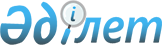 2013-2014 оқу жылына техникалық және кәсіптік, орта білімнен кейінгі білімі бар мамандар даярлауға арналған мемлекеттік білім беру тапсырысын бекіту туралы
					
			Мерзімі біткен
			
			
		
					Оңтүстік Қазақстан облысы әкімдігінің 2013 жылғы 30 шілдедегі № 196 қаулысы. Оңтүстік Қазақстан облысының Әділет департаментімен 2013 жылғы 1 тамызда № 2352 болып тіркелді. 2017 жылдың 1 тамызына дейін қолданыста болды
      РҚАО-ның ескертпесі.

      Құжаттың мәтінінде түпнұсқаның пунктуациясы мен орфографиясы сақталған.
      "Бiлiм туралы" Қазақстан Республикасының 2007 жылғы 27 шiлдедегi Заңының 6 бабы 2-тармағының 8) тармақшасына сәйкес Оңтүстiк Қазақстан облысының әкiмдiгi ҚАУЛЫ ЕТЕДI: 
      1. Облыстық бюджет есебінен 2013-2014 оқу жылына техникалық және кәсіптік, орта білімнен кейінгі білімі бар мамандар даярлауға арналған мемлекеттік білім беру тапсырысы осы қаулыға 1, 3-қосымшаларға сәйкес бекітілсін.
      2. Республикалық бюджет есебінен 2013-2014 оқу жылына арналған мемлекеттік білім беру тапсырысы осы қаулыға 2-қосымшаға сәйкес бекітілсін.
      3. "Оңтүстiк Қазақстан облысының бiлiм басқармасы" мемлекеттiк мекемесi (А.Елшиева), "Оңтүстiк Қазақстан облысының денсаулық сақтау басқармасы" мемлекеттiк мекемесi (Ж.Исмаилов) заңнамалық актілерде белгiленген тәртiппен, 2013-2014 оқу жылына техникалық және кәсiптiк, орта бiлiмнен кейiнгi мамандар даярлауға арналған мемлекеттiк бiлiм беру тапсырысын орналастыруды қамтамасыз етсiн.
      4. Осы қаулы алғашқы ресми жарияланған күннен кейін күнтізбелік он күн өткен соң қолданысқа енгізіледі.
      5. Осы қаулының орындалуын бақылау облыс әкiмiнiң орынбасары С.Ә.Қаныбековке жүктелсiн. Облыстық бюджет есебінен 2013-2014 оқу жылына техникалық және кәсіптік, орта білімнен кейінгі білімі бар мамандар даярлауға арналған мемлекеттік білім беру тапсырысы Республикалық бюджет есебінен қаржыландыратын 2013-2014 оқу жылына техникалық және кәсіптік, орта білімнен кейінгі білімі бар мамандар даярлауға арналған мемлекеттік білім беру тапсырысы
      Ескерту. 2-қосымшаға өзгерістер енгізілді - Оңтүстік Қазақстан облысы әкімдігінің 19.03.2014 № 67 қаулысымен (алғашқы ресми жарияланған күнінен кейін күнтізбелік он күн өткен соң қолданысқа енгізіледі). Облыстық бюджет есебінен сырттай оқу нысаны үшін 2013-2014 оқу жылына техникалық және кәсіптік, орта білімнен кейінгі білімі бар мамандар даярлауға арналған мемлекеттік білім беру тапсырысы
					© 2012. Қазақстан Республикасы Әділет министрлігінің «Қазақстан Республикасының Заңнама және құқықтық ақпарат институты» ШЖҚ РМК
				
      Облыс әкiмi

А.Мырзахметов
Оңтүстік Қазақстан облысы
әкімдігінің 2013 жылғы
"30" шілдедегі № 196 қаулысына
1-қосымша
Білім ұйымының атауы
Білім ұйымының атауы
код
код
Мамандықтар/Біліктілігі
Мамандықтар/Біліктілігі
9 сынып негізінде
9 сынып негізінде
11 сынып негізінде
11 сынып негізінде
Барлығы
Барлығы
Барлығы
Оңтүстік Қазақстан облысы білім басқармасының "Жаңа технологиялар колледжі" мемлекеттік коммуналдық қазыналық кәсіпорны
Оңтүстік Қазақстан облысы білім басқармасының "Жаңа технологиялар колледжі" мемлекеттік коммуналдық қазыналық кәсіпорны
1401000
1401000
Үйлер мен ғимараттарды салу және пайдалану
Үйлер мен ғимараттарды салу және пайдалану
Үйлер мен ғимараттарды салу және пайдалану
Үйлер мен ғимараттарды салу және пайдалану
Үйлер мен ғимараттарды салу және пайдалану
Үйлер мен ғимараттарды салу және пайдалану
Үйлер мен ғимараттарды салу және пайдалану
Үйлер мен ғимараттарды салу және пайдалану
Үйлер мен ғимараттарды салу және пайдалану
Оңтүстік Қазақстан облысы білім басқармасының "Жаңа технологиялар колледжі" мемлекеттік коммуналдық қазыналық кәсіпорны
Оңтүстік Қазақстан облысы білім басқармасының "Жаңа технологиялар колледжі" мемлекеттік коммуналдық қазыналық кәсіпорны
1401213
1401213
Техник- құрылысшы
Техник- құрылысшы
50
50
50
50
50
Оңтүстік Қазақстан облысы білім басқармасының "Жаңа технологиялар колледжі" мемлекеттік коммуналдық қазыналық кәсіпорны
Оңтүстік Қазақстан облысы білім басқармасының "Жаңа технологиялар колледжі" мемлекеттік коммуналдық қазыналық кәсіпорны
1304000
1304000
Есептеу техникасы және бағдарламалық қамтамасыздандыру (түрлері бойынша)
Есептеу техникасы және бағдарламалық қамтамасыздандыру (түрлері бойынша)
Есептеу техникасы және бағдарламалық қамтамасыздандыру (түрлері бойынша)
Есептеу техникасы және бағдарламалық қамтамасыздандыру (түрлері бойынша)
Есептеу техникасы және бағдарламалық қамтамасыздандыру (түрлері бойынша)
Есептеу техникасы және бағдарламалық қамтамасыздандыру (түрлері бойынша)
Есептеу техникасы және бағдарламалық қамтамасыздандыру (түрлері бойынша)
Есептеу техникасы және бағдарламалық қамтамасыздандыру (түрлері бойынша)
Есептеу техникасы және бағдарламалық қамтамасыздандыру (түрлері бойынша)
Оңтүстік Қазақстан облысы білім басқармасының "Жаңа технологиялар колледжі" мемлекеттік коммуналдық қазыналық кәсіпорны
Оңтүстік Қазақстан облысы білім басқармасының "Жаңа технологиялар колледжі" мемлекеттік коммуналдық қазыналық кәсіпорны
1304063
1304063
Компьютерлік құрылғыларды жабдықтаушы техник 
Компьютерлік құрылғыларды жабдықтаушы техник 
50
50
50
50
50
Оңтүстік Қазақстан облысы білім басқармасының "Жаңа технологиялар колледжі" мемлекеттік коммуналдық қазыналық кәсіпорны
Оңтүстік Қазақстан облысы білім басқармасының "Жаңа технологиялар колледжі" мемлекеттік коммуналдық қазыналық кәсіпорны
1305000
1305000
Ақпараттық жүйелер (қолдану саласы бойынша)
Ақпараттық жүйелер (қолдану саласы бойынша)
Ақпараттық жүйелер (қолдану саласы бойынша)
Ақпараттық жүйелер (қолдану саласы бойынша)
Ақпараттық жүйелер (қолдану саласы бойынша)
Ақпараттық жүйелер (қолдану саласы бойынша)
Ақпараттық жүйелер (қолдану саласы бойынша)
Ақпараттық жүйелер (қолдану саласы бойынша)
Ақпараттық жүйелер (қолдану саласы бойынша)
Оңтүстік Қазақстан облысы білім басқармасының "Жаңа технологиялар колледжі" мемлекеттік коммуналдық қазыналық кәсіпорны
Оңтүстік Қазақстан облысы білім басқармасының "Жаңа технологиялар колледжі" мемлекеттік коммуналдық қазыналық кәсіпорны
1305023
1305023
Техник-бағдарламашы
Техник-бағдарламашы
50
50
50
50
50
Оңтүстік Қазақстан облысы білім басқармасының "Жаңа технологиялар колледжі" мемлекеттік коммуналдық қазыналық кәсіпорны
Оңтүстік Қазақстан облысы білім басқармасының "Жаңа технологиялар колледжі" мемлекеттік коммуналдық қазыналық кәсіпорны
0802000
0802000
Газ-мұнай құбырлары және газ-мұнай қоймаларын салу және пайдалану
Газ-мұнай құбырлары және газ-мұнай қоймаларын салу және пайдалану
Газ-мұнай құбырлары және газ-мұнай қоймаларын салу және пайдалану
Газ-мұнай құбырлары және газ-мұнай қоймаларын салу және пайдалану
Газ-мұнай құбырлары және газ-мұнай қоймаларын салу және пайдалану
Газ-мұнай құбырлары және газ-мұнай қоймаларын салу және пайдалану
Газ-мұнай құбырлары және газ-мұнай қоймаларын салу және пайдалану
Газ-мұнай құбырлары және газ-мұнай қоймаларын салу және пайдалану
Газ-мұнай құбырлары және газ-мұнай қоймаларын салу және пайдалану
Оңтүстік Қазақстан облысы білім басқармасының "Жаңа технологиялар колледжі" мемлекеттік коммуналдық қазыналық кәсіпорны
Оңтүстік Қазақстан облысы білім басқармасының "Жаңа технологиялар колледжі" мемлекеттік коммуналдық қазыналық кәсіпорны
0802043
0802043
Техник-механик
Техник-механик
25
25
25
25
25
Оңтүстік Қазақстан облысы білім басқармасының "Жаңа технологиялар колледжі" мемлекеттік коммуналдық қазыналық кәсіпорны
Оңтүстік Қазақстан облысы білім басқармасының "Жаңа технологиялар колледжі" мемлекеттік коммуналдық қазыналық кәсіпорны
0902000
0902000
Электрмен қамтамасыз ету (салалары бойынша)
Электрмен қамтамасыз ету (салалары бойынша)
Электрмен қамтамасыз ету (салалары бойынша)
Электрмен қамтамасыз ету (салалары бойынша)
Электрмен қамтамасыз ету (салалары бойынша)
Электрмен қамтамасыз ету (салалары бойынша)
Электрмен қамтамасыз ету (салалары бойынша)
Электрмен қамтамасыз ету (салалары бойынша)
Электрмен қамтамасыз ету (салалары бойынша)
Оңтүстік Қазақстан облысы білім басқармасының "Жаңа технологиялар колледжі" мемлекеттік коммуналдық қазыналық кәсіпорны
Оңтүстік Қазақстан облысы білім басқармасының "Жаңа технологиялар колледжі" мемлекеттік коммуналдық қазыналық кәсіпорны
0902033
0902033
Техник-электрик
Техник-электрик
50
50
50
50
50
Оңтүстік Қазақстан облысы білім басқармасының "Жаңа технологиялар колледжі" мемлекеттік коммуналдық қазыналық кәсіпорны
Оңтүстік Қазақстан облысы білім басқармасының "Жаңа технологиялар колледжі" мемлекеттік коммуналдық қазыналық кәсіпорны
1407000
1407000
Гидротехникалық құрылыс
Гидротехникалық құрылыс
Гидротехникалық құрылыс
Гидротехникалық құрылыс
Гидротехникалық құрылыс
Гидротехникалық құрылыс
Гидротехникалық құрылыс
Гидротехникалық құрылыс
Гидротехникалық құрылыс
Оңтүстік Қазақстан облысы білім басқармасының "Жаңа технологиялар колледжі" мемлекеттік коммуналдық қазыналық кәсіпорны
Оңтүстік Қазақстан облысы білім басқармасының "Жаңа технологиялар колледжі" мемлекеттік коммуналдық қазыналық кәсіпорны
1407013
1407013
Техник-гидротехник
Техник-гидротехник
25
25
25
25
25
Оңтүстік Қазақстан облысы білім басқармасының "Жаңа технологиялар колледжі" мемлекеттік коммуналдық қазыналық кәсіпорны
Оңтүстік Қазақстан облысы білім басқармасының "Жаңа технологиялар колледжі" мемлекеттік коммуналдық қазыналық кәсіпорны
Барлығы
Барлығы
250
250
250
250
250
Оңтүстік Қазақстан облысы білім басқармасының "Шымкент көлік, коммуникация және жаңа технологиялар колледжі" мемлекеттік коммуналдық қазыналық кәсіпорны
Оңтүстік Қазақстан облысы білім басқармасының "Шымкент көлік, коммуникация және жаңа технологиялар колледжі" мемлекеттік коммуналдық қазыналық кәсіпорны
1107000
1107000
Көтергіш көлік, құрылыс жол машиналары мен жабдықтарын техникалық пайдалану (салалар бойынша)
Көтергіш көлік, құрылыс жол машиналары мен жабдықтарын техникалық пайдалану (салалар бойынша)
Көтергіш көлік, құрылыс жол машиналары мен жабдықтарын техникалық пайдалану (салалар бойынша)
Көтергіш көлік, құрылыс жол машиналары мен жабдықтарын техникалық пайдалану (салалар бойынша)
Көтергіш көлік, құрылыс жол машиналары мен жабдықтарын техникалық пайдалану (салалар бойынша)
Көтергіш көлік, құрылыс жол машиналары мен жабдықтарын техникалық пайдалану (салалар бойынша)
Көтергіш көлік, құрылыс жол машиналары мен жабдықтарын техникалық пайдалану (салалар бойынша)
Көтергіш көлік, құрылыс жол машиналары мен жабдықтарын техникалық пайдалану (салалар бойынша)
Көтергіш көлік, құрылыс жол машиналары мен жабдықтарын техникалық пайдалану (салалар бойынша)
Оңтүстік Қазақстан облысы білім басқармасының "Шымкент көлік, коммуникация және жаңа технологиялар колледжі" мемлекеттік коммуналдық қазыналық кәсіпорны
Оңтүстік Қазақстан облысы білім басқармасының "Шымкент көлік, коммуникация және жаңа технологиялар колледжі" мемлекеттік коммуналдық қазыналық кәсіпорны
1107043
1107043
Техник-механик
Техник-механик
25
25
25
25
25
Оңтүстік Қазақстан облысы білім басқармасының "Шымкент көлік, коммуникация және жаңа технологиялар колледжі" мемлекеттік коммуналдық қазыналық кәсіпорны
Оңтүстік Қазақстан облысы білім басқармасының "Шымкент көлік, коммуникация және жаңа технологиялар колледжі" мемлекеттік коммуналдық қазыналық кәсіпорны
1201000
1201000
Автокөлікті жөндеу, пайдалану және қызмет көрсету
Автокөлікті жөндеу, пайдалану және қызмет көрсету
Автокөлікті жөндеу, пайдалану және қызмет көрсету
Автокөлікті жөндеу, пайдалану және қызмет көрсету
Автокөлікті жөндеу, пайдалану және қызмет көрсету
Автокөлікті жөндеу, пайдалану және қызмет көрсету
Автокөлікті жөндеу, пайдалану және қызмет көрсету
Автокөлікті жөндеу, пайдалану және қызмет көрсету
Автокөлікті жөндеу, пайдалану және қызмет көрсету
Оңтүстік Қазақстан облысы білім басқармасының "Шымкент көлік, коммуникация және жаңа технологиялар колледжі" мемлекеттік коммуналдық қазыналық кәсіпорны
Оңтүстік Қазақстан облысы білім басқармасының "Шымкент көлік, коммуникация және жаңа технологиялар колледжі" мемлекеттік коммуналдық қазыналық кәсіпорны
1201133
1201133
Техник-механик
Техник-механик
25
25
25
25
25
Оңтүстік Қазақстан облысы білім басқармасының "Шымкент көлік, коммуникация және жаңа технологиялар колледжі" мемлекеттік коммуналдық қазыналық кәсіпорны
Оңтүстік Қазақстан облысы білім басқармасының "Шымкент көлік, коммуникация және жаңа технологиялар колледжі" мемлекеттік коммуналдық қазыналық кәсіпорны
1202000
1202000
Тасымалдауды ұйымдастыру және көліктегі қозғалысты басқару (салалар бойынша)
Тасымалдауды ұйымдастыру және көліктегі қозғалысты басқару (салалар бойынша)
Тасымалдауды ұйымдастыру және көліктегі қозғалысты басқару (салалар бойынша)
Тасымалдауды ұйымдастыру және көліктегі қозғалысты басқару (салалар бойынша)
Тасымалдауды ұйымдастыру және көліктегі қозғалысты басқару (салалар бойынша)
Тасымалдауды ұйымдастыру және көліктегі қозғалысты басқару (салалар бойынша)
Тасымалдауды ұйымдастыру және көліктегі қозғалысты басқару (салалар бойынша)
Тасымалдауды ұйымдастыру және көліктегі қозғалысты басқару (салалар бойынша)
Тасымалдауды ұйымдастыру және көліктегі қозғалысты басқару (салалар бойынша)
Оңтүстік Қазақстан облысы білім басқармасының "Шымкент көлік, коммуникация және жаңа технологиялар колледжі" мемлекеттік коммуналдық қазыналық кәсіпорны
Оңтүстік Қазақстан облысы білім басқармасының "Шымкент көлік, коммуникация және жаңа технологиялар колледжі" мемлекеттік коммуналдық қазыналық кәсіпорны
1202063
1202063
Техник
Техник
50
50
50
50
50
Оңтүстік Қазақстан облысы білім басқармасының "Шымкент көлік, коммуникация және жаңа технологиялар колледжі" мемлекеттік коммуналдық қазыналық кәсіпорны
Оңтүстік Қазақстан облысы білім басқармасының "Шымкент көлік, коммуникация және жаңа технологиялар колледжі" мемлекеттік коммуналдық қазыналық кәсіпорны
1410000
1410000
Автомобиль жолдары мен аэродромдар салу және пайдалану
Автомобиль жолдары мен аэродромдар салу және пайдалану
Автомобиль жолдары мен аэродромдар салу және пайдалану
Автомобиль жолдары мен аэродромдар салу және пайдалану
Автомобиль жолдары мен аэродромдар салу және пайдалану
Автомобиль жолдары мен аэродромдар салу және пайдалану
Автомобиль жолдары мен аэродромдар салу және пайдалану
Автомобиль жолдары мен аэродромдар салу және пайдалану
Автомобиль жолдары мен аэродромдар салу және пайдалану
Оңтүстік Қазақстан облысы білім басқармасының "Шымкент көлік, коммуникация және жаңа технологиялар колледжі" мемлекеттік коммуналдық қазыналық кәсіпорны
Оңтүстік Қазақстан облысы білім басқармасының "Шымкент көлік, коммуникация және жаңа технологиялар колледжі" мемлекеттік коммуналдық қазыналық кәсіпорны
1410013
1410013
Құрылысшы-техник
Құрылысшы-техник
25
25
25
25
25
Оңтүстік Қазақстан облысы білім басқармасының "Шымкент көлік, коммуникация және жаңа технологиялар колледжі" мемлекеттік коммуналдық қазыналық кәсіпорны
Оңтүстік Қазақстан облысы білім басқармасының "Шымкент көлік, коммуникация және жаңа технологиялар колледжі" мемлекеттік коммуналдық қазыналық кәсіпорны
1203000
1203000
Теміржол көлігімен тасымалдауды ұйымдастыру және басқару
Теміржол көлігімен тасымалдауды ұйымдастыру және басқару
Теміржол көлігімен тасымалдауды ұйымдастыру және басқару
Теміржол көлігімен тасымалдауды ұйымдастыру және басқару
Теміржол көлігімен тасымалдауды ұйымдастыру және басқару
Теміржол көлігімен тасымалдауды ұйымдастыру және басқару
Теміржол көлігімен тасымалдауды ұйымдастыру және басқару
Теміржол көлігімен тасымалдауды ұйымдастыру және басқару
Теміржол көлігімен тасымалдауды ұйымдастыру және басқару
Оңтүстік Қазақстан облысы білім басқармасының "Шымкент көлік, коммуникация және жаңа технологиялар колледжі" мемлекеттік коммуналдық қазыналық кәсіпорны
Оңтүстік Қазақстан облысы білім басқармасының "Шымкент көлік, коммуникация және жаңа технологиялар колледжі" мемлекеттік коммуналдық қазыналық кәсіпорны
1203053
1203053
Техник
Техник
50
50
50
50
50
Оңтүстік Қазақстан облысы білім басқармасының "Шымкент көлік, коммуникация және жаңа технологиялар колледжі" мемлекеттік коммуналдық қазыналық кәсіпорны
Оңтүстік Қазақстан облысы білім басқармасының "Шымкент көлік, коммуникация және жаңа технологиялар колледжі" мемлекеттік коммуналдық қазыналық кәсіпорны
1303000
1303000
Темір жол қозғалысында автоматика, телемеханиканы басқару
Темір жол қозғалысында автоматика, телемеханиканы басқару
Темір жол қозғалысында автоматика, телемеханиканы басқару
Темір жол қозғалысында автоматика, телемеханиканы басқару
Темір жол қозғалысында автоматика, телемеханиканы басқару
Темір жол қозғалысында автоматика, телемеханиканы басқару
Темір жол қозғалысында автоматика, телемеханиканы басқару
Темір жол қозғалысында автоматика, телемеханиканы басқару
Темір жол қозғалысында автоматика, телемеханиканы басқару
Оңтүстік Қазақстан облысы білім басқармасының "Шымкент көлік, коммуникация және жаңа технологиялар колледжі" мемлекеттік коммуналдық қазыналық кәсіпорны
Оңтүстік Қазақстан облысы білім басқармасының "Шымкент көлік, коммуникация және жаңа технологиялар колледжі" мемлекеттік коммуналдық қазыналық кәсіпорны
1303043
1303043
Электромеханик
Электромеханик
50
50
50
50
50
Оңтүстік Қазақстан облысы білім басқармасының "Шымкент көлік, коммуникация және жаңа технологиялар колледжі" мемлекеттік коммуналдық қазыналық кәсіпорны
Оңтүстік Қазақстан облысы білім басқармасының "Шымкент көлік, коммуникация және жаңа технологиялар колледжі" мемлекеттік коммуналдық қазыналық кәсіпорны
1108000
1108000
Темір жол жылжымалы құрамдарын пайдалану және техникалық қызмет көрсету (түрлері бойынша)
Темір жол жылжымалы құрамдарын пайдалану және техникалық қызмет көрсету (түрлері бойынша)
Темір жол жылжымалы құрамдарын пайдалану және техникалық қызмет көрсету (түрлері бойынша)
Темір жол жылжымалы құрамдарын пайдалану және техникалық қызмет көрсету (түрлері бойынша)
Темір жол жылжымалы құрамдарын пайдалану және техникалық қызмет көрсету (түрлері бойынша)
Темір жол жылжымалы құрамдарын пайдалану және техникалық қызмет көрсету (түрлері бойынша)
Темір жол жылжымалы құрамдарын пайдалану және техникалық қызмет көрсету (түрлері бойынша)
Темір жол жылжымалы құрамдарын пайдалану және техникалық қызмет көрсету (түрлері бойынша)
Темір жол жылжымалы құрамдарын пайдалану және техникалық қызмет көрсету (түрлері бойынша)
Оңтүстік Қазақстан облысы білім басқармасының "Шымкент көлік, коммуникация және жаңа технологиялар колледжі" мемлекеттік коммуналдық қазыналық кәсіпорны
Оңтүстік Қазақстан облысы білім басқармасының "Шымкент көлік, коммуникация және жаңа технологиялар колледжі" мемлекеттік коммуналдық қазыналық кәсіпорны
1108213
1108213
Электромеханик
Электромеханик
25
25
25
25
25
Оңтүстік Қазақстан облысы білім басқармасының "Шымкент көлік, коммуникация және жаңа технологиялар колледжі" мемлекеттік коммуналдық қазыналық кәсіпорны
Оңтүстік Қазақстан облысы білім басқармасының "Шымкент көлік, коммуникация және жаңа технологиялар колледжі" мемлекеттік коммуналдық қазыналық кәсіпорны
Барлығы
Барлығы
250
250
250
250
250
Оңтүстік Қазақстан облысы білім басқармасының "Оңтүстік Қазақстан политехникалық колледжі" мемлекеттік коммуналдық қазыналық кәсіпорны
Оңтүстік Қазақстан облысы білім басқармасының "Оңтүстік Қазақстан политехникалық колледжі" мемлекеттік коммуналдық қазыналық кәсіпорны
0911000
0911000
Электрлік және электрмеханикалық жабдықты техникалық пайдалану, қызмет көрсету және жөндеу (түрлері бойынша)
Электрлік және электрмеханикалық жабдықты техникалық пайдалану, қызмет көрсету және жөндеу (түрлері бойынша)
Электрлік және электрмеханикалық жабдықты техникалық пайдалану, қызмет көрсету және жөндеу (түрлері бойынша)
Электрлік және электрмеханикалық жабдықты техникалық пайдалану, қызмет көрсету және жөндеу (түрлері бойынша)
Электрлік және электрмеханикалық жабдықты техникалық пайдалану, қызмет көрсету және жөндеу (түрлері бойынша)
Электрлік және электрмеханикалық жабдықты техникалық пайдалану, қызмет көрсету және жөндеу (түрлері бойынша)
Электрлік және электрмеханикалық жабдықты техникалық пайдалану, қызмет көрсету және жөндеу (түрлері бойынша)
Электрлік және электрмеханикалық жабдықты техникалық пайдалану, қызмет көрсету және жөндеу (түрлері бойынша)
Электрлік және электрмеханикалық жабдықты техникалық пайдалану, қызмет көрсету және жөндеу (түрлері бойынша)
Оңтүстік Қазақстан облысы білім басқармасының "Оңтүстік Қазақстан политехникалық колледжі" мемлекеттік коммуналдық қазыналық кәсіпорны
Оңтүстік Қазақстан облысы білім басқармасының "Оңтүстік Қазақстан политехникалық колледжі" мемлекеттік коммуналдық қазыналық кәсіпорны
0911013
0911013
Электромеханик
Электромеханик
25
25
25
25
25
Оңтүстік Қазақстан облысы білім басқармасының "Оңтүстік Қазақстан политехникалық колледжі" мемлекеттік коммуналдық қазыналық кәсіпорны
Оңтүстік Қазақстан облысы білім басқармасының "Оңтүстік Қазақстан политехникалық колледжі" мемлекеттік коммуналдық қазыналық кәсіпорны
1302000
1302000
Автоматтандыру және басқару (бейіні бойынша)
Автоматтандыру және басқару (бейіні бойынша)
Автоматтандыру және басқару (бейіні бойынша)
Автоматтандыру және басқару (бейіні бойынша)
Автоматтандыру және басқару (бейіні бойынша)
Автоматтандыру және басқару (бейіні бойынша)
Автоматтандыру және басқару (бейіні бойынша)
Автоматтандыру және басқару (бейіні бойынша)
Автоматтандыру және басқару (бейіні бойынша)
Оңтүстік Қазақстан облысы білім басқармасының "Оңтүстік Қазақстан политехникалық колледжі" мемлекеттік коммуналдық қазыналық кәсіпорны
Оңтүстік Қазақстан облысы білім басқармасының "Оңтүстік Қазақстан политехникалық колледжі" мемлекеттік коммуналдық қазыналық кәсіпорны
1302023
1302023
Электромеханик
Электромеханик
50
50
50
50
50
Оңтүстік Қазақстан облысы білім басқармасының "Оңтүстік Қазақстан политехникалық колледжі" мемлекеттік коммуналдық қазыналық кәсіпорны
Оңтүстік Қазақстан облысы білім басқармасының "Оңтүстік Қазақстан политехникалық колледжі" мемлекеттік коммуналдық қазыналық кәсіпорны
1304000
1304000
Есептеу техникасы және бағдарламалық қамтамасыздандыру (түрлері бойынша)
Есептеу техникасы және бағдарламалық қамтамасыздандыру (түрлері бойынша)
Есептеу техникасы және бағдарламалық қамтамасыздандыру (түрлері бойынша)
Есептеу техникасы және бағдарламалық қамтамасыздандыру (түрлері бойынша)
Есептеу техникасы және бағдарламалық қамтамасыздандыру (түрлері бойынша)
Есептеу техникасы және бағдарламалық қамтамасыздандыру (түрлері бойынша)
Есептеу техникасы және бағдарламалық қамтамасыздандыру (түрлері бойынша)
Есептеу техникасы және бағдарламалық қамтамасыздандыру (түрлері бойынша)
Есептеу техникасы және бағдарламалық қамтамасыздандыру (түрлері бойынша)
Оңтүстік Қазақстан облысы білім басқармасының "Оңтүстік Қазақстан политехникалық колледжі" мемлекеттік коммуналдық қазыналық кәсіпорны
Оңтүстік Қазақстан облысы білім басқармасының "Оңтүстік Қазақстан политехникалық колледжі" мемлекеттік коммуналдық қазыналық кәсіпорны
1304033
1304033
Техник
Техник
25
25
25
25
25
Оңтүстік Қазақстан облысы білім басқармасының "Оңтүстік Қазақстан политехникалық колледжі" мемлекеттік коммуналдық қазыналық кәсіпорны
Оңтүстік Қазақстан облысы білім басқармасының "Оңтүстік Қазақстан политехникалық колледжі" мемлекеттік коммуналдық қазыналық кәсіпорны
1304043
1304043
Техник-бағдарламашы
Техник-бағдарламашы
25
25
25
25
25
Оңтүстік Қазақстан облысы білім басқармасының "Оңтүстік Қазақстан политехникалық колледжі" мемлекеттік коммуналдық қазыналық кәсіпорны
Оңтүстік Қазақстан облысы білім басқармасының "Оңтүстік Қазақстан политехникалық колледжі" мемлекеттік коммуналдық қазыналық кәсіпорны
1304063
1304063
Компьютерлік құрылғыларды жабдықтаушы техник
Компьютерлік құрылғыларды жабдықтаушы техник
25
25
25
25
25
Оңтүстік Қазақстан облысы білім басқармасының "Оңтүстік Қазақстан политехникалық колледжі" мемлекеттік коммуналдық қазыналық кәсіпорны
Оңтүстік Қазақстан облысы білім басқармасының "Оңтүстік Қазақстан политехникалық колледжі" мемлекеттік коммуналдық қазыналық кәсіпорны
1306000
1306000
Радиоэлектроника және байланыс (түрлері бойынша)
Радиоэлектроника және байланыс (түрлері бойынша)
Радиоэлектроника және байланыс (түрлері бойынша)
Радиоэлектроника және байланыс (түрлері бойынша)
Радиоэлектроника және байланыс (түрлері бойынша)
Радиоэлектроника және байланыс (түрлері бойынша)
Радиоэлектроника және байланыс (түрлері бойынша)
Радиоэлектроника және байланыс (түрлері бойынша)
Радиоэлектроника және байланыс (түрлері бойынша)
Оңтүстік Қазақстан облысы білім басқармасының "Оңтүстік Қазақстан политехникалық колледжі" мемлекеттік коммуналдық қазыналық кәсіпорны
Оңтүстік Қазақстан облысы білім басқармасының "Оңтүстік Қазақстан политехникалық колледжі" мемлекеттік коммуналдық қазыналық кәсіпорны
1306093
1306093
Байланыс технигі
Байланыс технигі
50
50
50
50
50
Оңтүстік Қазақстан облысы білім басқармасының "Оңтүстік Қазақстан политехникалық колледжі" мемлекеттік коммуналдық қазыналық кәсіпорны
Оңтүстік Қазақстан облысы білім басқармасының "Оңтүстік Қазақстан политехникалық колледжі" мемлекеттік коммуналдық қазыналық кәсіпорны
0906000
0906000
Жылу электр станцияларының жылу энергетикалық қондырғылары
Жылу электр станцияларының жылу энергетикалық қондырғылары
Жылу электр станцияларының жылу энергетикалық қондырғылары
Жылу электр станцияларының жылу энергетикалық қондырғылары
Жылу электр станцияларының жылу энергетикалық қондырғылары
Жылу электр станцияларының жылу энергетикалық қондырғылары
Жылу электр станцияларының жылу энергетикалық қондырғылары
Жылу электр станцияларының жылу энергетикалық қондырғылары
Жылу электр станцияларының жылу энергетикалық қондырғылары
Оңтүстік Қазақстан облысы білім басқармасының "Оңтүстік Қазақстан политехникалық колледжі" мемлекеттік коммуналдық қазыналық кәсіпорны
Оңтүстік Қазақстан облысы білім басқармасының "Оңтүстік Қазақстан политехникалық колледжі" мемлекеттік коммуналдық қазыналық кәсіпорны
0906033
0906033
Техник-энергетик
Техник-энергетик
25
25
25
25
25
Оңтүстік Қазақстан облысы білім басқармасының "Оңтүстік Қазақстан политехникалық колледжі" мемлекеттік коммуналдық қазыналық кәсіпорны
Оңтүстік Қазақстан облысы білім басқармасының "Оңтүстік Қазақстан политехникалық колледжі" мемлекеттік коммуналдық қазыналық кәсіпорны
0902000
0902000
Электрмен қамтамасыз ету (салалары бойынша)
Электрмен қамтамасыз ету (салалары бойынша)
Электрмен қамтамасыз ету (салалары бойынша)
Электрмен қамтамасыз ету (салалары бойынша)
Электрмен қамтамасыз ету (салалары бойынша)
Электрмен қамтамасыз ету (салалары бойынша)
Электрмен қамтамасыз ету (салалары бойынша)
Электрмен қамтамасыз ету (салалары бойынша)
Электрмен қамтамасыз ету (салалары бойынша)
Оңтүстік Қазақстан облысы білім басқармасының "Оңтүстік Қазақстан политехникалық колледжі" мемлекеттік коммуналдық қазыналық кәсіпорны
Оңтүстік Қазақстан облысы білім басқармасының "Оңтүстік Қазақстан политехникалық колледжі" мемлекеттік коммуналдық қазыналық кәсіпорны
0902033
0902033
Техник-электрик
Техник-электрик
25
25
25
25
25
Оңтүстік Қазақстан облысы білім басқармасының "Оңтүстік Қазақстан политехникалық колледжі" мемлекеттік коммуналдық қазыналық кәсіпорны
Оңтүстік Қазақстан облысы білім басқармасының "Оңтүстік Қазақстан политехникалық колледжі" мемлекеттік коммуналдық қазыналық кәсіпорны
Барлығы
Барлығы
250
250
250
250
250
Оңтүстік Қазақстан облысы білім басқармасының "Шымкент аграрлық колледжі" мемлекеттік коммуналдық қазыналық кәсіпорны
Оңтүстік Қазақстан облысы білім басқармасының "Шымкент аграрлық колледжі" мемлекеттік коммуналдық қазыналық кәсіпорны
0601000
0601000
Метрология, стандарттау және сертификаттау

(салалар бойынша)
Метрология, стандарттау және сертификаттау

(салалар бойынша)
Метрология, стандарттау және сертификаттау

(салалар бойынша)
Метрология, стандарттау және сертификаттау

(салалар бойынша)
Метрология, стандарттау және сертификаттау

(салалар бойынша)
Метрология, стандарттау және сертификаттау

(салалар бойынша)
Метрология, стандарттау және сертификаттау

(салалар бойынша)
Метрология, стандарттау және сертификаттау

(салалар бойынша)
Метрология, стандарттау және сертификаттау

(салалар бойынша)
Оңтүстік Қазақстан облысы білім басқармасының "Шымкент аграрлық колледжі" мемлекеттік коммуналдық қазыналық кәсіпорны
Оңтүстік Қазақстан облысы білім басқармасының "Шымкент аграрлық колледжі" мемлекеттік коммуналдық қазыналық кәсіпорны
0601013
0601013
Стандарттау технигі
Стандарттау технигі
25
25
25
25
25
Оңтүстік Қазақстан облысы білім басқармасының "Шымкент аграрлық колледжі" мемлекеттік коммуналдық қазыналық кәсіпорны
Оңтүстік Қазақстан облысы білім басқармасының "Шымкент аграрлық колледжі" мемлекеттік коммуналдық қазыналық кәсіпорны
1510000
1510000
Ауыл шаруашылығын механикаландыру
Ауыл шаруашылығын механикаландыру
Ауыл шаруашылығын механикаландыру
Ауыл шаруашылығын механикаландыру
Ауыл шаруашылығын механикаландыру
Ауыл шаруашылығын механикаландыру
Ауыл шаруашылығын механикаландыру
Ауыл шаруашылығын механикаландыру
Ауыл шаруашылығын механикаландыру
Оңтүстік Қазақстан облысы білім басқармасының "Шымкент аграрлық колледжі" мемлекеттік коммуналдық қазыналық кәсіпорны
Оңтүстік Қазақстан облысы білім басқармасының "Шымкент аграрлық колледжі" мемлекеттік коммуналдық қазыналық кәсіпорны
1510043
1510043
Техник-механик
Техник-механик
25
25
25
25
25
Оңтүстік Қазақстан облысы білім басқармасының "Шымкент аграрлық колледжі" мемлекеттік коммуналдық қазыналық кәсіпорны
Оңтүстік Қазақстан облысы білім басқармасының "Шымкент аграрлық колледжі" мемлекеттік коммуналдық қазыналық кәсіпорны
1513000
1513000
Ветеринария
Ветеринария
Ветеринария
Ветеринария
Ветеринария
Ветеринария
Ветеринария
Ветеринария
Ветеринария
Оңтүстік Қазақстан облысы білім басқармасының "Шымкент аграрлық колледжі" мемлекеттік коммуналдық қазыналық кәсіпорны
Оңтүстік Қазақстан облысы білім басқармасының "Шымкент аграрлық колледжі" мемлекеттік коммуналдық қазыналық кәсіпорны
1513053
1513053
Ветеринарлық фельдшер
Ветеринарлық фельдшер
50
50
50
50
50
Оңтүстік Қазақстан облысы білім басқармасының "Шымкент аграрлық колледжі" мемлекеттік коммуналдық қазыналық кәсіпорны
Оңтүстік Қазақстан облысы білім басқармасының "Шымкент аграрлық колледжі" мемлекеттік коммуналдық қазыналық кәсіпорны
1502000
1502000
Агрономия
Агрономия
Агрономия
Агрономия
Агрономия
Агрономия
Агрономия
Агрономия
Агрономия
Оңтүстік Қазақстан облысы білім басқармасының "Шымкент аграрлық колледжі" мемлекеттік коммуналдық қазыналық кәсіпорны
Оңтүстік Қазақстан облысы білім басқармасының "Шымкент аграрлық колледжі" мемлекеттік коммуналдық қазыналық кәсіпорны
1502043
1502043
Өсімдікті қорғау агрономы 
Өсімдікті қорғау агрономы 
25
25
25
25
25
Оңтүстік Қазақстан облысы білім басқармасының "Шымкент аграрлық колледжі" мемлекеттік коммуналдық қазыналық кәсіпорны
Оңтүстік Қазақстан облысы білім басқармасының "Шымкент аграрлық колледжі" мемлекеттік коммуналдық қазыналық кәсіпорны
1508000
1508000
Орман шаруашылығы, бақ-саябақты және ландшафты құрылыстар
Орман шаруашылығы, бақ-саябақты және ландшафты құрылыстар
Орман шаруашылығы, бақ-саябақты және ландшафты құрылыстар
Орман шаруашылығы, бақ-саябақты және ландшафты құрылыстар
Орман шаруашылығы, бақ-саябақты және ландшафты құрылыстар
Орман шаруашылығы, бақ-саябақты және ландшафты құрылыстар
Орман шаруашылығы, бақ-саябақты және ландшафты құрылыстар
Орман шаруашылығы, бақ-саябақты және ландшафты құрылыстар
Орман шаруашылығы, бақ-саябақты және ландшафты құрылыстар
Оңтүстік Қазақстан облысы білім басқармасының "Шымкент аграрлық колледжі" мемлекеттік коммуналдық қазыналық кәсіпорны
Оңтүстік Қазақстан облысы білім басқармасының "Шымкент аграрлық колледжі" мемлекеттік коммуналдық қазыналық кәсіпорны
1508043
1508043
Орман мастері
Орман мастері
25
25
25
25
25
Оңтүстік Қазақстан облысы білім басқармасының "Шымкент аграрлық колледжі" мемлекеттік коммуналдық қазыналық кәсіпорны
Оңтүстік Қазақстан облысы білім басқармасының "Шымкент аграрлық колледжі" мемлекеттік коммуналдық қазыналық кәсіпорны
1226000
1226000
Тамақтандыру өндірісі тағамдарының технологиясы және оны ұйымдастыру
Тамақтандыру өндірісі тағамдарының технологиясы және оны ұйымдастыру
Тамақтандыру өндірісі тағамдарының технологиясы және оны ұйымдастыру
Тамақтандыру өндірісі тағамдарының технологиясы және оны ұйымдастыру
Тамақтандыру өндірісі тағамдарының технологиясы және оны ұйымдастыру
Тамақтандыру өндірісі тағамдарының технологиясы және оны ұйымдастыру
Тамақтандыру өндірісі тағамдарының технологиясы және оны ұйымдастыру
Тамақтандыру өндірісі тағамдарының технологиясы және оны ұйымдастыру
Тамақтандыру өндірісі тағамдарының технологиясы және оны ұйымдастыру
Оңтүстік Қазақстан облысы білім басқармасының "Шымкент аграрлық колледжі" мемлекеттік коммуналдық қазыналық кәсіпорны
Оңтүстік Қазақстан облысы білім басқармасының "Шымкент аграрлық колледжі" мемлекеттік коммуналдық қазыналық кәсіпорны
1226043
1226043
Техник-технолог
Техник-технолог
25
25
25
25
25
Оңтүстік Қазақстан облысы білім басқармасының "Шымкент аграрлық колледжі" мемлекеттік коммуналдық қазыналық кәсіпорны
Оңтүстік Қазақстан облысы білім басқармасының "Шымкент аграрлық колледжі" мемлекеттік коммуналдық қазыналық кәсіпорны
1514000
1514000
Экология және табиғат ресурстарын тиімді пайдалану (салалар бойынша)
Экология және табиғат ресурстарын тиімді пайдалану (салалар бойынша)
Экология және табиғат ресурстарын тиімді пайдалану (салалар бойынша)
Экология және табиғат ресурстарын тиімді пайдалану (салалар бойынша)
Экология және табиғат ресурстарын тиімді пайдалану (салалар бойынша)
Экология және табиғат ресурстарын тиімді пайдалану (салалар бойынша)
Экология және табиғат ресурстарын тиімді пайдалану (салалар бойынша)
Экология және табиғат ресурстарын тиімді пайдалану (салалар бойынша)
Экология және табиғат ресурстарын тиімді пайдалану (салалар бойынша)
Оңтүстік Қазақстан облысы білім басқармасының "Шымкент аграрлық колледжі" мемлекеттік коммуналдық қазыналық кәсіпорны
Оңтүстік Қазақстан облысы білім басқармасының "Шымкент аграрлық колледжі" мемлекеттік коммуналдық қазыналық кәсіпорны
1514093
1514093
Эколог
Эколог
25
25
25
25
25
Оңтүстік Қазақстан облысы білім басқармасының "Шымкент аграрлық колледжі" мемлекеттік коммуналдық қазыналық кәсіпорны
Оңтүстік Қазақстан облысы білім басқармасының "Шымкент аграрлық колледжі" мемлекеттік коммуналдық қазыналық кәсіпорны
1222000
1222000
Консервілер және тағам концентраттары өндірісі
Консервілер және тағам концентраттары өндірісі
Консервілер және тағам концентраттары өндірісі
Консервілер және тағам концентраттары өндірісі
Консервілер және тағам концентраттары өндірісі
Консервілер және тағам концентраттары өндірісі
Консервілер және тағам концентраттары өндірісі
Консервілер және тағам концентраттары өндірісі
Консервілер және тағам концентраттары өндірісі
Оңтүстік Қазақстан облысы білім басқармасының "Шымкент аграрлық колледжі" мемлекеттік коммуналдық қазыналық кәсіпорны
Оңтүстік Қазақстан облысы білім басқармасының "Шымкент аграрлық колледжі" мемлекеттік коммуналдық қазыналық кәсіпорны
1222073
1222073
Техник-технолог
Техник-технолог
25
25
25
25
25
Оңтүстік Қазақстан облысы білім басқармасының "Шымкент аграрлық колледжі" мемлекеттік коммуналдық қазыналық кәсіпорны
Оңтүстік Қазақстан облысы білім басқармасының "Шымкент аграрлық колледжі" мемлекеттік коммуналдық қазыналық кәсіпорны
0902000
0902000
Электрмен қамтамасыздандыру (салалары бойынша)
Электрмен қамтамасыздандыру (салалары бойынша)
Электрмен қамтамасыздандыру (салалары бойынша)
Электрмен қамтамасыздандыру (салалары бойынша)
Электрмен қамтамасыздандыру (салалары бойынша)
Электрмен қамтамасыздандыру (салалары бойынша)
Электрмен қамтамасыздандыру (салалары бойынша)
Электрмен қамтамасыздандыру (салалары бойынша)
Электрмен қамтамасыздандыру (салалары бойынша)
Оңтүстік Қазақстан облысы білім басқармасының "Шымкент аграрлық колледжі" мемлекеттік коммуналдық қазыналық кәсіпорны
Оңтүстік Қазақстан облысы білім басқармасының "Шымкент аграрлық колледжі" мемлекеттік коммуналдық қазыналық кәсіпорны
0902043
0902043
Техник-электрик 
Техник-электрик 
25
25
25
25
25
Оңтүстік Қазақстан облысы білім басқармасының "Шымкент аграрлық колледжі" мемлекеттік коммуналдық қазыналық кәсіпорны
Оңтүстік Қазақстан облысы білім басқармасының "Шымкент аграрлық колледжі" мемлекеттік коммуналдық қазыналық кәсіпорны
Барлығы
Барлығы
250
250
250
250
250
Оңтүстік Қазақстан облысы білім басқармасының "Түркістан гуманитарлық-техникалық колледжі" мемлекеттік коммуналдық қазыналық кәсіпорны
Оңтүстік Қазақстан облысы білім басқармасының "Түркістан гуманитарлық-техникалық колледжі" мемлекеттік коммуналдық қазыналық кәсіпорны
1201000
1201000
Автокөліктерге техникалық қызмет көрсету, жөндеу және пайдалану
Автокөліктерге техникалық қызмет көрсету, жөндеу және пайдалану
Автокөліктерге техникалық қызмет көрсету, жөндеу және пайдалану
Автокөліктерге техникалық қызмет көрсету, жөндеу және пайдалану
Автокөліктерге техникалық қызмет көрсету, жөндеу және пайдалану
Автокөліктерге техникалық қызмет көрсету, жөндеу және пайдалану
Автокөліктерге техникалық қызмет көрсету, жөндеу және пайдалану
Автокөліктерге техникалық қызмет көрсету, жөндеу және пайдалану
Автокөліктерге техникалық қызмет көрсету, жөндеу және пайдалану
Оңтүстік Қазақстан облысы білім басқармасының "Түркістан гуманитарлық-техникалық колледжі" мемлекеттік коммуналдық қазыналық кәсіпорны
Оңтүстік Қазақстан облысы білім басқармасының "Түркістан гуманитарлық-техникалық колледжі" мемлекеттік коммуналдық қазыналық кәсіпорны
1201123
1201123
Техник - механик
Техник - механик
25
25
25
25
25
Оңтүстік Қазақстан облысы білім басқармасының "Түркістан гуманитарлық-техникалық колледжі" мемлекеттік коммуналдық қазыналық кәсіпорны
Оңтүстік Қазақстан облысы білім басқармасының "Түркістан гуманитарлық-техникалық колледжі" мемлекеттік коммуналдық қазыналық кәсіпорны
1510000
1510000
Ауыл шаруашылығын механикаландыру
Ауыл шаруашылығын механикаландыру
Ауыл шаруашылығын механикаландыру
Ауыл шаруашылығын механикаландыру
Ауыл шаруашылығын механикаландыру
Ауыл шаруашылығын механикаландыру
Ауыл шаруашылығын механикаландыру
Ауыл шаруашылығын механикаландыру
Ауыл шаруашылығын механикаландыру
Оңтүстік Қазақстан облысы білім басқармасының "Түркістан гуманитарлық-техникалық колледжі" мемлекеттік коммуналдық қазыналық кәсіпорны
Оңтүстік Қазақстан облысы білім басқармасының "Түркістан гуманитарлық-техникалық колледжі" мемлекеттік коммуналдық қазыналық кәсіпорны
1510043
1510043
Техник-механик
Техник-механик
25
25
25
25
25
Оңтүстік Қазақстан облысы білім басқармасының "Түркістан гуманитарлық-техникалық колледжі" мемлекеттік коммуналдық қазыналық кәсіпорны
Оңтүстік Қазақстан облысы білім басқармасының "Түркістан гуманитарлық-техникалық колледжі" мемлекеттік коммуналдық қазыналық кәсіпорны
0911000
0911000
Электромеханикалық құралдарды техникалық пайдалану, қызмет көрсету және жөндеу (түрлері бойынша) 
Электромеханикалық құралдарды техникалық пайдалану, қызмет көрсету және жөндеу (түрлері бойынша) 
Электромеханикалық құралдарды техникалық пайдалану, қызмет көрсету және жөндеу (түрлері бойынша) 
Электромеханикалық құралдарды техникалық пайдалану, қызмет көрсету және жөндеу (түрлері бойынша) 
Электромеханикалық құралдарды техникалық пайдалану, қызмет көрсету және жөндеу (түрлері бойынша) 
Электромеханикалық құралдарды техникалық пайдалану, қызмет көрсету және жөндеу (түрлері бойынша) 
Электромеханикалық құралдарды техникалық пайдалану, қызмет көрсету және жөндеу (түрлері бойынша) 
Электромеханикалық құралдарды техникалық пайдалану, қызмет көрсету және жөндеу (түрлері бойынша) 
Электромеханикалық құралдарды техникалық пайдалану, қызмет көрсету және жөндеу (түрлері бойынша) 
Оңтүстік Қазақстан облысы білім басқармасының "Түркістан гуманитарлық-техникалық колледжі" мемлекеттік коммуналдық қазыналық кәсіпорны
Оңтүстік Қазақстан облысы білім басқармасының "Түркістан гуманитарлық-техникалық колледжі" мемлекеттік коммуналдық қазыналық кәсіпорны
0911013
0911013
Электромеханик
Электромеханик
25
25
25
25
25
Оңтүстік Қазақстан облысы білім басқармасының "Түркістан гуманитарлық-техникалық колледжі" мемлекеттік коммуналдық қазыналық кәсіпорны
Оңтүстік Қазақстан облысы білім басқармасының "Түркістан гуманитарлық-техникалық колледжі" мемлекеттік коммуналдық қазыналық кәсіпорны
1211000
1211000
Тігін өндірісі мен киімдерді модельдеу
Тігін өндірісі мен киімдерді модельдеу
Тігін өндірісі мен киімдерді модельдеу
Тігін өндірісі мен киімдерді модельдеу
Тігін өндірісі мен киімдерді модельдеу
Тігін өндірісі мен киімдерді модельдеу
Тігін өндірісі мен киімдерді модельдеу
Тігін өндірісі мен киімдерді модельдеу
Тігін өндірісі мен киімдерді модельдеу
Оңтүстік Қазақстан облысы білім басқармасының "Түркістан гуманитарлық-техникалық колледжі" мемлекеттік коммуналдық қазыналық кәсіпорны
Оңтүстік Қазақстан облысы білім басқармасының "Түркістан гуманитарлық-техникалық колледжі" мемлекеттік коммуналдық қазыналық кәсіпорны
1211093
1211093
Техник-технолог
Техник-технолог
25
25
25
25
25
Оңтүстік Қазақстан облысы білім басқармасының "Түркістан гуманитарлық-техникалық колледжі" мемлекеттік коммуналдық қазыналық кәсіпорны
Оңтүстік Қазақстан облысы білім басқармасының "Түркістан гуманитарлық-техникалық колледжі" мемлекеттік коммуналдық қазыналық кәсіпорны
0101000
0101000
Мектепке дейінгі білім беру және тәрбие
Мектепке дейінгі білім беру және тәрбие
Мектепке дейінгі білім беру және тәрбие
Мектепке дейінгі білім беру және тәрбие
Мектепке дейінгі білім беру және тәрбие
Мектепке дейінгі білім беру және тәрбие
Мектепке дейінгі білім беру және тәрбие
Мектепке дейінгі білім беру және тәрбие
Мектепке дейінгі білім беру және тәрбие
Оңтүстік Қазақстан облысы білім басқармасының "Түркістан гуманитарлық-техникалық колледжі" мемлекеттік коммуналдық қазыналық кәсіпорны
Оңтүстік Қазақстан облысы білім басқармасының "Түркістан гуманитарлық-техникалық колледжі" мемлекеттік коммуналдық қазыналық кәсіпорны
0101013
0101013
Мектепке дейінгі ұйымдардың тәрбиешісі
Мектепке дейінгі ұйымдардың тәрбиешісі
25
25
25
25
25
Оңтүстік Қазақстан облысы білім басқармасының "Түркістан гуманитарлық-техникалық колледжі" мемлекеттік коммуналдық қазыналық кәсіпорны
Оңтүстік Қазақстан облысы білім басқармасының "Түркістан гуманитарлық-техникалық колледжі" мемлекеттік коммуналдық қазыналық кәсіпорны
0105000
0105000
Бастауыш білім беру
Бастауыш білім беру
Бастауыш білім беру
Бастауыш білім беру
Бастауыш білім беру
Бастауыш білім беру
Бастауыш білім беру
Бастауыш білім беру
Бастауыш білім беру
Оңтүстік Қазақстан облысы білім басқармасының "Түркістан гуманитарлық-техникалық колледжі" мемлекеттік коммуналдық қазыналық кәсіпорны
Оңтүстік Қазақстан облысы білім басқармасының "Түркістан гуманитарлық-техникалық колледжі" мемлекеттік коммуналдық қазыналық кәсіпорны
0105033
0105033
Шетел тілінен бастауыш білім беру
Шетел тілінен бастауыш білім беру
25
25
25
25
25
Оңтүстік Қазақстан облысы білім басқармасының "Түркістан гуманитарлық-техникалық колледжі" мемлекеттік коммуналдық қазыналық кәсіпорны
Оңтүстік Қазақстан облысы білім басқармасының "Түркістан гуманитарлық-техникалық колледжі" мемлекеттік коммуналдық қазыналық кәсіпорны
Барлығы
Барлығы
150
150
150
150
150
Оңтүстік Қазақстан облысы білім басқармасының "Мақтаарал гуманитарлық-экономикалық және агробизнес колледжі" мемлекеттік коммуналдық қазыналық кәсіпорны 
Оңтүстік Қазақстан облысы білім басқармасының "Мақтаарал гуманитарлық-экономикалық және агробизнес колледжі" мемлекеттік коммуналдық қазыналық кәсіпорны 
1510000
1510000
Ауыл шаруашылығын механикаландыру
Ауыл шаруашылығын механикаландыру
Ауыл шаруашылығын механикаландыру
Ауыл шаруашылығын механикаландыру
Ауыл шаруашылығын механикаландыру
Ауыл шаруашылығын механикаландыру
Ауыл шаруашылығын механикаландыру
Ауыл шаруашылығын механикаландыру
Ауыл шаруашылығын механикаландыру
Оңтүстік Қазақстан облысы білім басқармасының "Мақтаарал гуманитарлық-экономикалық және агробизнес колледжі" мемлекеттік коммуналдық қазыналық кәсіпорны 
Оңтүстік Қазақстан облысы білім басқармасының "Мақтаарал гуманитарлық-экономикалық және агробизнес колледжі" мемлекеттік коммуналдық қазыналық кәсіпорны 
1510043
1510043
Техник-механик
Техник-механик
25
25
25
25
25
Оңтүстік Қазақстан облысы білім басқармасының "Мақтаарал гуманитарлық-экономикалық және агробизнес колледжі" мемлекеттік коммуналдық қазыналық кәсіпорны 
Оңтүстік Қазақстан облысы білім басқармасының "Мақтаарал гуманитарлық-экономикалық және агробизнес колледжі" мемлекеттік коммуналдық қазыналық кәсіпорны 
1509000
1509000
Экология және табиғатты қорғау қызметі (мелиорация және жерді қорғау)
Экология және табиғатты қорғау қызметі (мелиорация және жерді қорғау)
Экология және табиғатты қорғау қызметі (мелиорация және жерді қорғау)
Экология және табиғатты қорғау қызметі (мелиорация және жерді қорғау)
Экология және табиғатты қорғау қызметі (мелиорация және жерді қорғау)
Экология және табиғатты қорғау қызметі (мелиорация және жерді қорғау)
Экология және табиғатты қорғау қызметі (мелиорация және жерді қорғау)
Экология және табиғатты қорғау қызметі (мелиорация және жерді қорғау)
Экология және табиғатты қорғау қызметі (мелиорация және жерді қорғау)
Оңтүстік Қазақстан облысы білім басқармасының "Мақтаарал гуманитарлық-экономикалық және агробизнес колледжі" мемлекеттік коммуналдық қазыналық кәсіпорны 
Оңтүстік Қазақстан облысы білім басқармасының "Мақтаарал гуманитарлық-экономикалық және агробизнес колледжі" мемлекеттік коммуналдық қазыналық кәсіпорны 
1509033
1509033
Техник-гидромелиоратор
Техник-гидромелиоратор
25
25
25
25
25
Оңтүстік Қазақстан облысы білім басқармасының "Мақтаарал гуманитарлық-экономикалық және агробизнес колледжі" мемлекеттік коммуналдық қазыналық кәсіпорны 
Оңтүстік Қазақстан облысы білім басқармасының "Мақтаарал гуманитарлық-экономикалық және агробизнес колледжі" мемлекеттік коммуналдық қазыналық кәсіпорны 
1513000
1513000
Ветеринария
Ветеринария
Ветеринария
Ветеринария
Ветеринария
Ветеринария
Ветеринария
Ветеринария
Ветеринария
Оңтүстік Қазақстан облысы білім басқармасының "Мақтаарал гуманитарлық-экономикалық және агробизнес колледжі" мемлекеттік коммуналдық қазыналық кәсіпорны 
Оңтүстік Қазақстан облысы білім басқармасының "Мақтаарал гуманитарлық-экономикалық және агробизнес колледжі" мемлекеттік коммуналдық қазыналық кәсіпорны 
1513053
1513053
Ветеринарлық фельдшер
Ветеринарлық фельдшер
25
25
25
25
25
Оңтүстік Қазақстан облысы білім басқармасының "Мақтаарал гуманитарлық-экономикалық және агробизнес колледжі" мемлекеттік коммуналдық қазыналық кәсіпорны 
Оңтүстік Қазақстан облысы білім басқармасының "Мақтаарал гуманитарлық-экономикалық және агробизнес колледжі" мемлекеттік коммуналдық қазыналық кәсіпорны 
0902000
0902000
Электрмен қамтамасыздандыру (салалар бойынша)
Электрмен қамтамасыздандыру (салалар бойынша)
Электрмен қамтамасыздандыру (салалар бойынша)
Электрмен қамтамасыздандыру (салалар бойынша)
Электрмен қамтамасыздандыру (салалар бойынша)
Электрмен қамтамасыздандыру (салалар бойынша)
Электрмен қамтамасыздандыру (салалар бойынша)
Электрмен қамтамасыздандыру (салалар бойынша)
Электрмен қамтамасыздандыру (салалар бойынша)
Оңтүстік Қазақстан облысы білім басқармасының "Мақтаарал гуманитарлық-экономикалық және агробизнес колледжі" мемлекеттік коммуналдық қазыналық кәсіпорны 
Оңтүстік Қазақстан облысы білім басқармасының "Мақтаарал гуманитарлық-экономикалық және агробизнес колледжі" мемлекеттік коммуналдық қазыналық кәсіпорны 
0902033
0902033
Техник-электрик
Техник-электрик
25
25
25
25
25
Оңтүстік Қазақстан облысы білім басқармасының "Мақтаарал гуманитарлық-экономикалық және агробизнес колледжі" мемлекеттік коммуналдық қазыналық кәсіпорны 
Оңтүстік Қазақстан облысы білім басқармасының "Мақтаарал гуманитарлық-экономикалық және агробизнес колледжі" мемлекеттік коммуналдық қазыналық кәсіпорны 
1207000
1207000
Талшықты материалдарды өңдеу технологиясы
Талшықты материалдарды өңдеу технологиясы
Талшықты материалдарды өңдеу технологиясы
Талшықты материалдарды өңдеу технологиясы
Талшықты материалдарды өңдеу технологиясы
Талшықты материалдарды өңдеу технологиясы
Талшықты материалдарды өңдеу технологиясы
Талшықты материалдарды өңдеу технологиясы
Талшықты материалдарды өңдеу технологиясы
Оңтүстік Қазақстан облысы білім басқармасының "Мақтаарал гуманитарлық-экономикалық және агробизнес колледжі" мемлекеттік коммуналдық қазыналық кәсіпорны 
Оңтүстік Қазақстан облысы білім басқармасының "Мақтаарал гуманитарлық-экономикалық және агробизнес колледжі" мемлекеттік коммуналдық қазыналық кәсіпорны 
1207073
1207073
Техник-технолог
Техник-технолог
25
25
25
25
25
Оңтүстік Қазақстан облысы білім басқармасының "Мақтаарал гуманитарлық-экономикалық және агробизнес колледжі" мемлекеттік коммуналдық қазыналық кәсіпорны 
Оңтүстік Қазақстан облысы білім басқармасының "Мақтаарал гуманитарлық-экономикалық және агробизнес колледжі" мемлекеттік коммуналдық қазыналық кәсіпорны 
1504000
1504000
Фермер шаруашылығы (бейіндер бойынша)
Фермер шаруашылығы (бейіндер бойынша)
Фермер шаруашылығы (бейіндер бойынша)
Фермер шаруашылығы (бейіндер бойынша)
Фермер шаруашылығы (бейіндер бойынша)
Фермер шаруашылығы (бейіндер бойынша)
Фермер шаруашылығы (бейіндер бойынша)
Фермер шаруашылығы (бейіндер бойынша)
Фермер шаруашылығы (бейіндер бойынша)
Оңтүстік Қазақстан облысы білім басқармасының "Мақтаарал гуманитарлық-экономикалық және агробизнес колледжі" мемлекеттік коммуналдық қазыналық кәсіпорны 
Оңтүстік Қазақстан облысы білім басқармасының "Мақтаарал гуманитарлық-экономикалық және агробизнес колледжі" мемлекеттік коммуналдық қазыналық кәсіпорны 
1504113
1504113
Фермер
Фермер
25
25
25
25
25
Оңтүстік Қазақстан облысы білім басқармасының "Мақтаарал гуманитарлық-экономикалық және агробизнес колледжі" мемлекеттік коммуналдық қазыналық кәсіпорны 
Оңтүстік Қазақстан облысы білім басқармасының "Мақтаарал гуманитарлық-экономикалық және агробизнес колледжі" мемлекеттік коммуналдық қазыналық кәсіпорны 
0104000
0104000
Кәсіптік оқыту (салалар бойынша)
Кәсіптік оқыту (салалар бойынша)
Кәсіптік оқыту (салалар бойынша)
Кәсіптік оқыту (салалар бойынша)
Кәсіптік оқыту (салалар бойынша)
Кәсіптік оқыту (салалар бойынша)
Кәсіптік оқыту (салалар бойынша)
Кәсіптік оқыту (салалар бойынша)
Кәсіптік оқыту (салалар бойынша)
Оңтүстік Қазақстан облысы білім басқармасының "Мақтаарал гуманитарлық-экономикалық және агробизнес колледжі" мемлекеттік коммуналдық қазыналық кәсіпорны 
Оңтүстік Қазақстан облысы білім басқармасының "Мақтаарал гуманитарлық-экономикалық және агробизнес колледжі" мемлекеттік коммуналдық қазыналық кәсіпорны 
0104023
0104023
Өнеркәсіптік оқыту шебері, техник-технолог (барлық аталымдар бойынша)
Өнеркәсіптік оқыту шебері, техник-технолог (барлық аталымдар бойынша)
25
25
25
25
25
Оңтүстік Қазақстан облысы білім басқармасының "Мақтаарал гуманитарлық-экономикалық және агробизнес колледжі" мемлекеттік коммуналдық қазыналық кәсіпорны 
Оңтүстік Қазақстан облысы білім басқармасының "Мақтаарал гуманитарлық-экономикалық және агробизнес колледжі" мемлекеттік коммуналдық қазыналық кәсіпорны 
Барлығы
Барлығы
175
175
175
175
175
Оңтүстік Қазақстан облысы білім басқармасының "Қапланбек гуманитарлық агроэкономикалық колледжі" мемлекеттік коммуналдық қазыналық кәсіпорны
Оңтүстік Қазақстан облысы білім басқармасының "Қапланбек гуманитарлық агроэкономикалық колледжі" мемлекеттік коммуналдық қазыналық кәсіпорны
1513000
1513000
Ветеринария
Ветеринария
Ветеринария
Ветеринария
Ветеринария
Ветеринария
Ветеринария
Ветеринария
Ветеринария
Оңтүстік Қазақстан облысы білім басқармасының "Қапланбек гуманитарлық агроэкономикалық колледжі" мемлекеттік коммуналдық қазыналық кәсіпорны
Оңтүстік Қазақстан облысы білім басқармасының "Қапланбек гуманитарлық агроэкономикалық колледжі" мемлекеттік коммуналдық қазыналық кәсіпорны
1513063
1513063
Ветеринарлық техник
Ветеринарлық техник
25
25
25
25
25
Оңтүстік Қазақстан облысы білім басқармасының "Қапланбек гуманитарлық агроэкономикалық колледжі" мемлекеттік коммуналдық қазыналық кәсіпорны
Оңтүстік Қазақстан облысы білім басқармасының "Қапланбек гуманитарлық агроэкономикалық колледжі" мемлекеттік коммуналдық қазыналық кәсіпорны
1513053
1513053
Ветеринарлық фельдшер
Ветеринарлық фельдшер
25
25
25
25
25
Оңтүстік Қазақстан облысы білім басқармасының "Қапланбек гуманитарлық агроэкономикалық колледжі" мемлекеттік коммуналдық қазыналық кәсіпорны
Оңтүстік Қазақстан облысы білім басқармасының "Қапланбек гуманитарлық агроэкономикалық колледжі" мемлекеттік коммуналдық қазыналық кәсіпорны
1513083
1513083
Ветеринарлық – фельдшер тексеруші
Ветеринарлық – фельдшер тексеруші
25
25
25
25
25
Оңтүстік Қазақстан облысы білім басқармасының "Қапланбек гуманитарлық агроэкономикалық колледжі" мемлекеттік коммуналдық қазыналық кәсіпорны
Оңтүстік Қазақстан облысы білім басқармасының "Қапланбек гуманитарлық агроэкономикалық колледжі" мемлекеттік коммуналдық қазыналық кәсіпорны
1502000
1502000
Агрономия
Агрономия
Агрономия
Агрономия
Агрономия
Агрономия
Агрономия
Агрономия
Агрономия
Оңтүстік Қазақстан облысы білім басқармасының "Қапланбек гуманитарлық агроэкономикалық колледжі" мемлекеттік коммуналдық қазыналық кәсіпорны
Оңтүстік Қазақстан облысы білім басқармасының "Қапланбек гуманитарлық агроэкономикалық колледжі" мемлекеттік коммуналдық қазыналық кәсіпорны
1502043
1502043
Өсімдікті қорғау агрономы
Өсімдікті қорғау агрономы
25
25
25
25
25
Оңтүстік Қазақстан облысы білім басқармасының "Қапланбек гуманитарлық агроэкономикалық колледжі" мемлекеттік коммуналдық қазыналық кәсіпорны
Оңтүстік Қазақстан облысы білім басқармасының "Қапланбек гуманитарлық агроэкономикалық колледжі" мемлекеттік коммуналдық қазыналық кәсіпорны
1512000
1512000
Зоотехния
Зоотехния
Зоотехния
Зоотехния
Зоотехния
Зоотехния
Зоотехния
Зоотехния
Зоотехния
Оңтүстік Қазақстан облысы білім басқармасының "Қапланбек гуманитарлық агроэкономикалық колледжі" мемлекеттік коммуналдық қазыналық кәсіпорны
Оңтүстік Қазақстан облысы білім басқармасының "Қапланбек гуманитарлық агроэкономикалық колледжі" мемлекеттік коммуналдық қазыналық кәсіпорны
1512103
1512103
Зоотехник
Зоотехник
25
25
25
25
25
Оңтүстік Қазақстан облысы білім басқармасының "Қапланбек гуманитарлық агроэкономикалық колледжі" мемлекеттік коммуналдық қазыналық кәсіпорны
Оңтүстік Қазақстан облысы білім басқармасының "Қапланбек гуманитарлық агроэкономикалық колледжі" мемлекеттік коммуналдық қазыналық кәсіпорны
1504000
1504000
Ферма шаруашылығы (бейіндер бойынша)
Ферма шаруашылығы (бейіндер бойынша)
Ферма шаруашылығы (бейіндер бойынша)
Ферма шаруашылығы (бейіндер бойынша)
Ферма шаруашылығы (бейіндер бойынша)
Ферма шаруашылығы (бейіндер бойынша)
Ферма шаруашылығы (бейіндер бойынша)
Ферма шаруашылығы (бейіндер бойынша)
Ферма шаруашылығы (бейіндер бойынша)
Оңтүстік Қазақстан облысы білім басқармасының "Қапланбек гуманитарлық агроэкономикалық колледжі" мемлекеттік коммуналдық қазыналық кәсіпорны
Оңтүстік Қазақстан облысы білім басқармасының "Қапланбек гуманитарлық агроэкономикалық колледжі" мемлекеттік коммуналдық қазыналық кәсіпорны
1504113
1504113
Фермер
Фермер
25
25
25
25
25
Оңтүстік Қазақстан облысы білім басқармасының "Қапланбек гуманитарлық агроэкономикалық колледжі" мемлекеттік коммуналдық қазыналық кәсіпорны
Оңтүстік Қазақстан облысы білім басқармасының "Қапланбек гуманитарлық агроэкономикалық колледжі" мемлекеттік коммуналдық қазыналық кәсіпорны
1223000
1223000
Сыра, алкогольсыз және спиртті ішімдіктер өндірісі
Сыра, алкогольсыз және спиртті ішімдіктер өндірісі
Сыра, алкогольсыз және спиртті ішімдіктер өндірісі
Сыра, алкогольсыз және спиртті ішімдіктер өндірісі
Сыра, алкогольсыз және спиртті ішімдіктер өндірісі
Сыра, алкогольсыз және спиртті ішімдіктер өндірісі
Сыра, алкогольсыз және спиртті ішімдіктер өндірісі
Сыра, алкогольсыз және спиртті ішімдіктер өндірісі
Сыра, алкогольсыз және спиртті ішімдіктер өндірісі
Оңтүстік Қазақстан облысы білім басқармасының "Қапланбек гуманитарлық агроэкономикалық колледжі" мемлекеттік коммуналдық қазыналық кәсіпорны
Оңтүстік Қазақстан облысы білім басқармасының "Қапланбек гуманитарлық агроэкономикалық колледжі" мемлекеттік коммуналдық қазыналық кәсіпорны
1223083
1223083
Техник-технолог
Техник-технолог
25
25
25
25
25
Оңтүстік Қазақстан облысы білім басқармасының "Қапланбек гуманитарлық агроэкономикалық колледжі" мемлекеттік коммуналдық қазыналық кәсіпорны
Оңтүстік Қазақстан облысы білім басқармасының "Қапланбек гуманитарлық агроэкономикалық колледжі" мемлекеттік коммуналдық қазыналық кәсіпорны
Барлығы
Барлығы
175
175
175
175
175
Оңтүстік Қазақстан облысы білім басқармасының "Кентау көп салалы колледжі" мемлекеттік коммуналдық қазыналық кәсіпорны
Оңтүстік Қазақстан облысы білім басқармасының "Кентау көп салалы колледжі" мемлекеттік коммуналдық қазыналық кәсіпорны
1401000
1401000
Үйлер мен ғимараттарды салу және пайдалану
Үйлер мен ғимараттарды салу және пайдалану
Үйлер мен ғимараттарды салу және пайдалану
Үйлер мен ғимараттарды салу және пайдалану
Үйлер мен ғимараттарды салу және пайдалану
Үйлер мен ғимараттарды салу және пайдалану
Үйлер мен ғимараттарды салу және пайдалану
Үйлер мен ғимараттарды салу және пайдалану
Үйлер мен ғимараттарды салу және пайдалану
Оңтүстік Қазақстан облысы білім басқармасының "Кентау көп салалы колледжі" мемлекеттік коммуналдық қазыналық кәсіпорны
Оңтүстік Қазақстан облысы білім басқармасының "Кентау көп салалы колледжі" мемлекеттік коммуналдық қазыналық кәсіпорны
1401213
1401213
Құрылыс-технигі
Құрылыс-технигі
25
25
25
25
25
Оңтүстік Қазақстан облысы білім басқармасының "Кентау көп салалы колледжі" мемлекеттік коммуналдық қазыналық кәсіпорны
Оңтүстік Қазақстан облысы білім басқармасының "Кентау көп салалы колледжі" мемлекеттік коммуналдық қазыналық кәсіпорны
0907000
0907000
Жылу техникалық жылу жабдықтары және жылумен қамтамасыз ету (түрлері бойынша)
Жылу техникалық жылу жабдықтары және жылумен қамтамасыз ету (түрлері бойынша)
Жылу техникалық жылу жабдықтары және жылумен қамтамасыз ету (түрлері бойынша)
Жылу техникалық жылу жабдықтары және жылумен қамтамасыз ету (түрлері бойынша)
Жылу техникалық жылу жабдықтары және жылумен қамтамасыз ету (түрлері бойынша)
Жылу техникалық жылу жабдықтары және жылумен қамтамасыз ету (түрлері бойынша)
Жылу техникалық жылу жабдықтары және жылумен қамтамасыз ету (түрлері бойынша)
Жылу техникалық жылу жабдықтары және жылумен қамтамасыз ету (түрлері бойынша)
Жылу техникалық жылу жабдықтары және жылумен қамтамасыз ету (түрлері бойынша)
Оңтүстік Қазақстан облысы білім басқармасының "Кентау көп салалы колледжі" мемлекеттік коммуналдық қазыналық кәсіпорны
Оңтүстік Қазақстан облысы білім басқармасының "Кентау көп салалы колледжі" мемлекеттік коммуналдық қазыналық кәсіпорны
0907033
0907033
Техник-жылу технигі
Техник-жылу технигі
25
25
25
25
25
Оңтүстік Қазақстан облысы білім басқармасының "Кентау көп салалы колледжі" мемлекеттік коммуналдық қазыналық кәсіпорны
Оңтүстік Қазақстан облысы білім басқармасының "Кентау көп салалы колледжі" мемлекеттік коммуналдық қазыналық кәсіпорны
1014000
1014000
Машина құрылысының технологиясы (түрлері бойынша)
Машина құрылысының технологиясы (түрлері бойынша)
Машина құрылысының технологиясы (түрлері бойынша)
Машина құрылысының технологиясы (түрлері бойынша)
Машина құрылысының технологиясы (түрлері бойынша)
Машина құрылысының технологиясы (түрлері бойынша)
Машина құрылысының технологиясы (түрлері бойынша)
Машина құрылысының технологиясы (түрлері бойынша)
Машина құрылысының технологиясы (түрлері бойынша)
Оңтүстік Қазақстан облысы білім басқармасының "Кентау көп салалы колледжі" мемлекеттік коммуналдық қазыналық кәсіпорны
Оңтүстік Қазақстан облысы білім басқармасының "Кентау көп салалы колледжі" мемлекеттік коммуналдық қазыналық кәсіпорны
1014023
1014023
Техник-механик
Техник-механик
25
25
25
25
25
Оңтүстік Қазақстан облысы білім басқармасының "Кентау көп салалы колледжі" мемлекеттік коммуналдық қазыналық кәсіпорны
Оңтүстік Қазақстан облысы білім басқармасының "Кентау көп салалы колледжі" мемлекеттік коммуналдық қазыналық кәсіпорны
0910000
0910000
Электрлік және электромеханикалық жабдықтар (түрлері бойынша)
Электрлік және электромеханикалық жабдықтар (түрлері бойынша)
Электрлік және электромеханикалық жабдықтар (түрлері бойынша)
Электрлік және электромеханикалық жабдықтар (түрлері бойынша)
Электрлік және электромеханикалық жабдықтар (түрлері бойынша)
Электрлік және электромеханикалық жабдықтар (түрлері бойынша)
Электрлік және электромеханикалық жабдықтар (түрлері бойынша)
Электрлік және электромеханикалық жабдықтар (түрлері бойынша)
Электрлік және электромеханикалық жабдықтар (түрлері бойынша)
Оңтүстік Қазақстан облысы білім басқармасының "Кентау көп салалы колледжі" мемлекеттік коммуналдық қазыналық кәсіпорны
Оңтүстік Қазақстан облысы білім басқармасының "Кентау көп салалы колледжі" мемлекеттік коммуналдық қазыналық кәсіпорны
0910053
0910053
Техник-электрик
Техник-электрик
25
25
25
25
25
Оңтүстік Қазақстан облысы білім басқармасының "Кентау көп салалы колледжі" мемлекеттік коммуналдық қазыналық кәсіпорны
Оңтүстік Қазақстан облысы білім басқармасының "Кентау көп салалы колледжі" мемлекеттік коммуналдық қазыналық кәсіпорны
0902000
0902000
Электрмен қамтамасыз ету (салалары бойынша)
Электрмен қамтамасыз ету (салалары бойынша)
Электрмен қамтамасыз ету (салалары бойынша)
Электрмен қамтамасыз ету (салалары бойынша)
Электрмен қамтамасыз ету (салалары бойынша)
Электрмен қамтамасыз ету (салалары бойынша)
Электрмен қамтамасыз ету (салалары бойынша)
Электрмен қамтамасыз ету (салалары бойынша)
Электрмен қамтамасыз ету (салалары бойынша)
Оңтүстік Қазақстан облысы білім басқармасының "Кентау көп салалы колледжі" мемлекеттік коммуналдық қазыналық кәсіпорны
Оңтүстік Қазақстан облысы білім басқармасының "Кентау көп салалы колледжі" мемлекеттік коммуналдық қазыналық кәсіпорны
0902043
0902043
Техник-электрик
Техник-электрик
25
25
25
25
25
Оңтүстік Қазақстан облысы білім басқармасының "Кентау көп салалы колледжі" мемлекеттік коммуналдық қазыналық кәсіпорны
Оңтүстік Қазақстан облысы білім басқармасының "Кентау көп салалы колледжі" мемлекеттік коммуналдық қазыналық кәсіпорны
1201000
1201000
Автокөлікті жөндеу, пайдалану және қызмет көрсету
Автокөлікті жөндеу, пайдалану және қызмет көрсету
Автокөлікті жөндеу, пайдалану және қызмет көрсету
Автокөлікті жөндеу, пайдалану және қызмет көрсету
Автокөлікті жөндеу, пайдалану және қызмет көрсету
Автокөлікті жөндеу, пайдалану және қызмет көрсету
Автокөлікті жөндеу, пайдалану және қызмет көрсету
Автокөлікті жөндеу, пайдалану және қызмет көрсету
Автокөлікті жөндеу, пайдалану және қызмет көрсету
Оңтүстік Қазақстан облысы білім басқармасының "Кентау көп салалы колледжі" мемлекеттік коммуналдық қазыналық кәсіпорны
Оңтүстік Қазақстан облысы білім басқармасының "Кентау көп салалы колледжі" мемлекеттік коммуналдық қазыналық кәсіпорны
1201123
1201123
Техник - механик
Техник - механик
25
25
25
25
25
Оңтүстік Қазақстан облысы білім басқармасының "Кентау көп салалы колледжі" мемлекеттік коммуналдық қазыналық кәсіпорны
Оңтүстік Қазақстан облысы білім басқармасының "Кентау көп салалы колледжі" мемлекеттік коммуналдық қазыналық кәсіпорны
1405000
1405000
Газ жабдықтау жүйесімен жабдықтарды монтаждау және пайдалану
Газ жабдықтау жүйесімен жабдықтарды монтаждау және пайдалану
Газ жабдықтау жүйесімен жабдықтарды монтаждау және пайдалану
Газ жабдықтау жүйесімен жабдықтарды монтаждау және пайдалану
Газ жабдықтау жүйесімен жабдықтарды монтаждау және пайдалану
Газ жабдықтау жүйесімен жабдықтарды монтаждау және пайдалану
Газ жабдықтау жүйесімен жабдықтарды монтаждау және пайдалану
Газ жабдықтау жүйесімен жабдықтарды монтаждау және пайдалану
Газ жабдықтау жүйесімен жабдықтарды монтаждау және пайдалану
Оңтүстік Қазақстан облысы білім басқармасының "Кентау көп салалы колледжі" мемлекеттік коммуналдық қазыналық кәсіпорны
Оңтүстік Қазақстан облысы білім басқармасының "Кентау көп салалы колледжі" мемлекеттік коммуналдық қазыналық кәсіпорны
1405043
1405043
Газ объектілері құралдарын пайдалану технигі
Газ объектілері құралдарын пайдалану технигі
25
25
25
25
25
Оңтүстік Қазақстан облысы білім басқармасының "Кентау көп салалы колледжі" мемлекеттік коммуналдық қазыналық кәсіпорны
Оңтүстік Қазақстан облысы білім басқармасының "Кентау көп салалы колледжі" мемлекеттік коммуналдық қазыналық кәсіпорны
Барлығы
Барлығы
175
175
175
175
175
Оңтүстік Қазақстан облысы білім басқармасының "Түлкібас агробизнес және саяхат колледжі" мемлекеттік коммуналдық қазыналық кәсіпорны
Оңтүстік Қазақстан облысы білім басқармасының "Түлкібас агробизнес және саяхат колледжі" мемлекеттік коммуналдық қазыналық кәсіпорны
1510000
1510000
Ауыл шаруашылығын механикаландыру
Ауыл шаруашылығын механикаландыру
Ауыл шаруашылығын механикаландыру
Ауыл шаруашылығын механикаландыру
Ауыл шаруашылығын механикаландыру
Ауыл шаруашылығын механикаландыру
Ауыл шаруашылығын механикаландыру
Ауыл шаруашылығын механикаландыру
Ауыл шаруашылығын механикаландыру
Оңтүстік Қазақстан облысы білім басқармасының "Түлкібас агробизнес және саяхат колледжі" мемлекеттік коммуналдық қазыналық кәсіпорны
Оңтүстік Қазақстан облысы білім басқармасының "Түлкібас агробизнес және саяхат колледжі" мемлекеттік коммуналдық қазыналық кәсіпорны
1510043
1510043
Техник-механик
Техник-механик
25
25
25
25
25
Оңтүстік Қазақстан облысы білім басқармасының "Түлкібас агробизнес және саяхат колледжі" мемлекеттік коммуналдық қазыналық кәсіпорны
Оңтүстік Қазақстан облысы білім басқармасының "Түлкібас агробизнес және саяхат колледжі" мемлекеттік коммуналдық қазыналық кәсіпорны
1226000
1226000
Тамақтандыру өндірісі тағамдар технологиясы және оны ұйымдастыру
Тамақтандыру өндірісі тағамдар технологиясы және оны ұйымдастыру
Тамақтандыру өндірісі тағамдар технологиясы және оны ұйымдастыру
Тамақтандыру өндірісі тағамдар технологиясы және оны ұйымдастыру
Тамақтандыру өндірісі тағамдар технологиясы және оны ұйымдастыру
Тамақтандыру өндірісі тағамдар технологиясы және оны ұйымдастыру
Тамақтандыру өндірісі тағамдар технологиясы және оны ұйымдастыру
Тамақтандыру өндірісі тағамдар технологиясы және оны ұйымдастыру
Тамақтандыру өндірісі тағамдар технологиясы және оны ұйымдастыру
Оңтүстік Қазақстан облысы білім басқармасының "Түлкібас агробизнес және саяхат колледжі" мемлекеттік коммуналдық қазыналық кәсіпорны
Оңтүстік Қазақстан облысы білім басқармасының "Түлкібас агробизнес және саяхат колледжі" мемлекеттік коммуналдық қазыналық кәсіпорны
1226043
1226043
Техник-технолог
Техник-технолог
25
25
25
25
25
Оңтүстік Қазақстан облысы білім басқармасының "Түлкібас агробизнес және саяхат колледжі" мемлекеттік коммуналдық қазыналық кәсіпорны
Оңтүстік Қазақстан облысы білім басқармасының "Түлкібас агробизнес және саяхат колледжі" мемлекеттік коммуналдық қазыналық кәсіпорны
1202000
1202000
Жолаушылар мен жүкті тасымалдауды ұйымдастыру (салалар бойынша)
Жолаушылар мен жүкті тасымалдауды ұйымдастыру (салалар бойынша)
Жолаушылар мен жүкті тасымалдауды ұйымдастыру (салалар бойынша)
Жолаушылар мен жүкті тасымалдауды ұйымдастыру (салалар бойынша)
Жолаушылар мен жүкті тасымалдауды ұйымдастыру (салалар бойынша)
Жолаушылар мен жүкті тасымалдауды ұйымдастыру (салалар бойынша)
Жолаушылар мен жүкті тасымалдауды ұйымдастыру (салалар бойынша)
Жолаушылар мен жүкті тасымалдауды ұйымдастыру (салалар бойынша)
Жолаушылар мен жүкті тасымалдауды ұйымдастыру (салалар бойынша)
Оңтүстік Қазақстан облысы білім басқармасының "Түлкібас агробизнес және саяхат колледжі" мемлекеттік коммуналдық қазыналық кәсіпорны
Оңтүстік Қазақстан облысы білім басқармасының "Түлкібас агробизнес және саяхат колледжі" мемлекеттік коммуналдық қазыналық кәсіпорны
1202063
1202063
Техник
Техник
25
25
25
25
25
Оңтүстік Қазақстан облысы білім басқармасының "Түлкібас агробизнес және саяхат колледжі" мемлекеттік коммуналдық қазыналық кәсіпорны
Оңтүстік Қазақстан облысы білім басқармасының "Түлкібас агробизнес және саяхат колледжі" мемлекеттік коммуналдық қазыналық кәсіпорны
0507000
0507000
Қонақ үй шаруашылығына қызмет көрсету және ұйымдастыру
Қонақ үй шаруашылығына қызмет көрсету және ұйымдастыру
Қонақ үй шаруашылығына қызмет көрсету және ұйымдастыру
Қонақ үй шаруашылығына қызмет көрсету және ұйымдастыру
Қонақ үй шаруашылығына қызмет көрсету және ұйымдастыру
Қонақ үй шаруашылығына қызмет көрсету және ұйымдастыру
Қонақ үй шаруашылығына қызмет көрсету және ұйымдастыру
Қонақ үй шаруашылығына қызмет көрсету және ұйымдастыру
Қонақ үй шаруашылығына қызмет көрсету және ұйымдастыру
Оңтүстік Қазақстан облысы білім басқармасының "Түлкібас агробизнес және саяхат колледжі" мемлекеттік коммуналдық қазыналық кәсіпорны
Оңтүстік Қазақстан облысы білім басқармасының "Түлкібас агробизнес және саяхат колледжі" мемлекеттік коммуналдық қазыналық кәсіпорны
0507063
0507063
Қызмет көрсетуші менеджер
Қызмет көрсетуші менеджер
25
25
25
25
25
Оңтүстік Қазақстан облысы білім басқармасының "Түлкібас агробизнес және саяхат колледжі" мемлекеттік коммуналдық қазыналық кәсіпорны
Оңтүстік Қазақстан облысы білім басқармасының "Түлкібас агробизнес және саяхат колледжі" мемлекеттік коммуналдық қазыналық кәсіпорны
1107000
1107000
Көтергіш көлік, құрылыс, жол машиналары мен жабдықтарын техникалық пайдалану (салалар бойынша)
Көтергіш көлік, құрылыс, жол машиналары мен жабдықтарын техникалық пайдалану (салалар бойынша)
Көтергіш көлік, құрылыс, жол машиналары мен жабдықтарын техникалық пайдалану (салалар бойынша)
Көтергіш көлік, құрылыс, жол машиналары мен жабдықтарын техникалық пайдалану (салалар бойынша)
Көтергіш көлік, құрылыс, жол машиналары мен жабдықтарын техникалық пайдалану (салалар бойынша)
Көтергіш көлік, құрылыс, жол машиналары мен жабдықтарын техникалық пайдалану (салалар бойынша)
Көтергіш көлік, құрылыс, жол машиналары мен жабдықтарын техникалық пайдалану (салалар бойынша)
Көтергіш көлік, құрылыс, жол машиналары мен жабдықтарын техникалық пайдалану (салалар бойынша)
Көтергіш көлік, құрылыс, жол машиналары мен жабдықтарын техникалық пайдалану (салалар бойынша)
Оңтүстік Қазақстан облысы білім басқармасының "Түлкібас агробизнес және саяхат колледжі" мемлекеттік коммуналдық қазыналық кәсіпорны
Оңтүстік Қазақстан облысы білім басқармасының "Түлкібас агробизнес және саяхат колледжі" мемлекеттік коммуналдық қазыналық кәсіпорны
1107043
1107043
Техник-механик
Техник-механик
25
25
25
25
25
Оңтүстік Қазақстан облысы білім басқармасының "Түлкібас агробизнес және саяхат колледжі" мемлекеттік коммуналдық қазыналық кәсіпорны
Оңтүстік Қазақстан облысы білім басқармасының "Түлкібас агробизнес және саяхат колледжі" мемлекеттік коммуналдық қазыналық кәсіпорны
1513000
1513000
Ветеринария
Ветеринария
Ветеринария
Ветеринария
Ветеринария
Ветеринария
Ветеринария
Ветеринария
Ветеринария
Оңтүстік Қазақстан облысы білім басқармасының "Түлкібас агробизнес және саяхат колледжі" мемлекеттік коммуналдық қазыналық кәсіпорны
Оңтүстік Қазақстан облысы білім басқармасының "Түлкібас агробизнес және саяхат колледжі" мемлекеттік коммуналдық қазыналық кәсіпорны
1513053
1513053
Ветеринарлық фельдшер
Ветеринарлық фельдшер
25
25
25
25
25
Оңтүстік Қазақстан облысы білім басқармасының "Түлкібас агробизнес және саяхат колледжі" мемлекеттік коммуналдық қазыналық кәсіпорны
Оңтүстік Қазақстан облысы білім басқармасының "Түлкібас агробизнес және саяхат колледжі" мемлекеттік коммуналдық қазыналық кәсіпорны
Барлығы
Барлығы
150
150
150
150
150
Оңтүстік Қазақстан облысы білім басқармасының "Ә.Қастеев атындағы Оңтүстік Қазақстан өнер және дизайн колледжі" мемлекеттік коммуналдық қазыналық кәсіпорны
Оңтүстік Қазақстан облысы білім басқармасының "Ә.Қастеев атындағы Оңтүстік Қазақстан өнер және дизайн колледжі" мемлекеттік коммуналдық қазыналық кәсіпорны
0413000
0413000
Сәнді-қолданбалы және халықтық кәсіпшілік өнері (бейін бойынша)
Сәнді-қолданбалы және халықтық кәсіпшілік өнері (бейін бойынша)
Сәнді-қолданбалы және халықтық кәсіпшілік өнері (бейін бойынша)
Сәнді-қолданбалы және халықтық кәсіпшілік өнері (бейін бойынша)
Сәнді-қолданбалы және халықтық кәсіпшілік өнері (бейін бойынша)
Сәнді-қолданбалы және халықтық кәсіпшілік өнері (бейін бойынша)
Сәнді-қолданбалы және халықтық кәсіпшілік өнері (бейін бойынша)
Сәнді-қолданбалы және халықтық кәсіпшілік өнері (бейін бойынша)
Сәнді-қолданбалы және халықтық кәсіпшілік өнері (бейін бойынша)
Оңтүстік Қазақстан облысы білім басқармасының "Ә.Қастеев атындағы Оңтүстік Қазақстан өнер және дизайн колледжі" мемлекеттік коммуналдық қазыналық кәсіпорны
Оңтүстік Қазақстан облысы білім басқармасының "Ә.Қастеев атындағы Оңтүстік Қазақстан өнер және дизайн колледжі" мемлекеттік коммуналдық қазыналық кәсіпорны
0413163
0413163
Суретші
Суретші
16
16
16
16
16
Оңтүстік Қазақстан облысы білім басқармасының "Ә.Қастеев атындағы Оңтүстік Қазақстан өнер және дизайн колледжі" мемлекеттік коммуналдық қазыналық кәсіпорны
Оңтүстік Қазақстан облысы білім басқармасының "Ә.Қастеев атындағы Оңтүстік Қазақстан өнер және дизайн колледжі" мемлекеттік коммуналдық қазыналық кәсіпорны
0412000
0412000
Кескіндеу, мүсіндеу және графика (түрлері бойынша)
Кескіндеу, мүсіндеу және графика (түрлері бойынша)
Кескіндеу, мүсіндеу және графика (түрлері бойынша)
Кескіндеу, мүсіндеу және графика (түрлері бойынша)
Кескіндеу, мүсіндеу және графика (түрлері бойынша)
Кескіндеу, мүсіндеу және графика (түрлері бойынша)
Кескіндеу, мүсіндеу және графика (түрлері бойынша)
Кескіндеу, мүсіндеу және графика (түрлері бойынша)
Кескіндеу, мүсіндеу және графика (түрлері бойынша)
Оңтүстік Қазақстан облысы білім басқармасының "Ә.Қастеев атындағы Оңтүстік Қазақстан өнер және дизайн колледжі" мемлекеттік коммуналдық қазыналық кәсіпорны
Оңтүстік Қазақстан облысы білім басқармасының "Ә.Қастеев атындағы Оңтүстік Қазақстан өнер және дизайн колледжі" мемлекеттік коммуналдық қазыналық кәсіпорны
0412013
0412013
Суретші
Суретші
16
16
16
16
16
Оңтүстік Қазақстан облысы білім басқармасының "Ә.Қастеев атындағы Оңтүстік Қазақстан өнер және дизайн колледжі" мемлекеттік коммуналдық қазыналық кәсіпорны
Оңтүстік Қазақстан облысы білім басқармасының "Ә.Қастеев атындағы Оңтүстік Қазақстан өнер және дизайн колледжі" мемлекеттік коммуналдық қазыналық кәсіпорны
0412023
0412023
Суретші - мүсінші
Суретші - мүсінші
8
8
8
8
8
Оңтүстік Қазақстан облысы білім басқармасының "Ә.Қастеев атындағы Оңтүстік Қазақстан өнер және дизайн колледжі" мемлекеттік коммуналдық қазыналық кәсіпорны
Оңтүстік Қазақстан облысы білім басқармасының "Ә.Қастеев атындағы Оңтүстік Қазақстан өнер және дизайн колледжі" мемлекеттік коммуналдық қазыналық кәсіпорны
0402000
0402000
Дизайн (салалар бойынша)
Дизайн (салалар бойынша)
Дизайн (салалар бойынша)
Дизайн (салалар бойынша)
Дизайн (салалар бойынша)
Дизайн (салалар бойынша)
Дизайн (салалар бойынша)
Дизайн (салалар бойынша)
Дизайн (салалар бойынша)
Оңтүстік Қазақстан облысы білім басқармасының "Ә.Қастеев атындағы Оңтүстік Қазақстан өнер және дизайн колледжі" мемлекеттік коммуналдық қазыналық кәсіпорны
Оңтүстік Қазақстан облысы білім басқармасының "Ә.Қастеев атындағы Оңтүстік Қазақстан өнер және дизайн колледжі" мемлекеттік коммуналдық қазыналық кәсіпорны
0402013 
0402013 
Дизайнер
Дизайнер
40
40
40
40
40
Оңтүстік Қазақстан облысы білім басқармасының "Ә.Қастеев атындағы Оңтүстік Қазақстан өнер және дизайн колледжі" мемлекеттік коммуналдық қазыналық кәсіпорны
Оңтүстік Қазақстан облысы білім басқармасының "Ә.Қастеев атындағы Оңтүстік Қазақстан өнер және дизайн колледжі" мемлекеттік коммуналдық қазыналық кәсіпорны
0411000 
0411000 
Театр сәндік өнері (бейін бойынша)
Театр сәндік өнері (бейін бойынша)
Театр сәндік өнері (бейін бойынша)
Театр сәндік өнері (бейін бойынша)
Театр сәндік өнері (бейін бойынша)
Театр сәндік өнері (бейін бойынша)
Театр сәндік өнері (бейін бойынша)
Театр сәндік өнері (бейін бойынша)
Театр сәндік өнері (бейін бойынша)
Оңтүстік Қазақстан облысы білім басқармасының "Ә.Қастеев атындағы Оңтүстік Қазақстан өнер және дизайн колледжі" мемлекеттік коммуналдық қазыналық кәсіпорны
Оңтүстік Қазақстан облысы білім басқармасының "Ә.Қастеев атындағы Оңтүстік Қазақстан өнер және дизайн колледжі" мемлекеттік коммуналдық қазыналық кәсіпорны
0411073
0411073
Костюм бойынша суретші
Костюм бойынша суретші
8
8
8
8
8
Оңтүстік Қазақстан облысы білім басқармасының "Ә.Қастеев атындағы Оңтүстік Қазақстан өнер және дизайн колледжі" мемлекеттік коммуналдық қазыналық кәсіпорны
Оңтүстік Қазақстан облысы білім басқармасының "Ә.Қастеев атындағы Оңтүстік Қазақстан өнер және дизайн колледжі" мемлекеттік коммуналдық қазыналық кәсіпорны
Барлығы
Барлығы
88
88
88
88
88
Оңтүстік Қазақстан облысы білім басқармасының "Оңтүстік Қазақстан саз колледжі" мемлекеттік коммуналдық қазыналық кәсіпорны
Оңтүстік Қазақстан облысы білім басқармасының "Оңтүстік Қазақстан саз колледжі" мемлекеттік коммуналдық қазыналық кәсіпорны
0404000
0404000
Аспапта орындаушылық және музыкалық эстрада өнері (түрлері бойынша)
Аспапта орындаушылық және музыкалық эстрада өнері (түрлері бойынша)
Аспапта орындаушылық және музыкалық эстрада өнері (түрлері бойынша)
Аспапта орындаушылық және музыкалық эстрада өнері (түрлері бойынша)
Аспапта орындаушылық және музыкалық эстрада өнері (түрлері бойынша)
Аспапта орындаушылық және музыкалық эстрада өнері (түрлері бойынша)
Аспапта орындаушылық және музыкалық эстрада өнері (түрлері бойынша)
Аспапта орындаушылық және музыкалық эстрада өнері (түрлері бойынша)
Аспапта орындаушылық және музыкалық эстрада өнері (түрлері бойынша)
Оңтүстік Қазақстан облысы білім басқармасының "Оңтүстік Қазақстан саз колледжі" мемлекеттік коммуналдық қазыналық кәсіпорны
Оңтүстік Қазақстан облысы білім басқармасының "Оңтүстік Қазақстан саз колледжі" мемлекеттік коммуналдық қазыналық кәсіпорны
0404013
0404013
Балалар музыка мектебінің оқытушысы, концертмейстер
Балалар музыка мектебінің оқытушысы, концертмейстер
7
7
7
7
7
Оңтүстік Қазақстан облысы білім басқармасының "Оңтүстік Қазақстан саз колледжі" мемлекеттік коммуналдық қазыналық кәсіпорны
Оңтүстік Қазақстан облысы білім басқармасының "Оңтүстік Қазақстан саз колледжі" мемлекеттік коммуналдық қазыналық кәсіпорны
0404023
0404023
Балалар музыка мектебінің оқытушысы, оркестр, ансамбль әртісі (жетекшісі)
Балалар музыка мектебінің оқытушысы, оркестр, ансамбль әртісі (жетекшісі)
16
16
2
2
18
18
18
Оңтүстік Қазақстан облысы білім басқармасының "Оңтүстік Қазақстан саз колледжі" мемлекеттік коммуналдық қазыналық кәсіпорны
Оңтүстік Қазақстан облысы білім басқармасының "Оңтүстік Қазақстан саз колледжі" мемлекеттік коммуналдық қазыналық кәсіпорны
0404033
0404033
Балалар музыка мектебінің оқытушысы, халық аспаптар оркестрінің әртісі (жетекшісі)
Балалар музыка мектебінің оқытушысы, халық аспаптар оркестрінің әртісі (жетекшісі)
16
16
4
4
20
20
20
Оңтүстік Қазақстан облысы білім басқармасының "Оңтүстік Қазақстан саз колледжі" мемлекеттік коммуналдық қазыналық кәсіпорны
Оңтүстік Қазақстан облысы білім басқармасының "Оңтүстік Қазақстан саз колледжі" мемлекеттік коммуналдық қазыналық кәсіпорны
0404043
0404043
Балалар музыка мектебінің оқытушысы, эстрадалық аспаптар оркестрінің әртісі (жетекшісі)
Балалар музыка мектебінің оқытушысы, эстрадалық аспаптар оркестрінің әртісі (жетекшісі)
6
6
4
4
10
10
10
Оңтүстік Қазақстан облысы білім басқармасының "Оңтүстік Қазақстан саз колледжі" мемлекеттік коммуналдық қазыналық кәсіпорны
Оңтүстік Қазақстан облысы білім басқармасының "Оңтүстік Қазақстан саз колледжі" мемлекеттік коммуналдық қазыналық кәсіпорны
0405000
0405000
Хорда дирижерлік ету
Хорда дирижерлік ету
Хорда дирижерлік ету
Хорда дирижерлік ету
Хорда дирижерлік ету
Хорда дирижерлік ету
Хорда дирижерлік ету
Хорда дирижерлік ету
Хорда дирижерлік ету
Оңтүстік Қазақстан облысы білім басқармасының "Оңтүстік Қазақстан саз колледжі" мемлекеттік коммуналдық қазыналық кәсіпорны
Оңтүстік Қазақстан облысы білім басқармасының "Оңтүстік Қазақстан саз колледжі" мемлекеттік коммуналдық қазыналық кәсіпорны
0405013
0405013
Оқытушы, хормейстер
Оқытушы, хормейстер
6
6
6
6
6
Оңтүстік Қазақстан облысы білім басқармасының "Оңтүстік Қазақстан саз колледжі" мемлекеттік коммуналдық қазыналық кәсіпорны
Оңтүстік Қазақстан облысы білім басқармасының "Оңтүстік Қазақстан саз колледжі" мемлекеттік коммуналдық қазыналық кәсіпорны
0407000
0407000
Ән салу
Ән салу
Ән салу
Ән салу
Ән салу
Ән салу
Ән салу
Ән салу
Ән салу
Оңтүстік Қазақстан облысы білім басқармасының "Оңтүстік Қазақстан саз колледжі" мемлекеттік коммуналдық қазыналық кәсіпорны
Оңтүстік Қазақстан облысы білім басқармасының "Оңтүстік Қазақстан саз колледжі" мемлекеттік коммуналдық қазыналық кәсіпорны
0407013
0407013
Академиялық ән салу әртісі, ансамбль солисі
Академиялық ән салу әртісі, ансамбль солисі
8
8
8
8
8
Оңтүстік Қазақстан облысы білім басқармасының "Оңтүстік Қазақстан саз колледжі" мемлекеттік коммуналдық қазыналық кәсіпорны
Оңтүстік Қазақстан облысы білім басқармасының "Оңтүстік Қазақстан саз колледжі" мемлекеттік коммуналдық қазыналық кәсіпорны
0408000
0408000
Хореография өнері
Хореография өнері
Хореография өнері
Хореография өнері
Хореография өнері
Хореография өнері
Хореография өнері
Хореография өнері
Хореография өнері
Оңтүстік Қазақстан облысы білім басқармасының "Оңтүстік Қазақстан саз колледжі" мемлекеттік коммуналдық қазыналық кәсіпорны
Оңтүстік Қазақстан облысы білім басқармасының "Оңтүстік Қазақстан саз колледжі" мемлекеттік коммуналдық қазыналық кәсіпорны
0408023
0408023
Би ансамблінің әртісі
Би ансамблінің әртісі
6
6
6
6
6
Оңтүстік Қазақстан облысы білім басқармасының "Оңтүстік Қазақстан саз колледжі" мемлекеттік коммуналдық қазыналық кәсіпорны
Оңтүстік Қазақстан облысы білім басқармасының "Оңтүстік Қазақстан саз колледжі" мемлекеттік коммуналдық қазыналық кәсіпорны
Барлығы
Барлығы
65
65
10
10
75
75
75
Оңтүстік Қазақстан облысы білім басқармасының "Ғ.Мұратбаев атындағы Жетісай гуманитарлық техникалық колледжі" мемлекеттік коммуналдық қазыналық кәсіпорны
Оңтүстік Қазақстан облысы білім басқармасының "Ғ.Мұратбаев атындағы Жетісай гуманитарлық техникалық колледжі" мемлекеттік коммуналдық қазыналық кәсіпорны
0104000
0104000
Кәсіптік оқыту (салалар бойынша)
Кәсіптік оқыту (салалар бойынша)
Кәсіптік оқыту (салалар бойынша)
Кәсіптік оқыту (салалар бойынша)
Кәсіптік оқыту (салалар бойынша)
Кәсіптік оқыту (салалар бойынша)
Кәсіптік оқыту (салалар бойынша)
Кәсіптік оқыту (салалар бойынша)
Кәсіптік оқыту (салалар бойынша)
Оңтүстік Қазақстан облысы білім басқармасының "Ғ.Мұратбаев атындағы Жетісай гуманитарлық техникалық колледжі" мемлекеттік коммуналдық қазыналық кәсіпорны
Оңтүстік Қазақстан облысы білім басқармасының "Ғ.Мұратбаев атындағы Жетісай гуманитарлық техникалық колледжі" мемлекеттік коммуналдық қазыналық кәсіпорны
0104013
0104013
Өнеркәсіптік оқыту шебері, техник (барлық аталымдар бойынша)
Өнеркәсіптік оқыту шебері, техник (барлық аталымдар бойынша)
50
50
50
50
50
Оңтүстік Қазақстан облысы білім басқармасының "Ғ.Мұратбаев атындағы Жетісай гуманитарлық техникалық колледжі" мемлекеттік коммуналдық қазыналық кәсіпорны
Оңтүстік Қазақстан облысы білім басқармасының "Ғ.Мұратбаев атындағы Жетісай гуманитарлық техникалық колледжі" мемлекеттік коммуналдық қазыналық кәсіпорны
0107000
0107000
Технология
Технология
Технология
Технология
Технология
Технология
Технология
Технология
Технология
Оңтүстік Қазақстан облысы білім басқармасының "Ғ.Мұратбаев атындағы Жетісай гуманитарлық техникалық колледжі" мемлекеттік коммуналдық қазыналық кәсіпорны
Оңтүстік Қазақстан облысы білім басқармасының "Ғ.Мұратбаев атындағы Жетісай гуманитарлық техникалық колледжі" мемлекеттік коммуналдық қазыналық кәсіпорны
0107013
0107013
Технология пәнінің негізгі орта білім беру мұғалімі
Технология пәнінің негізгі орта білім беру мұғалімі
25
25
25
25
25
Оңтүстік Қазақстан облысы білім басқармасының "Ғ.Мұратбаев атындағы Жетісай гуманитарлық техникалық колледжі" мемлекеттік коммуналдық қазыналық кәсіпорны
Оңтүстік Қазақстан облысы білім басқармасының "Ғ.Мұратбаев атындағы Жетісай гуманитарлық техникалық колледжі" мемлекеттік коммуналдық қазыналық кәсіпорны
0101000
0101000
Мектепке дейінгі білім беру және тәрбиелеу
Мектепке дейінгі білім беру және тәрбиелеу
Мектепке дейінгі білім беру және тәрбиелеу
Мектепке дейінгі білім беру және тәрбиелеу
Мектепке дейінгі білім беру және тәрбиелеу
Мектепке дейінгі білім беру және тәрбиелеу
Мектепке дейінгі білім беру және тәрбиелеу
Мектепке дейінгі білім беру және тәрбиелеу
Мектепке дейінгі білім беру және тәрбиелеу
Оңтүстік Қазақстан облысы білім басқармасының "Ғ.Мұратбаев атындағы Жетісай гуманитарлық техникалық колледжі" мемлекеттік коммуналдық қазыналық кәсіпорны
Оңтүстік Қазақстан облысы білім басқармасының "Ғ.Мұратбаев атындағы Жетісай гуманитарлық техникалық колледжі" мемлекеттік коммуналдық қазыналық кәсіпорны
0101013
0101013
Мектепке дейінгі ұйымдардың тәрбиешісі
Мектепке дейінгі ұйымдардың тәрбиешісі
50
50
50
50
50
Оңтүстік Қазақстан облысы білім басқармасының "Ғ.Мұратбаев атындағы Жетісай гуманитарлық техникалық колледжі" мемлекеттік коммуналдық қазыналық кәсіпорны
Оңтүстік Қазақстан облысы білім басқармасының "Ғ.Мұратбаев атындағы Жетісай гуманитарлық техникалық колледжі" мемлекеттік коммуналдық қазыналық кәсіпорны
0105000
0105000
Бастауыш білім беру
Бастауыш білім беру
Бастауыш білім беру
Бастауыш білім беру
Бастауыш білім беру
Бастауыш білім беру
Бастауыш білім беру
Бастауыш білім беру
Бастауыш білім беру
Оңтүстік Қазақстан облысы білім басқармасының "Ғ.Мұратбаев атындағы Жетісай гуманитарлық техникалық колледжі" мемлекеттік коммуналдық қазыналық кәсіпорны
Оңтүстік Қазақстан облысы білім басқармасының "Ғ.Мұратбаев атындағы Жетісай гуманитарлық техникалық колледжі" мемлекеттік коммуналдық қазыналық кәсіпорны
0105033
0105033
Шетел тілінен бастауыш білім беру мұғалімі
Шетел тілінен бастауыш білім беру мұғалімі
50
50
50
50
50
Барлығы
Барлығы
175
175
175
175
175
"Шымкент медицина колледжі" мемлекеттік коммуналдық қазыналық кәсіпорны
"Шымкент медицина колледжі" мемлекеттік коммуналдық қазыналық кәсіпорны
0301000
0301000
Емдеу ісі
Емдеу ісі
Емдеу ісі
Емдеу ісі
Емдеу ісі
Емдеу ісі
Емдеу ісі
Емдеу ісі
Емдеу ісі
"Шымкент медицина колледжі" мемлекеттік коммуналдық қазыналық кәсіпорны
"Шымкент медицина колледжі" мемлекеттік коммуналдық қазыналық кәсіпорны
0301013
0301013
Фельдшер
Фельдшер
25
25
25
25
25
"Шымкент медицина колледжі" мемлекеттік коммуналдық қазыналық кәсіпорны
"Шымкент медицина колледжі" мемлекеттік коммуналдық қазыналық кәсіпорны
0301023
0301023
Акушер
Акушер
25
25
25
25
25
"Шымкент медицина колледжі" мемлекеттік коммуналдық қазыналық кәсіпорны
"Шымкент медицина колледжі" мемлекеттік коммуналдық қазыналық кәсіпорны
0302000
0302000
Мейірбике ісі
Мейірбике ісі
Мейірбике ісі
Мейірбике ісі
Мейірбике ісі
Мейірбике ісі
Мейірбике ісі
Мейірбике ісі
Мейірбике ісі
"Шымкент медицина колледжі" мемлекеттік коммуналдық қазыналық кәсіпорны
"Шымкент медицина колледжі" мемлекеттік коммуналдық қазыналық кәсіпорны
0302033
0302033
Жалпы тәжірибе мейірбикесі
Жалпы тәжірибе мейірбикесі
125
125
125
125
125
"Шымкент медицина колледжі" мемлекеттік коммуналдық қазыналық кәсіпорны
"Шымкент медицина колледжі" мемлекеттік коммуналдық қазыналық кәсіпорны
0305000
0305000
Лабораториялық диагностика
Лабораториялық диагностика
Лабораториялық диагностика
Лабораториялық диагностика
Лабораториялық диагностика
Лабораториялық диагностика
Лабораториялық диагностика
Лабораториялық диагностика
Лабораториялық диагностика
"Шымкент медицина колледжі" мемлекеттік коммуналдық қазыналық кәсіпорны
"Шымкент медицина колледжі" мемлекеттік коммуналдық қазыналық кәсіпорны
0305013
0305013
Медициналық зертханашы
Медициналық зертханашы
50
50
50
50
50
"Шымкент медицина колледжі" мемлекеттік коммуналдық қазыналық кәсіпорны
"Шымкент медицина колледжі" мемлекеттік коммуналдық қазыналық кәсіпорны
0303000
0303000
Гигиена және эпидемиология
Гигиена және эпидемиология
Гигиена және эпидемиология
Гигиена және эпидемиология
Гигиена және эпидемиология
Гигиена және эпидемиология
Гигиена және эпидемиология
Гигиена және эпидемиология
Гигиена және эпидемиология
"Шымкент медицина колледжі" мемлекеттік коммуналдық қазыналық кәсіпорны
"Шымкент медицина колледжі" мемлекеттік коммуналдық қазыналық кәсіпорны
0303013
0303013
Гигиенист-эпидемиолог
Гигиенист-эпидемиолог
25
25
25
25
25
"Шымкент медицина колледжі" мемлекеттік коммуналдық қазыналық кәсіпорны
"Шымкент медицина колледжі" мемлекеттік коммуналдық қазыналық кәсіпорны
Барлығы
Барлығы
250
250
250
250
250
"Түркістан медицина колледжі" мемлекеттік коммуналдық қазыналық кәсіпорны
"Түркістан медицина колледжі" мемлекеттік коммуналдық қазыналық кәсіпорны
0301000
0301000
Емдеу ісі
Емдеу ісі
Емдеу ісі
Емдеу ісі
Емдеу ісі
Емдеу ісі
Емдеу ісі
Емдеу ісі
Емдеу ісі
"Түркістан медицина колледжі" мемлекеттік коммуналдық қазыналық кәсіпорны
"Түркістан медицина колледжі" мемлекеттік коммуналдық қазыналық кәсіпорны
0301013
0301013
Фельдшер
Фельдшер
25
25
25
25
25
"Түркістан медицина колледжі" мемлекеттік коммуналдық қазыналық кәсіпорны
"Түркістан медицина колледжі" мемлекеттік коммуналдық қазыналық кәсіпорны
0301023
0301023
Акушер
Акушер
25
25
25
25
25
"Түркістан медицина колледжі" мемлекеттік коммуналдық қазыналық кәсіпорны
"Түркістан медицина колледжі" мемлекеттік коммуналдық қазыналық кәсіпорны
0302000
0302000
Мейірбике ісі
Мейірбике ісі
Мейірбике ісі
Мейірбике ісі
Мейірбике ісі
Мейірбике ісі
Мейірбике ісі
Мейірбике ісі
Мейірбике ісі
"Түркістан медицина колледжі" мемлекеттік коммуналдық қазыналық кәсіпорны
"Түркістан медицина колледжі" мемлекеттік коммуналдық қазыналық кәсіпорны
0302033
0302033
Жалпы тәжірибе мейірбикесі
Жалпы тәжірибе мейірбикесі
75
75
75
75
75
"Түркістан медицина колледжі" мемлекеттік коммуналдық қазыналық кәсіпорны
"Түркістан медицина колледжі" мемлекеттік коммуналдық қазыналық кәсіпорны
0305000
0305000
Лабораториялық диагностика
Лабораториялық диагностика
Лабораториялық диагностика
Лабораториялық диагностика
Лабораториялық диагностика
Лабораториялық диагностика
Лабораториялық диагностика
Лабораториялық диагностика
Лабораториялық диагностика
"Түркістан медицина колледжі" мемлекеттік коммуналдық қазыналық кәсіпорны
"Түркістан медицина колледжі" мемлекеттік коммуналдық қазыналық кәсіпорны
0305013
0305013
Медициналық лаборант
Медициналық лаборант
25
25
25
25
25
"Түркістан медицина колледжі" мемлекеттік коммуналдық қазыналық кәсіпорны
"Түркістан медицина колледжі" мемлекеттік коммуналдық қазыналық кәсіпорны
Барлығы
Барлығы
150
150
150
150
150
"Жетісай медицина колледжі" мемлекеттік коммуналдық қазыналық кәсіпорны
"Жетісай медицина колледжі" мемлекеттік коммуналдық қазыналық кәсіпорны
0301000
0301000
Емдеу ісі
Емдеу ісі
Емдеу ісі
Емдеу ісі
Емдеу ісі
Емдеу ісі
Емдеу ісі
Емдеу ісі
Емдеу ісі
"Жетісай медицина колледжі" мемлекеттік коммуналдық қазыналық кәсіпорны
"Жетісай медицина колледжі" мемлекеттік коммуналдық қазыналық кәсіпорны
0301013
0301013
Фельдшер
Фельдшер
25
25
25
25
25
"Жетісай медицина колледжі" мемлекеттік коммуналдық қазыналық кәсіпорны
"Жетісай медицина колледжі" мемлекеттік коммуналдық қазыналық кәсіпорны
0301023
0301023
Акушер
Акушер
25
25
25
25
25
"Жетісай медицина колледжі" мемлекеттік коммуналдық қазыналық кәсіпорны
"Жетісай медицина колледжі" мемлекеттік коммуналдық қазыналық кәсіпорны
0302000
0302000
Мейірбике ісі
Мейірбике ісі
Мейірбике ісі
Мейірбике ісі
Мейірбике ісі
Мейірбике ісі
Мейірбике ісі
Мейірбике ісі
Мейірбике ісі
"Жетісай медицина колледжі" мемлекеттік коммуналдық қазыналық кәсіпорны
"Жетісай медицина колледжі" мемлекеттік коммуналдық қазыналық кәсіпорны
0302033
0302033
Жалпы тәжірибе мейірбикесі
Жалпы тәжірибе мейірбикесі
50
50
50
50
50
"Жетісай медицина колледжі" мемлекеттік коммуналдық қазыналық кәсіпорны
"Жетісай медицина колледжі" мемлекеттік коммуналдық қазыналық кәсіпорны
Барлығы
Барлығы
100
100
100
100
100
"Оңтүстік Қазақстан экономикалық – технологиялық "Мирас" колледжі" жеке мекемесі
"Оңтүстік Қазақстан экономикалық – технологиялық "Мирас" колледжі" жеке мекемесі
1211000
1211000
Тігін өндірісі және киімдерді моделдеу
Тігін өндірісі және киімдерді моделдеу
Тігін өндірісі және киімдерді моделдеу
Тігін өндірісі және киімдерді моделдеу
Тігін өндірісі және киімдерді моделдеу
Тігін өндірісі және киімдерді моделдеу
Тігін өндірісі және киімдерді моделдеу
Тігін өндірісі және киімдерді моделдеу
Тігін өндірісі және киімдерді моделдеу
"Оңтүстік Қазақстан экономикалық – технологиялық "Мирас" колледжі" жеке мекемесі
"Оңтүстік Қазақстан экономикалық – технологиялық "Мирас" колледжі" жеке мекемесі
1211083
1211083
Модельер-конструктор
Модельер-конструктор
30
30
30
30
Оңтүстік Қазақстан облысы білім басқармасының "№ 1 колледж" мемлекеттік коммуналдық қазыналық кәсіпорны
Оңтүстік Қазақстан облысы білім басқармасының "№ 1 колледж" мемлекеттік коммуналдық қазыналық кәсіпорны
1504000
1504000
Ферма шаруашылығы (бейіндері бойынша) 
Ферма шаруашылығы (бейіндері бойынша) 
Ферма шаруашылығы (бейіндері бойынша) 
Ферма шаруашылығы (бейіндері бойынша) 
Ферма шаруашылығы (бейіндері бойынша) 
Ферма шаруашылығы (бейіндері бойынша) 
Ферма шаруашылығы (бейіндері бойынша) 
Ферма шаруашылығы (бейіндері бойынша) 
Ферма шаруашылығы (бейіндері бойынша) 
Оңтүстік Қазақстан облысы білім басқармасының "№ 1 колледж" мемлекеттік коммуналдық қазыналық кәсіпорны
Оңтүстік Қазақстан облысы білім басқармасының "№ 1 колледж" мемлекеттік коммуналдық қазыналық кәсіпорны
1504062
1504062
Ауыл шаруашылық өндірісіндегі тракторшы-

машинисі
Ауыл шаруашылық өндірісіндегі тракторшы-

машинисі
25
25
25
25
Оңтүстік Қазақстан облысы білім басқармасының "№ 1 колледж" мемлекеттік коммуналдық қазыналық кәсіпорны
Оңтүстік Қазақстан облысы білім басқармасының "№ 1 колледж" мемлекеттік коммуналдық қазыналық кәсіпорны
1504102
1504102
Жөндеуші слесарь
Жөндеуші слесарь
25
25
25
25
Оңтүстік Қазақстан облысы білім басқармасының "№ 1 колледж" мемлекеттік коммуналдық қазыналық кәсіпорны
Оңтүстік Қазақстан облысы білім басқармасының "№ 1 колледж" мемлекеттік коммуналдық қазыналық кәсіпорны
1504042
1504042
Аспазшы 
Аспазшы 
25
25
25
25
Оңтүстік Қазақстан облысы білім басқармасының "№ 1 колледж" мемлекеттік коммуналдық қазыналық кәсіпорны
Оңтүстік Қазақстан облысы білім басқармасының "№ 1 колледж" мемлекеттік коммуналдық қазыналық кәсіпорны
1504092
1504092
Электржабдықтарға қызмет көрсету бойынша электромонтер
Электржабдықтарға қызмет көрсету бойынша электромонтер
25
25
25
25
25
Оңтүстік Қазақстан облысы білім басқармасының "№ 1 колледж" мемлекеттік коммуналдық қазыналық кәсіпорны
Оңтүстік Қазақстан облысы білім басқармасының "№ 1 колледж" мемлекеттік коммуналдық қазыналық кәсіпорны
1114000
1114000
Дәнекерлеу ісі (түрлері бойынша)
Дәнекерлеу ісі (түрлері бойынша)
Дәнекерлеу ісі (түрлері бойынша)
Дәнекерлеу ісі (түрлері бойынша)
Дәнекерлеу ісі (түрлері бойынша)
Дәнекерлеу ісі (түрлері бойынша)
Дәнекерлеу ісі (түрлері бойынша)
Дәнекерлеу ісі (түрлері бойынша)
Дәнекерлеу ісі (түрлері бойынша)
Оңтүстік Қазақстан облысы білім басқармасының "№ 1 колледж" мемлекеттік коммуналдық қазыналық кәсіпорны
Оңтүстік Қазақстан облысы білім басқармасының "№ 1 колледж" мемлекеттік коммуналдық қазыналық кәсіпорны
1114012
1114012
Дәнекерлеуші (барлық атауларымен)
Дәнекерлеуші (барлық атауларымен)
25
25
25
25
Оңтүстік Қазақстан облысы білім басқармасының "№ 1 колледж" мемлекеттік коммуналдық қазыналық кәсіпорны
Оңтүстік Қазақстан облысы білім басқармасының "№ 1 колледж" мемлекеттік коммуналдық қазыналық кәсіпорны
Барлығы
Барлығы
Барлығы
Барлығы
100
100
25
25
25
125
125
Оңтүстік Қазақстан облысы білім басқармасының "№ 2 колледж" мемлекеттік коммуналдық қазыналық кәсіпорны
Оңтүстік Қазақстан облысы білім басқармасының "№ 2 колледж" мемлекеттік коммуналдық қазыналық кәсіпорны
1114000
1114000
Дәнекерлеу ісі (түрлері бойынша)
Дәнекерлеу ісі (түрлері бойынша)
Дәнекерлеу ісі (түрлері бойынша)
Дәнекерлеу ісі (түрлері бойынша)
Дәнекерлеу ісі (түрлері бойынша)
Дәнекерлеу ісі (түрлері бойынша)
Дәнекерлеу ісі (түрлері бойынша)
Дәнекерлеу ісі (түрлері бойынша)
Дәнекерлеу ісі (түрлері бойынша)
Оңтүстік Қазақстан облысы білім басқармасының "№ 2 колледж" мемлекеттік коммуналдық қазыналық кәсіпорны
Оңтүстік Қазақстан облысы білім басқармасының "№ 2 колледж" мемлекеттік коммуналдық қазыналық кәсіпорны
1114042
1114042
Газбенэлектрдәнекерлеуші
Газбенэлектрдәнекерлеуші
50
50
50
50
50
100
100
Оңтүстік Қазақстан облысы білім басқармасының "№ 2 колледж" мемлекеттік коммуналдық қазыналық кәсіпорны
Оңтүстік Қазақстан облысы білім басқармасының "№ 2 колледж" мемлекеттік коммуналдық қазыналық кәсіпорны
1402000
1402000
Жол - құрылыс машиналарын техникалық пайдалану (түрлері бойынша)
Жол - құрылыс машиналарын техникалық пайдалану (түрлері бойынша)
Жол - құрылыс машиналарын техникалық пайдалану (түрлері бойынша)
Жол - құрылыс машиналарын техникалық пайдалану (түрлері бойынша)
Жол - құрылыс машиналарын техникалық пайдалану (түрлері бойынша)
Жол - құрылыс машиналарын техникалық пайдалану (түрлері бойынша)
Жол - құрылыс машиналарын техникалық пайдалану (түрлері бойынша)
Жол - құрылыс машиналарын техникалық пайдалану (түрлері бойынша)
Жол - құрылыс машиналарын техникалық пайдалану (түрлері бойынша)
Оңтүстік Қазақстан облысы білім басқармасының "№ 2 колледж" мемлекеттік коммуналдық қазыналық кәсіпорны
Оңтүстік Қазақстан облысы білім басқармасының "№ 2 колледж" мемлекеттік коммуналдық қазыналық кәсіпорны
1402162
1402162
Автомобиль кранының машинисі
Автомобиль кранының машинисі
50
50
50
50
Оңтүстік Қазақстан облысы білім басқармасының "№ 2 колледж" мемлекеттік коммуналдық қазыналық кәсіпорны
Оңтүстік Қазақстан облысы білім басқармасының "№ 2 колледж" мемлекеттік коммуналдық қазыналық кәсіпорны
1201000
1201000
Автокөлікті жөндеу, пайдалану және қызмет көрсету 
Автокөлікті жөндеу, пайдалану және қызмет көрсету 
Автокөлікті жөндеу, пайдалану және қызмет көрсету 
Автокөлікті жөндеу, пайдалану және қызмет көрсету 
Автокөлікті жөндеу, пайдалану және қызмет көрсету 
Автокөлікті жөндеу, пайдалану және қызмет көрсету 
Автокөлікті жөндеу, пайдалану және қызмет көрсету 
Автокөлікті жөндеу, пайдалану және қызмет көрсету 
Автокөлікті жөндеу, пайдалану және қызмет көрсету 
Оңтүстік Қазақстан облысы білім басқармасының "№ 2 колледж" мемлекеттік коммуналдық қазыналық кәсіпорны
Оңтүстік Қазақстан облысы білім басқармасының "№ 2 колледж" мемлекеттік коммуналдық қазыналық кәсіпорны
1201072
1201072
Автокөлік жөндейтін слесары
Автокөлік жөндейтін слесары
50
50
50
50
Оңтүстік Қазақстан облысы білім басқармасының "№ 2 колледж" мемлекеттік коммуналдық қазыналық кәсіпорны
Оңтүстік Қазақстан облысы білім басқармасының "№ 2 колледж" мемлекеттік коммуналдық қазыналық кәсіпорны
1414000
1414000
Жиһаз өндірісі 
Жиһаз өндірісі 
Жиһаз өндірісі 
Жиһаз өндірісі 
Жиһаз өндірісі 
Жиһаз өндірісі 
Жиһаз өндірісі 
Жиһаз өндірісі 
Жиһаз өндірісі 
Оңтүстік Қазақстан облысы білім басқармасының "№ 2 колледж" мемлекеттік коммуналдық қазыналық кәсіпорны
Оңтүстік Қазақстан облысы білім басқармасының "№ 2 колледж" мемлекеттік коммуналдық қазыналық кәсіпорны
1414012 
1414012 
Жиһаз жинақтаушы
Жиһаз жинақтаушы
50
50
50
50
Оңтүстік Қазақстан облысы білім басқармасының "№ 2 колледж" мемлекеттік коммуналдық қазыналық кәсіпорны
Оңтүстік Қазақстан облысы білім басқармасының "№ 2 колледж" мемлекеттік коммуналдық қазыналық кәсіпорны
1414032 
1414032 
Ағаш өңдеу станоктарының станокшысы
Ағаш өңдеу станоктарының станокшысы
25
25
25
25
25
Оңтүстік Қазақстан облысы білім басқармасының "№ 2 колледж" мемлекеттік коммуналдық қазыналық кәсіпорны
Оңтүстік Қазақстан облысы білім басқармасының "№ 2 колледж" мемлекеттік коммуналдық қазыналық кәсіпорны
0502000
0502000
Телекоммуникациялық құралдармен тұрмыстық техникаларды жөндеу және қызмет көрсету (салалар бойынша) 
Телекоммуникациялық құралдармен тұрмыстық техникаларды жөндеу және қызмет көрсету (салалар бойынша) 
Телекоммуникациялық құралдармен тұрмыстық техникаларды жөндеу және қызмет көрсету (салалар бойынша) 
Телекоммуникациялық құралдармен тұрмыстық техникаларды жөндеу және қызмет көрсету (салалар бойынша) 
Телекоммуникациялық құралдармен тұрмыстық техникаларды жөндеу және қызмет көрсету (салалар бойынша) 
Телекоммуникациялық құралдармен тұрмыстық техникаларды жөндеу және қызмет көрсету (салалар бойынша) 
Телекоммуникациялық құралдармен тұрмыстық техникаларды жөндеу және қызмет көрсету (салалар бойынша) 
Телекоммуникациялық құралдармен тұрмыстық техникаларды жөндеу және қызмет көрсету (салалар бойынша) 
Телекоммуникациялық құралдармен тұрмыстық техникаларды жөндеу және қызмет көрсету (салалар бойынша) 
Оңтүстік Қазақстан облысы білім басқармасының "№ 2 колледж" мемлекеттік коммуналдық қазыналық кәсіпорны
Оңтүстік Қазақстан облысы білім басқармасының "№ 2 колледж" мемлекеттік коммуналдық қазыналық кәсіпорны
0502012
0502012
Аппаратура жөндеу және қызмет көрсету радиомеханигі (радио, теле-, аудио -, бейне-)
Аппаратура жөндеу және қызмет көрсету радиомеханигі (радио, теле-, аудио -, бейне-)
25
25
25
25
Оңтүстік Қазақстан облысы білім басқармасының "№ 2 колледж" мемлекеттік коммуналдық қазыналық кәсіпорны
Оңтүстік Қазақстан облысы білім басқармасының "№ 2 колледж" мемлекеттік коммуналдық қазыналық кәсіпорны
1401000
1401000
Үйлер мен ғимараттарды салу және пайдалану
Үйлер мен ғимараттарды салу және пайдалану
Үйлер мен ғимараттарды салу және пайдалану
Үйлер мен ғимараттарды салу және пайдалану
Үйлер мен ғимараттарды салу және пайдалану
Үйлер мен ғимараттарды салу және пайдалану
Үйлер мен ғимараттарды салу және пайдалану
Үйлер мен ғимараттарды салу және пайдалану
Үйлер мен ғимараттарды салу және пайдалану
Оңтүстік Қазақстан облысы білім басқармасының "№ 2 колледж" мемлекеттік коммуналдық қазыналық кәсіпорны
Оңтүстік Қазақстан облысы білім басқармасының "№ 2 колледж" мемлекеттік коммуналдық қазыналық кәсіпорны
1401032
1401032
Ағаш шебері
Ағаш шебері
25
25
25
25
25
50
50
Оңтүстік Қазақстан облысы білім басқармасының "№ 2 колледж" мемлекеттік коммуналдық қазыналық кәсіпорны
Оңтүстік Қазақстан облысы білім басқармасының "№ 2 колледж" мемлекеттік коммуналдық қазыналық кәсіпорны
1401042
1401042
Сылақшы
Сылақшы
25
25
25
25
Оңтүстік Қазақстан облысы білім басқармасының "№ 2 колледж" мемлекеттік коммуналдық қазыналық кәсіпорны
Оңтүстік Қазақстан облысы білім басқармасының "№ 2 колледж" мемлекеттік коммуналдық қазыналық кәсіпорны
0901000
0901000
Электр станциялары мен желілерінің электр жабдықтары (түрлері бойынша)
Электр станциялары мен желілерінің электр жабдықтары (түрлері бойынша)
Электр станциялары мен желілерінің электр жабдықтары (түрлері бойынша)
Электр станциялары мен желілерінің электр жабдықтары (түрлері бойынша)
Электр станциялары мен желілерінің электр жабдықтары (түрлері бойынша)
Электр станциялары мен желілерінің электр жабдықтары (түрлері бойынша)
Электр станциялары мен желілерінің электр жабдықтары (түрлері бойынша)
Электр станциялары мен желілерінің электр жабдықтары (түрлері бойынша)
Электр станциялары мен желілерінің электр жабдықтары (түрлері бойынша)
Оңтүстік Қазақстан облысы білім басқармасының "№ 2 колледж" мемлекеттік коммуналдық қазыналық кәсіпорны
Оңтүстік Қазақстан облысы білім басқармасының "№ 2 колледж" мемлекеттік коммуналдық қазыналық кәсіпорны
0901012
0901012
Электромонтер (барлығының атаулары)
Электромонтер (барлығының атаулары)
25
25
25
25
Оңтүстік Қазақстан облысы білім басқармасының "№ 2 колледж" мемлекеттік коммуналдық қазыналық кәсіпорны
Оңтүстік Қазақстан облысы білім басқармасының "№ 2 колледж" мемлекеттік коммуналдық қазыналық кәсіпорны
1304000
1304000
Есептеу техникасы және бағдарламалық қамтамасыздандыру (түрлері бойынша)
Есептеу техникасы және бағдарламалық қамтамасыздандыру (түрлері бойынша)
Есептеу техникасы және бағдарламалық қамтамасыздандыру (түрлері бойынша)
Есептеу техникасы және бағдарламалық қамтамасыздандыру (түрлері бойынша)
Есептеу техникасы және бағдарламалық қамтамасыздандыру (түрлері бойынша)
Есептеу техникасы және бағдарламалық қамтамасыздандыру (түрлері бойынша)
Есептеу техникасы және бағдарламалық қамтамасыздандыру (түрлері бойынша)
Есептеу техникасы және бағдарламалық қамтамасыздандыру (түрлері бойынша)
Есептеу техникасы және бағдарламалық қамтамасыздандыру (түрлері бойынша)
Оңтүстік Қазақстан облысы білім басқармасының "№ 2 колледж" мемлекеттік коммуналдық қазыналық кәсіпорны
Оңтүстік Қазақстан облысы білім басқармасының "№ 2 колледж" мемлекеттік коммуналдық қазыналық кәсіпорны
1304012
1304012
Электрондық есептеу машинасының операторы
Электрондық есептеу машинасының операторы
25
25
25
25
Оңтүстік Қазақстан облысы білім басқармасының "№ 2 колледж" мемлекеттік коммуналдық қазыналық кәсіпорны
Оңтүстік Қазақстан облысы білім басқармасының "№ 2 колледж" мемлекеттік коммуналдық қазыналық кәсіпорны
0416000
0416000
Сәулет 
Сәулет 
Сәулет 
Сәулет 
Сәулет 
Сәулет 
Сәулет 
Сәулет 
Сәулет 
Оңтүстік Қазақстан облысы білім басқармасының "№ 2 колледж" мемлекеттік коммуналдық қазыналық кәсіпорны
Оңтүстік Қазақстан облысы білім басқармасының "№ 2 колледж" мемлекеттік коммуналдық қазыналық кәсіпорны
0416012
0416012
Көркемдік-әсемдеу жұмыстарын жүргізуші
Көркемдік-әсемдеу жұмыстарын жүргізуші
25
25
25
25
Оңтүстік Қазақстан облысы білім басқармасының "№ 2 колледж" мемлекеттік коммуналдық қазыналық кәсіпорны
Оңтүстік Қазақстан облысы білім басқармасының "№ 2 колледж" мемлекеттік коммуналдық қазыналық кәсіпорны
1112000
1112000
Өнеркәсіп машиналары және жабдықтарын пайдалану 
Өнеркәсіп машиналары және жабдықтарын пайдалану 
Өнеркәсіп машиналары және жабдықтарын пайдалану 
Өнеркәсіп машиналары және жабдықтарын пайдалану 
Өнеркәсіп машиналары және жабдықтарын пайдалану 
Өнеркәсіп машиналары және жабдықтарын пайдалану 
Өнеркәсіп машиналары және жабдықтарын пайдалану 
Өнеркәсіп машиналары және жабдықтарын пайдалану 
Өнеркәсіп машиналары және жабдықтарын пайдалану 
Оңтүстік Қазақстан облысы білім басқармасының "№ 2 колледж" мемлекеттік коммуналдық қазыналық кәсіпорны
Оңтүстік Қазақстан облысы білім басқармасының "№ 2 колледж" мемлекеттік коммуналдық қазыналық кәсіпорны
1112032
1112032
Жөндеуші слесарь
Жөндеуші слесарь
25
25
25
25
25
Оңтүстік Қазақстан облысы білім басқармасының "№ 2 колледж" мемлекеттік коммуналдық қазыналық кәсіпорны
Оңтүстік Қазақстан облысы білім басқармасының "№ 2 колледж" мемлекеттік коммуналдық қазыналық кәсіпорны
1211000
1211000
Тігін өндірісі және киімдерді моделдеу
Тігін өндірісі және киімдерді моделдеу
Оңтүстік Қазақстан облысы білім басқармасының "№ 2 колледж" мемлекеттік коммуналдық қазыналық кәсіпорны
Оңтүстік Қазақстан облысы білім басқармасының "№ 2 колледж" мемлекеттік коммуналдық қазыналық кәсіпорны
1211062
1211062
Тігінші
Тігінші
25
25
25
25
25
Оңтүстік Қазақстан облысы білім басқармасының "№ 2 колледж" мемлекеттік коммуналдық қазыналық кәсіпорны
Оңтүстік Қазақстан облысы білім басқармасының "№ 2 колледж" мемлекеттік коммуналдық қазыналық кәсіпорны
Барлығы 
Барлығы 
Барлығы 
Барлығы 
350
350
150
150
150
500
500
Оңтүстік Қазақстан облысы білім басқармасының "№ 3 колледж" мемлекеттік коммуналдық қазыналық кәсіпорны
Оңтүстік Қазақстан облысы білім басқармасының "№ 3 колледж" мемлекеттік коммуналдық қазыналық кәсіпорны
1114000
1114000
Дәнекерлеу ісі (түрлері бойынша)
Дәнекерлеу ісі (түрлері бойынша)
Дәнекерлеу ісі (түрлері бойынша)
Дәнекерлеу ісі (түрлері бойынша)
Дәнекерлеу ісі (түрлері бойынша)
Дәнекерлеу ісі (түрлері бойынша)
Дәнекерлеу ісі (түрлері бойынша)
Дәнекерлеу ісі (түрлері бойынша)
Дәнекерлеу ісі (түрлері бойынша)
Оңтүстік Қазақстан облысы білім басқармасының "№ 3 колледж" мемлекеттік коммуналдық қазыналық кәсіпорны
Оңтүстік Қазақстан облысы білім басқармасының "№ 3 колледж" мемлекеттік коммуналдық қазыналық кәсіпорны
1114042
1114042
Газбенэлектрдәнекерлеуші 
Газбенэлектрдәнекерлеуші 
75
75
75
75
Оңтүстік Қазақстан облысы білім басқармасының "№ 3 колледж" мемлекеттік коммуналдық қазыналық кәсіпорны
Оңтүстік Қазақстан облысы білім басқармасының "№ 3 колледж" мемлекеттік коммуналдық қазыналық кәсіпорны
1201000
1201000
Автокөлікті жөндеу, пайдалану және қызмет көрсету
Автокөлікті жөндеу, пайдалану және қызмет көрсету
Автокөлікті жөндеу, пайдалану және қызмет көрсету
Автокөлікті жөндеу, пайдалану және қызмет көрсету
Автокөлікті жөндеу, пайдалану және қызмет көрсету
Автокөлікті жөндеу, пайдалану және қызмет көрсету
Автокөлікті жөндеу, пайдалану және қызмет көрсету
Автокөлікті жөндеу, пайдалану және қызмет көрсету
Автокөлікті жөндеу, пайдалану және қызмет көрсету
Оңтүстік Қазақстан облысы білім басқармасының "№ 3 колледж" мемлекеттік коммуналдық қазыналық кәсіпорны
Оңтүстік Қазақстан облысы білім басқармасының "№ 3 колледж" мемлекеттік коммуналдық қазыналық кәсіпорны
1201072
1201072
Автокөлік жөндейтін слесары
Автокөлік жөндейтін слесары
100
100
100
100
Оңтүстік Қазақстан облысы білім басқармасының "№ 3 колледж" мемлекеттік коммуналдық қазыналық кәсіпорны
Оңтүстік Қазақстан облысы білім басқармасының "№ 3 колледж" мемлекеттік коммуналдық қазыналық кәсіпорны
1109000
1109000
Токарлық іс және металл өңдеу (түрлері бойынша)
Токарлық іс және металл өңдеу (түрлері бойынша)
Токарлық іс және металл өңдеу (түрлері бойынша)
Токарлық іс және металл өңдеу (түрлері бойынша)
Токарлық іс және металл өңдеу (түрлері бойынша)
Токарлық іс және металл өңдеу (түрлері бойынша)
Токарлық іс және металл өңдеу (түрлері бойынша)
Токарлық іс және металл өңдеу (түрлері бойынша)
Токарлық іс және металл өңдеу (түрлері бойынша)
Оңтүстік Қазақстан облысы білім басқармасының "№ 3 колледж" мемлекеттік коммуналдық қазыналық кәсіпорны
Оңтүстік Қазақстан облысы білім басқармасының "№ 3 колледж" мемлекеттік коммуналдық қазыналық кәсіпорны
1109012
1109012
Токарь
Токарь
25
25
25
25
Оңтүстік Қазақстан облысы білім басқармасының "№ 3 колледж" мемлекеттік коммуналдық қазыналық кәсіпорны
Оңтүстік Қазақстан облысы білім басқармасының "№ 3 колледж" мемлекеттік коммуналдық қазыналық кәсіпорны
1013000
1013000
Механоөңдеу, өлшеуіш-бақылау приборлары және машина жасау автоматикасы
Механоөңдеу, өлшеуіш-бақылау приборлары және машина жасау автоматикасы
Механоөңдеу, өлшеуіш-бақылау приборлары және машина жасау автоматикасы
Механоөңдеу, өлшеуіш-бақылау приборлары және машина жасау автоматикасы
Механоөңдеу, өлшеуіш-бақылау приборлары және машина жасау автоматикасы
Механоөңдеу, өлшеуіш-бақылау приборлары және машина жасау автоматикасы
Механоөңдеу, өлшеуіш-бақылау приборлары және машина жасау автоматикасы
Механоөңдеу, өлшеуіш-бақылау приборлары және машина жасау автоматикасы
Механоөңдеу, өлшеуіш-бақылау приборлары және машина жасау автоматикасы
Оңтүстік Қазақстан облысы білім басқармасының "№ 3 колледж" мемлекеттік коммуналдық қазыналық кәсіпорны
Оңтүстік Қазақстан облысы білім басқармасының "№ 3 колледж" мемлекеттік коммуналдық қазыналық кәсіпорны
1013062
1013062
Бақылау өлшеу аспаптары және автоматтандыруды іске қосушы
Бақылау өлшеу аспаптары және автоматтандыруды іске қосушы
50
50
50
50
Оңтүстік Қазақстан облысы білім басқармасының "№ 3 колледж" мемлекеттік коммуналдық қазыналық кәсіпорны
Оңтүстік Қазақстан облысы білім басқармасының "№ 3 колледж" мемлекеттік коммуналдық қазыналық кәсіпорны
1115000
1115000
Өндірістердегі электромеханикалық жабдықтар (түрлері бойынша)
Өндірістердегі электромеханикалық жабдықтар (түрлері бойынша)
Өндірістердегі электромеханикалық жабдықтар (түрлері бойынша)
Өндірістердегі электромеханикалық жабдықтар (түрлері бойынша)
Өндірістердегі электромеханикалық жабдықтар (түрлері бойынша)
Өндірістердегі электромеханикалық жабдықтар (түрлері бойынша)
Өндірістердегі электромеханикалық жабдықтар (түрлері бойынша)
Өндірістердегі электромеханикалық жабдықтар (түрлері бойынша)
Өндірістердегі электромеханикалық жабдықтар (түрлері бойынша)
Оңтүстік Қазақстан облысы білім басқармасының "№ 3 колледж" мемлекеттік коммуналдық қазыналық кәсіпорны
Оңтүстік Қазақстан облысы білім басқармасының "№ 3 колледж" мемлекеттік коммуналдық қазыналық кәсіпорны
1115042
1115042
Электржабдықтарды жөндейтін және қызмет көрсететін электрмонтер
Электржабдықтарды жөндейтін және қызмет көрсететін электрмонтер
25
25
25
25
Оңтүстік Қазақстан облысы білім басқармасының "№ 3 колледж" мемлекеттік коммуналдық қазыналық кәсіпорны
Оңтүстік Қазақстан облысы білім басқармасының "№ 3 колледж" мемлекеттік коммуналдық қазыналық кәсіпорны
Барлығы
Барлығы
Барлығы
Барлығы
275
275
275
275
Оңтүстік Қазақстан облысы білім басқармасының "№ 4 колледж" мемлекеттік коммуналдық қазыналық кәсіпорны
Оңтүстік Қазақстан облысы білім басқармасының "№ 4 колледж" мемлекеттік коммуналдық қазыналық кәсіпорны
0503000
0503000
Темірұста ісі 
Темірұста ісі 
Темірұста ісі 
Темірұста ісі 
Темірұста ісі 
Темірұста ісі 
Темірұста ісі 
Темірұста ісі 
Темірұста ісі 
Оңтүстік Қазақстан облысы білім басқармасының "№ 4 колледж" мемлекеттік коммуналдық қазыналық кәсіпорны
Оңтүстік Қазақстан облысы білім басқармасының "№ 4 колледж" мемлекеттік коммуналдық қазыналық кәсіпорны
0503012
0503012
Электр құрал жабдықтарын жөндеуші слесарь-электрик
Электр құрал жабдықтарын жөндеуші слесарь-электрик
50
50
50
50
Оңтүстік Қазақстан облысы білім басқармасының "№ 4 колледж" мемлекеттік коммуналдық қазыналық кәсіпорны
Оңтүстік Қазақстан облысы білім басқармасының "№ 4 колледж" мемлекеттік коммуналдық қазыналық кәсіпорны
1307000
1307000
Электр байланысы жүйелі құрылыстары мен сымдық тарату жүйелерін пайдалану
Электр байланысы жүйелі құрылыстары мен сымдық тарату жүйелерін пайдалану
Электр байланысы жүйелі құрылыстары мен сымдық тарату жүйелерін пайдалану
Электр байланысы жүйелі құрылыстары мен сымдық тарату жүйелерін пайдалану
Электр байланысы жүйелі құрылыстары мен сымдық тарату жүйелерін пайдалану
Электр байланысы жүйелі құрылыстары мен сымдық тарату жүйелерін пайдалану
Электр байланысы жүйелі құрылыстары мен сымдық тарату жүйелерін пайдалану
Электр байланысы жүйелі құрылыстары мен сымдық тарату жүйелерін пайдалану
Электр байланысы жүйелі құрылыстары мен сымдық тарату жүйелерін пайдалану
Оңтүстік Қазақстан облысы білім басқармасының "№ 4 колледж" мемлекеттік коммуналдық қазыналық кәсіпорны
Оңтүстік Қазақстан облысы білім басқармасының "№ 4 колледж" мемлекеттік коммуналдық қазыналық кәсіпорны
1307022
1307022
Электр байланысы жүйелі құрылыстары мен сымдық тарату жүйелері электромонтері
Электр байланысы жүйелі құрылыстары мен сымдық тарату жүйелері электромонтері
25
25
25
25
Оңтүстік Қазақстан облысы білім басқармасының "№ 4 колледж" мемлекеттік коммуналдық қазыналық кәсіпорны
Оңтүстік Қазақстан облысы білім басқармасының "№ 4 колледж" мемлекеттік коммуналдық қазыналық кәсіпорны
1306000
1306000
Радиотехника және байланыс (түрлері бойынша)
Радиотехника және байланыс (түрлері бойынша)
Радиотехника және байланыс (түрлері бойынша)
Радиотехника және байланыс (түрлері бойынша)
Радиотехника және байланыс (түрлері бойынша)
Радиотехника және байланыс (түрлері бойынша)
Радиотехника және байланыс (түрлері бойынша)
Радиотехника және байланыс (түрлері бойынша)
Радиотехника және байланыс (түрлері бойынша)
Оңтүстік Қазақстан облысы білім басқармасының "№ 4 колледж" мемлекеттік коммуналдық қазыналық кәсіпорны
Оңтүстік Қазақстан облысы білім басқармасының "№ 4 колледж" мемлекеттік коммуналдық қазыналық кәсіпорны
1306032
1306032
Байланыс операторы
Байланыс операторы
25
25
25
25
Оңтүстік Қазақстан облысы білім басқармасының "№ 4 колледж" мемлекеттік коммуналдық қазыналық кәсіпорны
Оңтүстік Қазақстан облысы білім басқармасының "№ 4 колледж" мемлекеттік коммуналдық қазыналық кәсіпорны
1306052
1306052
Байланыс кабелінің монтажшысы
Байланыс кабелінің монтажшысы
25
25
25
25
Оңтүстік Қазақстан облысы білім басқармасының "№ 4 колледж" мемлекеттік коммуналдық қазыналық кәсіпорны
Оңтүстік Қазақстан облысы білім басқармасының "№ 4 колледж" мемлекеттік коммуналдық қазыналық кәсіпорны
1306022
1306022
Телефон байланысындағы электромонтер
Телефон байланысындағы электромонтер
25
25
25
25
Оңтүстік Қазақстан облысы білім басқармасының "№ 4 колледж" мемлекеттік коммуналдық қазыналық кәсіпорны
Оңтүстік Қазақстан облысы білім басқармасының "№ 4 колледж" мемлекеттік коммуналдық қазыналық кәсіпорны
1306062
1306062
Пошта жабдықтарының электромеханигі
Пошта жабдықтарының электромеханигі
25
25
25
25
Оңтүстік Қазақстан облысы білім басқармасының "№ 4 колледж" мемлекеттік коммуналдық қазыналық кәсіпорны
Оңтүстік Қазақстан облысы білім басқармасының "№ 4 колледж" мемлекеттік коммуналдық қазыналық кәсіпорны
1304000
1304000
Есептеу техникасы және бағдарламалық қамтамасыздандыру (түрлері бойынша)
Есептеу техникасы және бағдарламалық қамтамасыздандыру (түрлері бойынша)
Есептеу техникасы және бағдарламалық қамтамасыздандыру (түрлері бойынша)
Есептеу техникасы және бағдарламалық қамтамасыздандыру (түрлері бойынша)
Есептеу техникасы және бағдарламалық қамтамасыздандыру (түрлері бойынша)
Есептеу техникасы және бағдарламалық қамтамасыздандыру (түрлері бойынша)
Есептеу техникасы және бағдарламалық қамтамасыздандыру (түрлері бойынша)
Есептеу техникасы және бағдарламалық қамтамасыздандыру (түрлері бойынша)
Есептеу техникасы және бағдарламалық қамтамасыздандыру (түрлері бойынша)
Оңтүстік Қазақстан облысы білім басқармасының "№ 4 колледж" мемлекеттік коммуналдық қазыналық кәсіпорны
Оңтүстік Қазақстан облысы білім басқармасының "№ 4 колледж" мемлекеттік коммуналдық қазыналық кәсіпорны
1304012
1304012
Электрондық есептеу машинасының операторы
Электрондық есептеу машинасының операторы
25
25
25
25
Оңтүстік Қазақстан облысы білім басқармасының "№ 4 колледж" мемлекеттік коммуналдық қазыналық кәсіпорны
Оңтүстік Қазақстан облысы білім басқармасының "№ 4 колледж" мемлекеттік коммуналдық қазыналық кәсіпорны
0510000
0510000
Іс қағаздарын жүргізу және мұрағаттану (салалары бойынша)
Іс қағаздарын жүргізу және мұрағаттану (салалары бойынша)
Іс қағаздарын жүргізу және мұрағаттану (салалары бойынша)
Іс қағаздарын жүргізу және мұрағаттану (салалары бойынша)
Іс қағаздарын жүргізу және мұрағаттану (салалары бойынша)
Іс қағаздарын жүргізу және мұрағаттану (салалары бойынша)
Іс қағаздарын жүргізу және мұрағаттану (салалары бойынша)
Іс қағаздарын жүргізу және мұрағаттану (салалары бойынша)
Іс қағаздарын жүргізу және мұрағаттану (салалары бойынша)
Оңтүстік Қазақстан облысы білім басқармасының "№ 4 колледж" мемлекеттік коммуналдық қазыналық кәсіпорны
Оңтүстік Қазақстан облысы білім басқармасының "№ 4 колледж" мемлекеттік коммуналдық қазыналық кәсіпорны
0510012
0510012
Хатшы – референт
Хатшы – референт
25
25
25
25
Оңтүстік Қазақстан облысы білім басқармасының "№ 4 колледж" мемлекеттік коммуналдық қазыналық кәсіпорны
Оңтүстік Қазақстан облысы білім басқармасының "№ 4 колледж" мемлекеттік коммуналдық қазыналық кәсіпорны
Барлығы
Барлығы
Барлығы
Барлығы
225
225
225
225
Оңтүстік Қазақстан облысы білім басқармасының "№ 5 колледж" мемлекеттік коммуналдық қазыналық кәсіпорны
Оңтүстік Қазақстан облысы білім басқармасының "№ 5 колледж" мемлекеттік коммуналдық қазыналық кәсіпорны
1211000
1211000
Тігін өндірісі және киімдерді моделдеу
Тігін өндірісі және киімдерді моделдеу
Тігін өндірісі және киімдерді моделдеу
Тігін өндірісі және киімдерді моделдеу
Тігін өндірісі және киімдерді моделдеу
Тігін өндірісі және киімдерді моделдеу
Тігін өндірісі және киімдерді моделдеу
Тігін өндірісі және киімдерді моделдеу
Тігін өндірісі және киімдерді моделдеу
Оңтүстік Қазақстан облысы білім басқармасының "№ 5 колледж" мемлекеттік коммуналдық қазыналық кәсіпорны
Оңтүстік Қазақстан облысы білім басқармасының "№ 5 колледж" мемлекеттік коммуналдық қазыналық кәсіпорны
1211062
1211062
Тігінші
Тігінші
75
75
50
50
50
125
125
Оңтүстік Қазақстан облысы білім басқармасының "№ 5 колледж" мемлекеттік коммуналдық қазыналық кәсіпорны
Оңтүстік Қазақстан облысы білім басқармасының "№ 5 колледж" мемлекеттік коммуналдық қазыналық кәсіпорны
1211072
1211072
Модельер-пішуші
Модельер-пішуші
125
125
125
125
Оңтүстік Қазақстан облысы білім басқармасының "№ 5 колледж" мемлекеттік коммуналдық қазыналық кәсіпорны
Оңтүстік Қазақстан облысы білім басқармасының "№ 5 колледж" мемлекеттік коммуналдық қазыналық кәсіпорны
Барлығы
Барлығы
Барлығы
Барлығы
200
200
50
50
50
250
250
Оңтүстік Қазақстан облысы білім басқармасының "№ 6 колледж" мемлекеттік коммуналдық қазыналық кәсіпорны
Оңтүстік Қазақстан облысы білім басқармасының "№ 6 колледж" мемлекеттік коммуналдық қазыналық кәсіпорны
0508000
0508000
Тамақтандыруды ұйымдастыру 
Тамақтандыруды ұйымдастыру 
Тамақтандыруды ұйымдастыру 
Тамақтандыруды ұйымдастыру 
Тамақтандыруды ұйымдастыру 
Тамақтандыруды ұйымдастыру 
Тамақтандыруды ұйымдастыру 
Тамақтандыруды ұйымдастыру 
Тамақтандыруды ұйымдастыру 
Оңтүстік Қазақстан облысы білім басқармасының "№ 6 колледж" мемлекеттік коммуналдық қазыналық кәсіпорны
Оңтүстік Қазақстан облысы білім басқармасының "№ 6 колледж" мемлекеттік коммуналдық қазыналық кәсіпорны
0508012
0508012
Аспаз
Аспаз
50
50
50
50
Оңтүстік Қазақстан облысы білім басқармасының "№ 6 колледж" мемлекеттік коммуналдық қазыналық кәсіпорны
Оңтүстік Қазақстан облысы білім басқармасының "№ 6 колледж" мемлекеттік коммуналдық қазыналық кәсіпорны
0508042
0508042
Официант 
Официант 
25
25
25
25
Оңтүстік Қазақстан облысы білім басқармасының "№ 6 колледж" мемлекеттік коммуналдық қазыналық кәсіпорны
Оңтүстік Қазақстан облысы білім басқармасының "№ 6 колледж" мемлекеттік коммуналдық қазыналық кәсіпорны
0508022
0508022
Кондитер
Кондитер
50
50
50
50
Оңтүстік Қазақстан облысы білім басқармасының "№ 6 колледж" мемлекеттік коммуналдық қазыналық кәсіпорны
Оңтүстік Қазақстан облысы білім басқармасының "№ 6 колледж" мемлекеттік коммуналдық қазыналық кәсіпорны
1219000
1219000
Нан пісіру өндірісі, макарон өндірісі және кондитер өндірісі
Нан пісіру өндірісі, макарон өндірісі және кондитер өндірісі
Нан пісіру өндірісі, макарон өндірісі және кондитер өндірісі
Нан пісіру өндірісі, макарон өндірісі және кондитер өндірісі
Нан пісіру өндірісі, макарон өндірісі және кондитер өндірісі
Нан пісіру өндірісі, макарон өндірісі және кондитер өндірісі
Нан пісіру өндірісі, макарон өндірісі және кондитер өндірісі
Нан пісіру өндірісі, макарон өндірісі және кондитер өндірісі
Нан пісіру өндірісі, макарон өндірісі және кондитер өндірісі
Оңтүстік Қазақстан облысы білім басқармасының "№ 6 колледж" мемлекеттік коммуналдық қазыналық кәсіпорны
Оңтүстік Қазақстан облысы білім басқармасының "№ 6 колледж" мемлекеттік коммуналдық қазыналық кәсіпорны
1219042
1219042
Бисквит даярлаушы
Бисквит даярлаушы
50
50
50
50
Оңтүстік Қазақстан облысы білім басқармасының "№ 6 колледж" мемлекеттік коммуналдық қазыналық кәсіпорны
Оңтүстік Қазақстан облысы білім басқармасының "№ 6 колледж" мемлекеттік коммуналдық қазыналық кәсіпорны
0513000
0513000
Маркетинг (салалар бойынша)
Маркетинг (салалар бойынша)
Маркетинг (салалар бойынша)
Маркетинг (салалар бойынша)
Маркетинг (салалар бойынша)
Маркетинг (салалар бойынша)
Маркетинг (салалар бойынша)
Маркетинг (салалар бойынша)
Маркетинг (салалар бойынша)
Оңтүстік Қазақстан облысы білім басқармасының "№ 6 колледж" мемлекеттік коммуналдық қазыналық кәсіпорны
Оңтүстік Қазақстан облысы білім басқармасының "№ 6 колледж" мемлекеттік коммуналдық қазыналық кәсіпорны
0513012
0513012
Азық-түлік тауарларының сатушысы
Азық-түлік тауарларының сатушысы
25
25
25
25
Оңтүстік Қазақстан облысы білім басқармасының "№ 6 колледж" мемлекеттік коммуналдық қазыналық кәсіпорны
Оңтүстік Қазақстан облысы білім басқармасының "№ 6 колледж" мемлекеттік коммуналдық қазыналық кәсіпорны
Барлығы
Барлығы
Барлығы
Барлығы
200
200
200
200
Оңтүстік Қазақстан облысы білім басқармасының "№ 7 колледж" мемлекеттік коммуналдық қазыналық кәсіпорны
Оңтүстік Қазақстан облысы білім басқармасының "№ 7 колледж" мемлекеттік коммуналдық қазыналық кәсіпорны
1115000
1115000
Өндірістердегі электромеханикалық жабдықтар (түрлері бойынша)
Өндірістердегі электромеханикалық жабдықтар (түрлері бойынша)
Өндірістердегі электромеханикалық жабдықтар (түрлері бойынша)
Өндірістердегі электромеханикалық жабдықтар (түрлері бойынша)
Өндірістердегі электромеханикалық жабдықтар (түрлері бойынша)
Өндірістердегі электромеханикалық жабдықтар (түрлері бойынша)
Өндірістердегі электромеханикалық жабдықтар (түрлері бойынша)
Өндірістердегі электромеханикалық жабдықтар (түрлері бойынша)
Өндірістердегі электромеханикалық жабдықтар (түрлері бойынша)
Оңтүстік Қазақстан облысы білім басқармасының "№ 7 колледж" мемлекеттік коммуналдық қазыналық кәсіпорны
Оңтүстік Қазақстан облысы білім басқармасының "№ 7 колледж" мемлекеттік коммуналдық қазыналық кәсіпорны
1115042
1115042
Электрожабдықтарды жөндейтін және қызмет көрсететін электромонтер
Электрожабдықтарды жөндейтін және қызмет көрсететін электромонтер
25
25
25
25
Оңтүстік Қазақстан облысы білім басқармасының "№ 7 колледж" мемлекеттік коммуналдық қазыналық кәсіпорны
Оңтүстік Қазақстан облысы білім басқармасының "№ 7 колледж" мемлекеттік коммуналдық қазыналық кәсіпорны
1114000
1114000
Дәнекерлеу ісі (түрлері бойынша)
Дәнекерлеу ісі (түрлері бойынша)
Дәнекерлеу ісі (түрлері бойынша)
Дәнекерлеу ісі (түрлері бойынша)
Дәнекерлеу ісі (түрлері бойынша)
Дәнекерлеу ісі (түрлері бойынша)
Дәнекерлеу ісі (түрлері бойынша)
Дәнекерлеу ісі (түрлері бойынша)
Дәнекерлеу ісі (түрлері бойынша)
Оңтүстік Қазақстан облысы білім басқармасының "№ 7 колледж" мемлекеттік коммуналдық қазыналық кәсіпорны
Оңтүстік Қазақстан облысы білім басқармасының "№ 7 колледж" мемлекеттік коммуналдық қазыналық кәсіпорны
1114012
1114012
Дәнекерлеуші (барлық атауларымен)
Дәнекерлеуші (барлық атауларымен)
25
25
25
25
Оңтүстік Қазақстан облысы білім басқармасының "№ 7 колледж" мемлекеттік коммуналдық қазыналық кәсіпорны
Оңтүстік Қазақстан облысы білім басқармасының "№ 7 колледж" мемлекеттік коммуналдық қазыналық кәсіпорны
1211000
1211000
Тігін өндірісі және киімдерді моделдеу
Тігін өндірісі және киімдерді моделдеу
Тігін өндірісі және киімдерді моделдеу
Тігін өндірісі және киімдерді моделдеу
Тігін өндірісі және киімдерді моделдеу
Тігін өндірісі және киімдерді моделдеу
Тігін өндірісі және киімдерді моделдеу
Тігін өндірісі және киімдерді моделдеу
Тігін өндірісі және киімдерді моделдеу
Оңтүстік Қазақстан облысы білім басқармасының "№ 7 колледж" мемлекеттік коммуналдық қазыналық кәсіпорны
Оңтүстік Қазақстан облысы білім басқармасының "№ 7 колледж" мемлекеттік коммуналдық қазыналық кәсіпорны
1211062
1211062
Тігінші 
Тігінші 
25
25
25
25
Оңтүстік Қазақстан облысы білім басқармасының "№ 7 колледж" мемлекеттік коммуналдық қазыналық кәсіпорны
Оңтүстік Қазақстан облысы білім басқармасының "№ 7 колледж" мемлекеттік коммуналдық қазыналық кәсіпорны
1403000
1403000
Ішкі санитарлық-техникалық құрылғылар мен вентиляцияны монтаждау және пайдалану (түрлері бойынша)
Ішкі санитарлық-техникалық құрылғылар мен вентиляцияны монтаждау және пайдалану (түрлері бойынша)
Ішкі санитарлық-техникалық құрылғылар мен вентиляцияны монтаждау және пайдалану (түрлері бойынша)
Ішкі санитарлық-техникалық құрылғылар мен вентиляцияны монтаждау және пайдалану (түрлері бойынша)
Ішкі санитарлық-техникалық құрылғылар мен вентиляцияны монтаждау және пайдалану (түрлері бойынша)
Ішкі санитарлық-техникалық құрылғылар мен вентиляцияны монтаждау және пайдалану (түрлері бойынша)
Ішкі санитарлық-техникалық құрылғылар мен вентиляцияны монтаждау және пайдалану (түрлері бойынша)
Ішкі санитарлық-техникалық құрылғылар мен вентиляцияны монтаждау және пайдалану (түрлері бойынша)
Ішкі санитарлық-техникалық құрылғылар мен вентиляцияны монтаждау және пайдалану (түрлері бойынша)
Оңтүстік Қазақстан облысы білім басқармасының "№ 7 колледж" мемлекеттік коммуналдық қазыналық кәсіпорны
Оңтүстік Қазақстан облысы білім басқармасының "№ 7 колледж" мемлекеттік коммуналдық қазыналық кәсіпорны
1403012
1403012
Слесарь-сантехник
Слесарь-сантехник
25
25
25
25
Оңтүстік Қазақстан облысы білім басқармасының "№ 7 колледж" мемлекеттік коммуналдық қазыналық кәсіпорны
Оңтүстік Қазақстан облысы білім басқармасының "№ 7 колледж" мемлекеттік коммуналдық қазыналық кәсіпорны
0508000
0508000
Тамақтандыруды ұйымдастыру 
Тамақтандыруды ұйымдастыру 
Тамақтандыруды ұйымдастыру 
Тамақтандыруды ұйымдастыру 
Тамақтандыруды ұйымдастыру 
Тамақтандыруды ұйымдастыру 
Тамақтандыруды ұйымдастыру 
Тамақтандыруды ұйымдастыру 
Тамақтандыруды ұйымдастыру 
Оңтүстік Қазақстан облысы білім басқармасының "№ 7 колледж" мемлекеттік коммуналдық қазыналық кәсіпорны
Оңтүстік Қазақстан облысы білім басқармасының "№ 7 колледж" мемлекеттік коммуналдық қазыналық кәсіпорны
0508012
0508012
Аспаз
Аспаз
25
25
25
25
25
50
50
Оңтүстік Қазақстан облысы білім басқармасының "№ 7 колледж" мемлекеттік коммуналдық қазыналық кәсіпорны
Оңтүстік Қазақстан облысы білім басқармасының "№ 7 колледж" мемлекеттік коммуналдық қазыналық кәсіпорны
1201000
1201000
Автокөлікті жөндеу, пайдалану және қызмет көрсету
Автокөлікті жөндеу, пайдалану және қызмет көрсету
Автокөлікті жөндеу, пайдалану және қызмет көрсету
Автокөлікті жөндеу, пайдалану және қызмет көрсету
Автокөлікті жөндеу, пайдалану және қызмет көрсету
Автокөлікті жөндеу, пайдалану және қызмет көрсету
Автокөлікті жөндеу, пайдалану және қызмет көрсету
Автокөлікті жөндеу, пайдалану және қызмет көрсету
Автокөлікті жөндеу, пайдалану және қызмет көрсету
Оңтүстік Қазақстан облысы білім басқармасының "№ 7 колледж" мемлекеттік коммуналдық қазыналық кәсіпорны
Оңтүстік Қазақстан облысы білім басқармасының "№ 7 колледж" мемлекеттік коммуналдық қазыналық кәсіпорны
1201092
1201092
Көлікті жөндеу шебері
Көлікті жөндеу шебері
25
25
25
25
25
Оңтүстік Қазақстан облысы білім басқармасының "№ 7 колледж" мемлекеттік коммуналдық қазыналық кәсіпорны
Оңтүстік Қазақстан облысы білім басқармасының "№ 7 колледж" мемлекеттік коммуналдық қазыналық кәсіпорны
1304000
1304000
Есептеу техникасы және бағдарламалық қамтамасыздандыру (түрлері бойынша)
Есептеу техникасы және бағдарламалық қамтамасыздандыру (түрлері бойынша)
Есептеу техникасы және бағдарламалық қамтамасыздандыру (түрлері бойынша)
Есептеу техникасы және бағдарламалық қамтамасыздандыру (түрлері бойынша)
Есептеу техникасы және бағдарламалық қамтамасыздандыру (түрлері бойынша)
Есептеу техникасы және бағдарламалық қамтамасыздандыру (түрлері бойынша)
Есептеу техникасы және бағдарламалық қамтамасыздандыру (түрлері бойынша)
Есептеу техникасы және бағдарламалық қамтамасыздандыру (түрлері бойынша)
Есептеу техникасы және бағдарламалық қамтамасыздандыру (түрлері бойынша)
Оңтүстік Қазақстан облысы білім басқармасының "№ 7 колледж" мемлекеттік коммуналдық қазыналық кәсіпорны
Оңтүстік Қазақстан облысы білім басқармасының "№ 7 колледж" мемлекеттік коммуналдық қазыналық кәсіпорны
1304022
1304022
Байланыс кабелінің монтажшысы
Байланыс кабелінің монтажшысы
25
25
25
25
25
Оңтүстік Қазақстан облысы білім басқармасының "№ 7 колледж" мемлекеттік коммуналдық қазыналық кәсіпорны
Оңтүстік Қазақстан облысы білім басқармасының "№ 7 колледж" мемлекеттік коммуналдық қазыналық кәсіпорны
Барлығы
Барлығы
Барлығы
Барлығы
125
125
75
75
75
200
200
Оңтүстік Қазақстан облысы білім басқармасының "№ 8 колледж" мемлекеттік коммуналдық қазыналық кәсіпорны
Оңтүстік Қазақстан облысы білім басқармасының "№ 8 колледж" мемлекеттік коммуналдық қазыналық кәсіпорны
1114000
1114000
Дәнекерлеу ісі (түрлері бойынша)
Дәнекерлеу ісі (түрлері бойынша)
Дәнекерлеу ісі (түрлері бойынша)
Дәнекерлеу ісі (түрлері бойынша)
Дәнекерлеу ісі (түрлері бойынша)
Дәнекерлеу ісі (түрлері бойынша)
Дәнекерлеу ісі (түрлері бойынша)
Дәнекерлеу ісі (түрлері бойынша)
Дәнекерлеу ісі (түрлері бойынша)
Оңтүстік Қазақстан облысы білім басқармасының "№ 8 колледж" мемлекеттік коммуналдық қазыналық кәсіпорны
Оңтүстік Қазақстан облысы білім басқармасының "№ 8 колледж" мемлекеттік коммуналдық қазыналық кәсіпорны
1114042
1114042
Газбенэлектрдәнекерлеуші 
Газбенэлектрдәнекерлеуші 
25
25
25
25
25
50
50
Оңтүстік Қазақстан облысы білім басқармасының "№ 8 колледж" мемлекеттік коммуналдық қазыналық кәсіпорны
Оңтүстік Қазақстан облысы білім басқармасының "№ 8 колледж" мемлекеттік коммуналдық қазыналық кәсіпорны
1201000
1201000
Автокөлікті жөндеу, пайдалану және қызмет көрсету
Автокөлікті жөндеу, пайдалану және қызмет көрсету
Автокөлікті жөндеу, пайдалану және қызмет көрсету
Автокөлікті жөндеу, пайдалану және қызмет көрсету
Автокөлікті жөндеу, пайдалану және қызмет көрсету
Автокөлікті жөндеу, пайдалану және қызмет көрсету
Автокөлікті жөндеу, пайдалану және қызмет көрсету
Автокөлікті жөндеу, пайдалану және қызмет көрсету
Автокөлікті жөндеу, пайдалану және қызмет көрсету
Оңтүстік Қазақстан облысы білім басқармасының "№ 8 колледж" мемлекеттік коммуналдық қазыналық кәсіпорны
Оңтүстік Қазақстан облысы білім басқармасының "№ 8 колледж" мемлекеттік коммуналдық қазыналық кәсіпорны
1201072
1201072
Автокөлікті жөндеу слесары
Автокөлікті жөндеу слесары
25
25
25
25
25
50
50
Оңтүстік Қазақстан облысы білім басқармасының "№ 8 колледж" мемлекеттік коммуналдық қазыналық кәсіпорны
Оңтүстік Қазақстан облысы білім басқармасының "№ 8 колледж" мемлекеттік коммуналдық қазыналық кәсіпорны
1211000
1211000
Тігін өндірісі және киімдерді моделдеу
Тігін өндірісі және киімдерді моделдеу
Тігін өндірісі және киімдерді моделдеу
Тігін өндірісі және киімдерді моделдеу
Тігін өндірісі және киімдерді моделдеу
Тігін өндірісі және киімдерді моделдеу
Тігін өндірісі және киімдерді моделдеу
Тігін өндірісі және киімдерді моделдеу
Тігін өндірісі және киімдерді моделдеу
Оңтүстік Қазақстан облысы білім басқармасының "№ 8 колледж" мемлекеттік коммуналдық қазыналық кәсіпорны
Оңтүстік Қазақстан облысы білім басқармасының "№ 8 колледж" мемлекеттік коммуналдық қазыналық кәсіпорны
1211062
1211062
Тігінші
Тігінші
25
25
25
25
25
50
50
Оңтүстік Қазақстан облысы білім басқармасының "№ 8 колледж" мемлекеттік коммуналдық қазыналық кәсіпорны
Оңтүстік Қазақстан облысы білім басқармасының "№ 8 колледж" мемлекеттік коммуналдық қазыналық кәсіпорны
1115000
1115000
Өндірістердегі электрмеханикалық жабдықтар (түрлері бойынша)
Өндірістердегі электрмеханикалық жабдықтар (түрлері бойынша)
Өндірістердегі электрмеханикалық жабдықтар (түрлері бойынша)
Өндірістердегі электрмеханикалық жабдықтар (түрлері бойынша)
Өндірістердегі электрмеханикалық жабдықтар (түрлері бойынша)
Өндірістердегі электрмеханикалық жабдықтар (түрлері бойынша)
Өндірістердегі электрмеханикалық жабдықтар (түрлері бойынша)
Өндірістердегі электрмеханикалық жабдықтар (түрлері бойынша)
Өндірістердегі электрмеханикалық жабдықтар (түрлері бойынша)
Оңтүстік Қазақстан облысы білім басқармасының "№ 8 колледж" мемлекеттік коммуналдық қазыналық кәсіпорны
Оңтүстік Қазақстан облысы білім басқармасының "№ 8 колледж" мемлекеттік коммуналдық қазыналық кәсіпорны
1115042
1115042
Электро-жабдықтарды жөндейтін және қызмет көрсететін электромонтер
Электро-жабдықтарды жөндейтін және қызмет көрсететін электромонтер
25
25
25
25
25
50
50
Оңтүстік Қазақстан облысы білім басқармасының "№ 8 колледж" мемлекеттік коммуналдық қазыналық кәсіпорны
Оңтүстік Қазақстан облысы білім басқармасының "№ 8 колледж" мемлекеттік коммуналдық қазыналық кәсіпорны
1401000 
1401000 
Үйлер мен ғимараттарды салу және пайдалану 
Үйлер мен ғимараттарды салу және пайдалану 
Үйлер мен ғимараттарды салу және пайдалану 
Үйлер мен ғимараттарды салу және пайдалану 
Үйлер мен ғимараттарды салу және пайдалану 
Үйлер мен ғимараттарды салу және пайдалану 
Үйлер мен ғимараттарды салу және пайдалану 
Үйлер мен ғимараттарды салу және пайдалану 
Үйлер мен ғимараттарды салу және пайдалану 
Оңтүстік Қазақстан облысы білім басқармасының "№ 8 колледж" мемлекеттік коммуналдық қазыналық кәсіпорны
Оңтүстік Қазақстан облысы білім басқармасының "№ 8 колледж" мемлекеттік коммуналдық қазыналық кәсіпорны
1401032
1401032
Құрылыс столяры
Құрылыс столяры
25
25
25
25
25
50
50
Оңтүстік Қазақстан облысы білім басқармасының "№ 8 колледж" мемлекеттік коммуналдық қазыналық кәсіпорны
Оңтүстік Қазақстан облысы білім басқармасының "№ 8 колледж" мемлекеттік коммуналдық қазыналық кәсіпорны
0508000
0508000
Тамақтандыруды ұйымдастыру 
Тамақтандыруды ұйымдастыру 
Тамақтандыруды ұйымдастыру 
Тамақтандыруды ұйымдастыру 
Тамақтандыруды ұйымдастыру 
Тамақтандыруды ұйымдастыру 
Тамақтандыруды ұйымдастыру 
Тамақтандыруды ұйымдастыру 
Тамақтандыруды ұйымдастыру 
Оңтүстік Қазақстан облысы білім басқармасының "№ 8 колледж" мемлекеттік коммуналдық қазыналық кәсіпорны
Оңтүстік Қазақстан облысы білім басқармасының "№ 8 колледж" мемлекеттік коммуналдық қазыналық кәсіпорны
0508012
0508012
Аспаз
Аспаз
25
25
25
25
Оңтүстік Қазақстан облысы білім басқармасының "№ 8 колледж" мемлекеттік коммуналдық қазыналық кәсіпорны
Оңтүстік Қазақстан облысы білім басқармасының "№ 8 колледж" мемлекеттік коммуналдық қазыналық кәсіпорны
1109000
1109000
Токарлық іс және металл өңдеу (түрлері бойынша)
Токарлық іс және металл өңдеу (түрлері бойынша)
Оңтүстік Қазақстан облысы білім басқармасының "№ 8 колледж" мемлекеттік коммуналдық қазыналық кәсіпорны
Оңтүстік Қазақстан облысы білім басқармасының "№ 8 колледж" мемлекеттік коммуналдық қазыналық кәсіпорны
1109012
1109012
Токарь
Токарь
25
25
25
25
25
Оңтүстік Қазақстан облысы білім басқармасының "№ 8 колледж" мемлекеттік коммуналдық қазыналық кәсіпорны
Оңтүстік Қазақстан облысы білім басқармасының "№ 8 колледж" мемлекеттік коммуналдық қазыналық кәсіпорны
Барлығы
Барлығы
Барлығы
Барлығы
150
150
150
150
150
300
300
Оңтүстік Қазақстан облысы білім басқармасының "№ 9 колледж" мемлекеттік коммуналдық қазыналық кәсіпорны
Оңтүстік Қазақстан облысы білім басқармасының "№ 9 колледж" мемлекеттік коммуналдық қазыналық кәсіпорны
1504000
1504000
Фермерлік шаруашылығы (бейіндері бойынша) 
Фермерлік шаруашылығы (бейіндері бойынша) 
Фермерлік шаруашылығы (бейіндері бойынша) 
Фермерлік шаруашылығы (бейіндері бойынша) 
Фермерлік шаруашылығы (бейіндері бойынша) 
Фермерлік шаруашылығы (бейіндері бойынша) 
Фермерлік шаруашылығы (бейіндері бойынша) 
Фермерлік шаруашылығы (бейіндері бойынша) 
Фермерлік шаруашылығы (бейіндері бойынша) 
Оңтүстік Қазақстан облысы білім басқармасының "№ 9 колледж" мемлекеттік коммуналдық қазыналық кәсіпорны
Оңтүстік Қазақстан облысы білім басқармасының "№ 9 колледж" мемлекеттік коммуналдық қазыналық кәсіпорны
1504042
1504042
Аспазшы
Аспазшы
25
25
25
25
Оңтүстік Қазақстан облысы білім басқармасының "№ 9 колледж" мемлекеттік коммуналдық қазыналық кәсіпорны
Оңтүстік Қазақстан облысы білім басқармасының "№ 9 колледж" мемлекеттік коммуналдық қазыналық кәсіпорны
1504062
1504062
Ауыл шаруашылық өндірісіндегі тракторшы-машинисі
Ауыл шаруашылық өндірісіндегі тракторшы-машинисі
25
25
25
25
Оңтүстік Қазақстан облысы білім басқармасының "№ 9 колледж" мемлекеттік коммуналдық қазыналық кәсіпорны
Оңтүстік Қазақстан облысы білім басқармасының "№ 9 колледж" мемлекеттік коммуналдық қазыналық кәсіпорны
1211000
1211000
Тігін өндірісі және киімдерді моделдеу
Тігін өндірісі және киімдерді моделдеу
Тігін өндірісі және киімдерді моделдеу
Тігін өндірісі және киімдерді моделдеу
Тігін өндірісі және киімдерді моделдеу
Тігін өндірісі және киімдерді моделдеу
Тігін өндірісі және киімдерді моделдеу
Тігін өндірісі және киімдерді моделдеу
Тігін өндірісі және киімдерді моделдеу
Оңтүстік Қазақстан облысы білім басқармасының "№ 9 колледж" мемлекеттік коммуналдық қазыналық кәсіпорны
Оңтүстік Қазақстан облысы білім басқармасының "№ 9 колледж" мемлекеттік коммуналдық қазыналық кәсіпорны
1211032
1211032
Тігінші
Тігінші
25
25
25
25
Оңтүстік Қазақстан облысы білім басқармасының "№ 9 колледж" мемлекеттік коммуналдық қазыналық кәсіпорны
Оңтүстік Қазақстан облысы білім басқармасының "№ 9 колледж" мемлекеттік коммуналдық қазыналық кәсіпорны
1114000
1114000
Дәнекерлеу ісі (түрлері бойынша)
Дәнекерлеу ісі (түрлері бойынша)
Дәнекерлеу ісі (түрлері бойынша)
Дәнекерлеу ісі (түрлері бойынша)
Дәнекерлеу ісі (түрлері бойынша)
Дәнекерлеу ісі (түрлері бойынша)
Дәнекерлеу ісі (түрлері бойынша)
Дәнекерлеу ісі (түрлері бойынша)
Дәнекерлеу ісі (түрлері бойынша)
Оңтүстік Қазақстан облысы білім басқармасының "№ 9 колледж" мемлекеттік коммуналдық қазыналық кәсіпорны
Оңтүстік Қазақстан облысы білім басқармасының "№ 9 колледж" мемлекеттік коммуналдық қазыналық кәсіпорны
1114042
1114042
Газбенэлектрдәнекерлеуші
Газбенэлектрдәнекерлеуші
25
25
25
25
Оңтүстік Қазақстан облысы білім басқармасының "№ 9 колледж" мемлекеттік коммуналдық қазыналық кәсіпорны
Оңтүстік Қазақстан облысы білім басқармасының "№ 9 колледж" мемлекеттік коммуналдық қазыналық кәсіпорны
1201000
1201000
Автокөлікті жөндеу, пайдалану және қызмет көрсету
Автокөлікті жөндеу, пайдалану және қызмет көрсету
Автокөлікті жөндеу, пайдалану және қызмет көрсету
Автокөлікті жөндеу, пайдалану және қызмет көрсету
Автокөлікті жөндеу, пайдалану және қызмет көрсету
Автокөлікті жөндеу, пайдалану және қызмет көрсету
Автокөлікті жөндеу, пайдалану және қызмет көрсету
Автокөлікті жөндеу, пайдалану және қызмет көрсету
Автокөлікті жөндеу, пайдалану және қызмет көрсету
Оңтүстік Қазақстан облысы білім басқармасының "№ 9 колледж" мемлекеттік коммуналдық қазыналық кәсіпорны
Оңтүстік Қазақстан облысы білім басқармасының "№ 9 колледж" мемлекеттік коммуналдық қазыналық кәсіпорны
1201072
1201072
Автокөлік жөндейтін слесары
Автокөлік жөндейтін слесары
25
25
25
25
Оңтүстік Қазақстан облысы білім басқармасының "№ 9 колледж" мемлекеттік коммуналдық қазыналық кәсіпорны
Оңтүстік Қазақстан облысы білім басқармасының "№ 9 колледж" мемлекеттік коммуналдық қазыналық кәсіпорны
1401000
1401000
Үйлер мен ғимараттарды салу және пайдалану
Үйлер мен ғимараттарды салу және пайдалану
Үйлер мен ғимараттарды салу және пайдалану
Үйлер мен ғимараттарды салу және пайдалану
Үйлер мен ғимараттарды салу және пайдалану
Үйлер мен ғимараттарды салу және пайдалану
Үйлер мен ғимараттарды салу және пайдалану
Үйлер мен ғимараттарды салу және пайдалану
Үйлер мен ғимараттарды салу және пайдалану
Оңтүстік Қазақстан облысы білім басқармасының "№ 9 колледж" мемлекеттік коммуналдық қазыналық кәсіпорны
Оңтүстік Қазақстан облысы білім басқармасының "№ 9 колледж" мемлекеттік коммуналдық қазыналық кәсіпорны
1401012
1401012
Тас қалаушы
Тас қалаушы
25
25
25
25
25
Оңтүстік Қазақстан облысы білім басқармасының "№ 9 колледж" мемлекеттік коммуналдық қазыналық кәсіпорны
Оңтүстік Қазақстан облысы білім басқармасының "№ 9 колледж" мемлекеттік коммуналдық қазыналық кәсіпорны
1304000
1304000
Есептеу техникасы және бағдарламалық қамтамасыздандыру
Есептеу техникасы және бағдарламалық қамтамасыздандыру
Есептеу техникасы және бағдарламалық қамтамасыздандыру
Есептеу техникасы және бағдарламалық қамтамасыздандыру
Есептеу техникасы және бағдарламалық қамтамасыздандыру
Есептеу техникасы және бағдарламалық қамтамасыздандыру
Есептеу техникасы және бағдарламалық қамтамасыздандыру
Есептеу техникасы және бағдарламалық қамтамасыздандыру
Есептеу техникасы және бағдарламалық қамтамасыздандыру
Оңтүстік Қазақстан облысы білім басқармасының "№ 9 колледж" мемлекеттік коммуналдық қазыналық кәсіпорны
Оңтүстік Қазақстан облысы білім басқармасының "№ 9 колледж" мемлекеттік коммуналдық қазыналық кәсіпорны
1304012
1304012
Электрондық есептеу машинасының операторы
Электрондық есептеу машинасының операторы
25
25
25
25
Оңтүстік Қазақстан облысы білім басқармасының "№ 9 колледж" мемлекеттік коммуналдық қазыналық кәсіпорны
Оңтүстік Қазақстан облысы білім басқармасының "№ 9 колледж" мемлекеттік коммуналдық қазыналық кәсіпорны
Барлығы
Барлығы
Барлығы
Барлығы
150
150
25
25
25
175
175
Оңтүстік Қазақстан облысы білім басқармасының "№ 10 колледж" мемлекеттік коммуналдық қазыналық кәсіпорны
Оңтүстік Қазақстан облысы білім басқармасының "№ 10 колледж" мемлекеттік коммуналдық қазыналық кәсіпорны
1504000
1504000
Фермерлік шаруашылығы (бейіндері бойынша) 
Фермерлік шаруашылығы (бейіндері бойынша) 
Фермерлік шаруашылығы (бейіндері бойынша) 
Фермерлік шаруашылығы (бейіндері бойынша) 
Фермерлік шаруашылығы (бейіндері бойынша) 
Фермерлік шаруашылығы (бейіндері бойынша) 
Фермерлік шаруашылығы (бейіндері бойынша) 
Фермерлік шаруашылығы (бейіндері бойынша) 
Фермерлік шаруашылығы (бейіндері бойынша) 
Оңтүстік Қазақстан облысы білім басқармасының "№ 10 колледж" мемлекеттік коммуналдық қазыналық кәсіпорны
Оңтүстік Қазақстан облысы білім басқармасының "№ 10 колледж" мемлекеттік коммуналдық қазыналық кәсіпорны
1504062
1504062
Ауыл шаруашылық өндірісіндегі тракторшы-машинисі
Ауыл шаруашылық өндірісіндегі тракторшы-машинисі
25
25
25
25
Оңтүстік Қазақстан облысы білім басқармасының "№ 10 колледж" мемлекеттік коммуналдық қазыналық кәсіпорны
Оңтүстік Қазақстан облысы білім басқармасының "№ 10 колледж" мемлекеттік коммуналдық қазыналық кәсіпорны
1504042
1504042
Аспазшы 
Аспазшы 
25
25
25
25
Оңтүстік Қазақстан облысы білім басқармасының "№ 10 колледж" мемлекеттік коммуналдық қазыналық кәсіпорны
Оңтүстік Қазақстан облысы білім басқармасының "№ 10 колледж" мемлекеттік коммуналдық қазыналық кәсіпорны
1402000
1402000
Жол-құрылыс машиналарын техникалық пайдалану (түрлері бойынша) 
Жол-құрылыс машиналарын техникалық пайдалану (түрлері бойынша) 
Жол-құрылыс машиналарын техникалық пайдалану (түрлері бойынша) 
Жол-құрылыс машиналарын техникалық пайдалану (түрлері бойынша) 
Жол-құрылыс машиналарын техникалық пайдалану (түрлері бойынша) 
Жол-құрылыс машиналарын техникалық пайдалану (түрлері бойынша) 
Жол-құрылыс машиналарын техникалық пайдалану (түрлері бойынша) 
Жол-құрылыс машиналарын техникалық пайдалану (түрлері бойынша) 
Жол-құрылыс машиналарын техникалық пайдалану (түрлері бойынша) 
Оңтүстік Қазақстан облысы білім басқармасының "№ 10 колледж" мемлекеттік коммуналдық қазыналық кәсіпорны
Оңтүстік Қазақстан облысы білім басқармасының "№ 10 колледж" мемлекеттік коммуналдық қазыналық кәсіпорны
1402102 
1402102 
Бір ожаулық эксковатор машинисі
Бір ожаулық эксковатор машинисі
25
25
25
25
Оңтүстік Қазақстан облысы білім басқармасының "№ 10 колледж" мемлекеттік коммуналдық қазыналық кәсіпорны
Оңтүстік Қазақстан облысы білім басқармасының "№ 10 колледж" мемлекеттік коммуналдық қазыналық кәсіпорны
1401000
1401000
Үйлер мен ғимараттарды салу және пайдалану
Үйлер мен ғимараттарды салу және пайдалану
Үйлер мен ғимараттарды салу және пайдалану
Үйлер мен ғимараттарды салу және пайдалану
Үйлер мен ғимараттарды салу және пайдалану
Үйлер мен ғимараттарды салу және пайдалану
Үйлер мен ғимараттарды салу және пайдалану
Үйлер мен ғимараттарды салу және пайдалану
Үйлер мен ғимараттарды салу және пайдалану
Оңтүстік Қазақстан облысы білім басқармасының "№ 10 колледж" мемлекеттік коммуналдық қазыналық кәсіпорны
Оңтүстік Қазақстан облысы білім басқармасының "№ 10 колледж" мемлекеттік коммуналдық қазыналық кәсіпорны
1401032
1401032
Құрылыс столяры
Құрылыс столяры
25
25
25
25
Оңтүстік Қазақстан облысы білім басқармасының "№ 10 колледж" мемлекеттік коммуналдық қазыналық кәсіпорны
Оңтүстік Қазақстан облысы білім басқармасының "№ 10 колледж" мемлекеттік коммуналдық қазыналық кәсіпорны
1401022
1401022
Ағаш ұстасы
Ағаш ұстасы
25
25
25
25
Оңтүстік Қазақстан облысы білім басқармасының "№ 10 колледж" мемлекеттік коммуналдық қазыналық кәсіпорны
Оңтүстік Қазақстан облысы білім басқармасының "№ 10 колледж" мемлекеттік коммуналдық қазыналық кәсіпорны
1201000
1201000
Автокөлікті жөндеу, пайдалану және қызмет көрсету
Автокөлікті жөндеу, пайдалану және қызмет көрсету
Автокөлікті жөндеу, пайдалану және қызмет көрсету
Автокөлікті жөндеу, пайдалану және қызмет көрсету
Автокөлікті жөндеу, пайдалану және қызмет көрсету
Автокөлікті жөндеу, пайдалану және қызмет көрсету
Автокөлікті жөндеу, пайдалану және қызмет көрсету
Автокөлікті жөндеу, пайдалану және қызмет көрсету
Автокөлікті жөндеу, пайдалану және қызмет көрсету
Оңтүстік Қазақстан облысы білім басқармасының "№ 10 колледж" мемлекеттік коммуналдық қазыналық кәсіпорны
Оңтүстік Қазақстан облысы білім басқармасының "№ 10 колледж" мемлекеттік коммуналдық қазыналық кәсіпорны
1201072
1201072
Автокөлік жөндейтін слесары
Автокөлік жөндейтін слесары
25
25
25
25
Оңтүстік Қазақстан облысы білім басқармасының "№ 10 колледж" мемлекеттік коммуналдық қазыналық кәсіпорны
Оңтүстік Қазақстан облысы білім басқармасының "№ 10 колледж" мемлекеттік коммуналдық қазыналық кәсіпорны
Автокөлік жөндейтін слесары
Автокөлік жөндейтін слесары
25
25
25
25
Оңтүстік Қазақстан облысы білім басқармасының "№ 10 колледж" мемлекеттік коммуналдық қазыналық кәсіпорны
Оңтүстік Қазақстан облысы білім басқармасының "№ 10 колледж" мемлекеттік коммуналдық қазыналық кәсіпорны
Автокөлік жөндейтін слесары
Автокөлік жөндейтін слесары
25
25
25
25
Оңтүстік Қазақстан облысы білім басқармасының "№ 10 колледж" мемлекеттік коммуналдық қазыналық кәсіпорны
Оңтүстік Қазақстан облысы білім басқармасының "№ 10 колледж" мемлекеттік коммуналдық қазыналық кәсіпорны
0503000
0503000
Темірұста ісі
Темірұста ісі
Темірұста ісі
Темірұста ісі
Темірұста ісі
Темірұста ісі
Темірұста ісі
Темірұста ісі
Темірұста ісі
Оңтүстік Қазақстан облысы білім басқармасының "№ 10 колледж" мемлекеттік коммуналдық қазыналық кәсіпорны
Оңтүстік Қазақстан облысы білім басқармасының "№ 10 колледж" мемлекеттік коммуналдық қазыналық кәсіпорны
0503012
0503012
Электр құрал жабдықтарын жөндеуші слесарь-электрик
Электр құрал жабдықтарын жөндеуші слесарь-электрик
25
25
25
25
Оңтүстік Қазақстан облысы білім басқармасының "№ 10 колледж" мемлекеттік коммуналдық қазыналық кәсіпорны
Оңтүстік Қазақстан облысы білім басқармасының "№ 10 колледж" мемлекеттік коммуналдық қазыналық кәсіпорны
1114000
1114000
Дәнекерлеу ісі (түрлері бойынша)
Дәнекерлеу ісі (түрлері бойынша)
Дәнекерлеу ісі (түрлері бойынша)
Дәнекерлеу ісі (түрлері бойынша)
Дәнекерлеу ісі (түрлері бойынша)
Дәнекерлеу ісі (түрлері бойынша)
Дәнекерлеу ісі (түрлері бойынша)
Дәнекерлеу ісі (түрлері бойынша)
Дәнекерлеу ісі (түрлері бойынша)
Оңтүстік Қазақстан облысы білім басқармасының "№ 10 колледж" мемлекеттік коммуналдық қазыналық кәсіпорны
Оңтүстік Қазақстан облысы білім басқармасының "№ 10 колледж" мемлекеттік коммуналдық қазыналық кәсіпорны
1114012
1114012
Дәнекерлеуші (барлық атауларымен)
Дәнекерлеуші (барлық атауларымен)
25
25
25
25
Оңтүстік Қазақстан облысы білім басқармасының "№ 10 колледж" мемлекеттік коммуналдық қазыналық кәсіпорны
Оңтүстік Қазақстан облысы білім басқармасының "№ 10 колледж" мемлекеттік коммуналдық қазыналық кәсіпорны
1114042
1114042
Газбенэлектрдәнекерлеуші 
Газбенэлектрдәнекерлеуші 
25
25
25
25
Оңтүстік Қазақстан облысы білім басқармасының "№ 10 колледж" мемлекеттік коммуналдық қазыналық кәсіпорны
Оңтүстік Қазақстан облысы білім басқармасының "№ 10 колледж" мемлекеттік коммуналдық қазыналық кәсіпорны
Барлығы
Барлығы
Барлығы
Барлығы
225
225
225
225
Оңтүстік Қазақстан облысы білім басқармасының "№ 11 колледж" мемлекеттік коммуналдық қазыналық кәсіпорны
Оңтүстік Қазақстан облысы білім басқармасының "№ 11 колледж" мемлекеттік коммуналдық қазыналық кәсіпорны
1504000
1504000
Фермерлік шаруашылығы (бейіндері бойынша) 
Фермерлік шаруашылығы (бейіндері бойынша) 
Фермерлік шаруашылығы (бейіндері бойынша) 
Фермерлік шаруашылығы (бейіндері бойынша) 
Фермерлік шаруашылығы (бейіндері бойынша) 
Фермерлік шаруашылығы (бейіндері бойынша) 
Фермерлік шаруашылығы (бейіндері бойынша) 
Фермерлік шаруашылығы (бейіндері бойынша) 
Фермерлік шаруашылығы (бейіндері бойынша) 
Оңтүстік Қазақстан облысы білім басқармасының "№ 11 колледж" мемлекеттік коммуналдық қазыналық кәсіпорны
Оңтүстік Қазақстан облысы білім басқармасының "№ 11 колледж" мемлекеттік коммуналдық қазыналық кәсіпорны
1504062
1504062
Ауыл шаруашылық өндірісіндегі тракторшы-машинисі
Ауыл шаруашылық өндірісіндегі тракторшы-машинисі
25
25
25
25
Оңтүстік Қазақстан облысы білім басқармасының "№ 11 колледж" мемлекеттік коммуналдық қазыналық кәсіпорны
Оңтүстік Қазақстан облысы білім басқармасының "№ 11 колледж" мемлекеттік коммуналдық қазыналық кәсіпорны
1201000
1201000
Автокөлікті жөндеу, пайдалану және қызмет көрсету 
Автокөлікті жөндеу, пайдалану және қызмет көрсету 
Автокөлікті жөндеу, пайдалану және қызмет көрсету 
Автокөлікті жөндеу, пайдалану және қызмет көрсету 
Автокөлікті жөндеу, пайдалану және қызмет көрсету 
Автокөлікті жөндеу, пайдалану және қызмет көрсету 
Автокөлікті жөндеу, пайдалану және қызмет көрсету 
Автокөлікті жөндеу, пайдалану және қызмет көрсету 
Автокөлікті жөндеу, пайдалану және қызмет көрсету 
Оңтүстік Қазақстан облысы білім басқармасының "№ 11 колледж" мемлекеттік коммуналдық қазыналық кәсіпорны
Оңтүстік Қазақстан облысы білім басқармасының "№ 11 колледж" мемлекеттік коммуналдық қазыналық кәсіпорны
1201072
1201072
Автокөлік жөндеу слесары
Автокөлік жөндеу слесары
25
25
25
25
25
Оңтүстік Қазақстан облысы білім басқармасының "№ 11 колледж" мемлекеттік коммуналдық қазыналық кәсіпорны
Оңтүстік Қазақстан облысы білім басқармасының "№ 11 колледж" мемлекеттік коммуналдық қазыналық кәсіпорны
1114000
1114000
Дәнекерлеу ісі (түрлері бойынша)
Дәнекерлеу ісі (түрлері бойынша)
Дәнекерлеу ісі (түрлері бойынша)
Дәнекерлеу ісі (түрлері бойынша)
Дәнекерлеу ісі (түрлері бойынша)
Дәнекерлеу ісі (түрлері бойынша)
Дәнекерлеу ісі (түрлері бойынша)
Дәнекерлеу ісі (түрлері бойынша)
Дәнекерлеу ісі (түрлері бойынша)
Оңтүстік Қазақстан облысы білім басқармасының "№ 11 колледж" мемлекеттік коммуналдық қазыналық кәсіпорны
Оңтүстік Қазақстан облысы білім басқармасының "№ 11 колледж" мемлекеттік коммуналдық қазыналық кәсіпорны
1114042
1114042
Газбенэлектрдәнекерлеуші
Газбенэлектрдәнекерлеуші
25
25
25
25
Оңтүстік Қазақстан облысы білім басқармасының "№ 11 колледж" мемлекеттік коммуналдық қазыналық кәсіпорны
Оңтүстік Қазақстан облысы білім басқармасының "№ 11 колледж" мемлекеттік коммуналдық қазыналық кәсіпорны
0510000
0510000
Іс қағаздарын жүргізу және мұрағаттану (салалары бойынша)
Іс қағаздарын жүргізу және мұрағаттану (салалары бойынша)
Іс қағаздарын жүргізу және мұрағаттану (салалары бойынша)
Іс қағаздарын жүргізу және мұрағаттану (салалары бойынша)
Іс қағаздарын жүргізу және мұрағаттану (салалары бойынша)
Іс қағаздарын жүргізу және мұрағаттану (салалары бойынша)
Іс қағаздарын жүргізу және мұрағаттану (салалары бойынша)
Іс қағаздарын жүргізу және мұрағаттану (салалары бойынша)
Іс қағаздарын жүргізу және мұрағаттану (салалары бойынша)
Оңтүстік Қазақстан облысы білім басқармасының "№ 11 колледж" мемлекеттік коммуналдық қазыналық кәсіпорны
Оңтүстік Қазақстан облысы білім басқармасының "№ 11 колледж" мемлекеттік коммуналдық қазыналық кәсіпорны
0510012
0510012
Хатшы – референт
Хатшы – референт
25
25
25
25
Оңтүстік Қазақстан облысы білім басқармасының "№ 11 колледж" мемлекеттік коммуналдық қазыналық кәсіпорны
Оңтүстік Қазақстан облысы білім басқармасының "№ 11 колледж" мемлекеттік коммуналдық қазыналық кәсіпорны
1401000
1401000
Үйлер мен ғимараттарды салу және пайдалану
Үйлер мен ғимараттарды салу және пайдалану
Үйлер мен ғимараттарды салу және пайдалану
Үйлер мен ғимараттарды салу және пайдалану
Үйлер мен ғимараттарды салу және пайдалану
Үйлер мен ғимараттарды салу және пайдалану
Үйлер мен ғимараттарды салу және пайдалану
Үйлер мен ғимараттарды салу және пайдалану
Үйлер мен ғимараттарды салу және пайдалану
Оңтүстік Қазақстан облысы білім басқармасының "№ 11 колледж" мемлекеттік коммуналдық қазыналық кәсіпорны
Оңтүстік Қазақстан облысы білім басқармасының "№ 11 колледж" мемлекеттік коммуналдық қазыналық кәсіпорны
1401022
1401022
Ағаш ұстасы
Ағаш ұстасы
25
25
25
25
Оңтүстік Қазақстан облысы білім басқармасының "№ 11 колледж" мемлекеттік коммуналдық қазыналық кәсіпорны
Оңтүстік Қазақстан облысы білім басқармасының "№ 11 колледж" мемлекеттік коммуналдық қазыналық кәсіпорны
1211000
1211000
Тігін өндірісі және киімдерді моделдеу
Тігін өндірісі және киімдерді моделдеу
Тігін өндірісі және киімдерді моделдеу
Тігін өндірісі және киімдерді моделдеу
Тігін өндірісі және киімдерді моделдеу
Тігін өндірісі және киімдерді моделдеу
Тігін өндірісі және киімдерді моделдеу
Тігін өндірісі және киімдерді моделдеу
Тігін өндірісі және киімдерді моделдеу
Оңтүстік Қазақстан облысы білім басқармасының "№ 11 колледж" мемлекеттік коммуналдық қазыналық кәсіпорны
Оңтүстік Қазақстан облысы білім басқармасының "№ 11 колледж" мемлекеттік коммуналдық қазыналық кәсіпорны
1211062
1211062
Тігінші
Тігінші
25
25
25
25
Оңтүстік Қазақстан облысы білім басқармасының "№ 11 колледж" мемлекеттік коммуналдық қазыналық кәсіпорны
Оңтүстік Қазақстан облысы білім басқармасының "№ 11 колледж" мемлекеттік коммуналдық қазыналық кәсіпорны
Барлығы
Барлығы
Барлығы
Барлығы
125
125
25
25
25
150
150
Оңтүстік Қазақстан облысы білім басқармасының "№ 12 колледж" мемлекеттік коммуналдық қазыналық кәсіпорны
Оңтүстік Қазақстан облысы білім басқармасының "№ 12 колледж" мемлекеттік коммуналдық қазыналық кәсіпорны
1211000
1211000
Тігін өндірісі және киімдерді моделдеу
Тігін өндірісі және киімдерді моделдеу
Тігін өндірісі және киімдерді моделдеу
Тігін өндірісі және киімдерді моделдеу
Тігін өндірісі және киімдерді моделдеу
Тігін өндірісі және киімдерді моделдеу
Тігін өндірісі және киімдерді моделдеу
Тігін өндірісі және киімдерді моделдеу
Тігін өндірісі және киімдерді моделдеу
Оңтүстік Қазақстан облысы білім басқармасының "№ 12 колледж" мемлекеттік коммуналдық қазыналық кәсіпорны
Оңтүстік Қазақстан облысы білім басқармасының "№ 12 колледж" мемлекеттік коммуналдық қазыналық кәсіпорны
1211062
1211062
Тігінші
Тігінші
25
25
25
25
Оңтүстік Қазақстан облысы білім басқармасының "№ 12 колледж" мемлекеттік коммуналдық қазыналық кәсіпорны
Оңтүстік Қазақстан облысы білім басқармасының "№ 12 колледж" мемлекеттік коммуналдық қазыналық кәсіпорны
1201000
1201000
Автокөлікті жөндеу, пайдалану және қызмет көрсету
Автокөлікті жөндеу, пайдалану және қызмет көрсету
Автокөлікті жөндеу, пайдалану және қызмет көрсету
Автокөлікті жөндеу, пайдалану және қызмет көрсету
Автокөлікті жөндеу, пайдалану және қызмет көрсету
Автокөлікті жөндеу, пайдалану және қызмет көрсету
Автокөлікті жөндеу, пайдалану және қызмет көрсету
Автокөлікті жөндеу, пайдалану және қызмет көрсету
Автокөлікті жөндеу, пайдалану және қызмет көрсету
Оңтүстік Қазақстан облысы білім басқармасының "№ 12 колледж" мемлекеттік коммуналдық қазыналық кәсіпорны
Оңтүстік Қазақстан облысы білім басқармасының "№ 12 колледж" мемлекеттік коммуналдық қазыналық кәсіпорны
1201072
1201072
Автокөлік жөндейтін слесары
Автокөлік жөндейтін слесары
25
25
25
25
25
50
50
Оңтүстік Қазақстан облысы білім басқармасының "№ 12 колледж" мемлекеттік коммуналдық қазыналық кәсіпорны
Оңтүстік Қазақстан облысы білім басқармасының "№ 12 колледж" мемлекеттік коммуналдық қазыналық кәсіпорны
1201082
1201082
Автокөлік кузовын жөндеу шебері
Автокөлік кузовын жөндеу шебері
25
25
50
50
50
75
75
Оңтүстік Қазақстан облысы білім басқармасының "№ 12 колледж" мемлекеттік коммуналдық қазыналық кәсіпорны
Оңтүстік Қазақстан облысы білім басқармасының "№ 12 колледж" мемлекеттік коммуналдық қазыналық кәсіпорны
0508000
0508000
Тамақтандыруды ұйымдастыру 
Тамақтандыруды ұйымдастыру 
Тамақтандыруды ұйымдастыру 
Тамақтандыруды ұйымдастыру 
Тамақтандыруды ұйымдастыру 
Тамақтандыруды ұйымдастыру 
Тамақтандыруды ұйымдастыру 
Тамақтандыруды ұйымдастыру 
Тамақтандыруды ұйымдастыру 
Оңтүстік Қазақстан облысы білім басқармасының "№ 12 колледж" мемлекеттік коммуналдық қазыналық кәсіпорны
Оңтүстік Қазақстан облысы білім басқармасының "№ 12 колледж" мемлекеттік коммуналдық қазыналық кәсіпорны
0508012
0508012
Аспаз
Аспаз
25
25
25
25
25
50
50
Оңтүстік Қазақстан облысы білім басқармасының "№ 12 колледж" мемлекеттік коммуналдық қазыналық кәсіпорны
Оңтүстік Қазақстан облысы білім басқармасының "№ 12 колледж" мемлекеттік коммуналдық қазыналық кәсіпорны
1401000
1401000
Үйлер мен ғимараттарды салу және пайдалану
Үйлер мен ғимараттарды салу және пайдалану
Үйлер мен ғимараттарды салу және пайдалану
Үйлер мен ғимараттарды салу және пайдалану
Үйлер мен ғимараттарды салу және пайдалану
Үйлер мен ғимараттарды салу және пайдалану
Үйлер мен ғимараттарды салу және пайдалану
Үйлер мен ғимараттарды салу және пайдалану
Үйлер мен ғимараттарды салу және пайдалану
Оңтүстік Қазақстан облысы білім басқармасының "№ 12 колледж" мемлекеттік коммуналдық қазыналық кәсіпорны
Оңтүстік Қазақстан облысы білім басқармасының "№ 12 колледж" мемлекеттік коммуналдық қазыналық кәсіпорны
1401032
1401032
Құрылыс столяры
Құрылыс столяры
25
25
25
25
Оңтүстік Қазақстан облысы білім басқармасының "№ 12 колледж" мемлекеттік коммуналдық қазыналық кәсіпорны
Оңтүстік Қазақстан облысы білім басқармасының "№ 12 колледж" мемлекеттік коммуналдық қазыналық кәсіпорны
Барлығы
Барлығы
Барлығы
Барлығы
125
125
100
100
100
225
225
Оңтүстік Қазақстан облысы білім басқармасының "№ 13 колледж" мемлекеттік коммуналдық қазыналық кәсіпорны
Оңтүстік Қазақстан облысы білім басқармасының "№ 13 колледж" мемлекеттік коммуналдық қазыналық кәсіпорны
1504000
1504000
Фермерлік шаруашылығы (бейіндері бойынша) 
Фермерлік шаруашылығы (бейіндері бойынша) 
Фермерлік шаруашылығы (бейіндері бойынша) 
Фермерлік шаруашылығы (бейіндері бойынша) 
Фермерлік шаруашылығы (бейіндері бойынша) 
Фермерлік шаруашылығы (бейіндері бойынша) 
Фермерлік шаруашылығы (бейіндері бойынша) 
Фермерлік шаруашылығы (бейіндері бойынша) 
Фермерлік шаруашылығы (бейіндері бойынша) 
Оңтүстік Қазақстан облысы білім басқармасының "№ 13 колледж" мемлекеттік коммуналдық қазыналық кәсіпорны
Оңтүстік Қазақстан облысы білім басқармасының "№ 13 колледж" мемлекеттік коммуналдық қазыналық кәсіпорны
1504062
1504062
Ауыл шаруашылық өндірісіндегі тракторшы-машинисі
Ауыл шаруашылық өндірісіндегі тракторшы-машинисі
50
50
50
50
Оңтүстік Қазақстан облысы білім басқармасының "№ 13 колледж" мемлекеттік коммуналдық қазыналық кәсіпорны
Оңтүстік Қазақстан облысы білім басқармасының "№ 13 колледж" мемлекеттік коммуналдық қазыналық кәсіпорны
1114000
1114000
Дәнекерлеу ісі (түрлері бойынша)
Дәнекерлеу ісі (түрлері бойынша)
Дәнекерлеу ісі (түрлері бойынша)
Дәнекерлеу ісі (түрлері бойынша)
Дәнекерлеу ісі (түрлері бойынша)
Дәнекерлеу ісі (түрлері бойынша)
Дәнекерлеу ісі (түрлері бойынша)
Дәнекерлеу ісі (түрлері бойынша)
Дәнекерлеу ісі (түрлері бойынша)
Оңтүстік Қазақстан облысы білім басқармасының "№ 13 колледж" мемлекеттік коммуналдық қазыналық кәсіпорны
Оңтүстік Қазақстан облысы білім басқармасының "№ 13 колледж" мемлекеттік коммуналдық қазыналық кәсіпорны
1114042
1114042
Газбенэлектрдәнекерлеуші
Газбенэлектрдәнекерлеуші
25
25
25
25
Оңтүстік Қазақстан облысы білім басқармасының "№ 13 колледж" мемлекеттік коммуналдық қазыналық кәсіпорны
Оңтүстік Қазақстан облысы білім басқармасының "№ 13 колледж" мемлекеттік коммуналдық қазыналық кәсіпорны
1211000
1211000
Тігін өндірісі және киімдерді моделдеу
Тігін өндірісі және киімдерді моделдеу
Тігін өндірісі және киімдерді моделдеу
Тігін өндірісі және киімдерді моделдеу
Тігін өндірісі және киімдерді моделдеу
Тігін өндірісі және киімдерді моделдеу
Тігін өндірісі және киімдерді моделдеу
Тігін өндірісі және киімдерді моделдеу
Тігін өндірісі және киімдерді моделдеу
Оңтүстік Қазақстан облысы білім басқармасының "№ 13 колледж" мемлекеттік коммуналдық қазыналық кәсіпорны
Оңтүстік Қазақстан облысы білім басқармасының "№ 13 колледж" мемлекеттік коммуналдық қазыналық кәсіпорны
1211062
1211062
Тігінші
Тігінші
25
25
25
25
Оңтүстік Қазақстан облысы білім басқармасының "№ 13 колледж" мемлекеттік коммуналдық қазыналық кәсіпорны
Оңтүстік Қазақстан облысы білім басқармасының "№ 13 колледж" мемлекеттік коммуналдық қазыналық кәсіпорны
1201000
1201000
Автокөлікті жөндеу, пайдалану және қызмет көрсету
Автокөлікті жөндеу, пайдалану және қызмет көрсету
Автокөлікті жөндеу, пайдалану және қызмет көрсету
Автокөлікті жөндеу, пайдалану және қызмет көрсету
Автокөлікті жөндеу, пайдалану және қызмет көрсету
Автокөлікті жөндеу, пайдалану және қызмет көрсету
Автокөлікті жөндеу, пайдалану және қызмет көрсету
Автокөлікті жөндеу, пайдалану және қызмет көрсету
Автокөлікті жөндеу, пайдалану және қызмет көрсету
Оңтүстік Қазақстан облысы білім басқармасының "№ 13 колледж" мемлекеттік коммуналдық қазыналық кәсіпорны
Оңтүстік Қазақстан облысы білім басқармасының "№ 13 колледж" мемлекеттік коммуналдық қазыналық кәсіпорны
1201072 
1201072 
Автокөлік жөндейтін слесары
Автокөлік жөндейтін слесары
25
25
25
25
25
Оңтүстік Қазақстан облысы білім басқармасының "№ 13 колледж" мемлекеттік коммуналдық қазыналық кәсіпорны
Оңтүстік Қазақстан облысы білім басқармасының "№ 13 колледж" мемлекеттік коммуналдық қазыналық кәсіпорны
1201082
1201082
Автокөлік кузовын жөндеу шебері
Автокөлік кузовын жөндеу шебері
25
25
25
25
Оңтүстік Қазақстан облысы білім басқармасының "№ 13 колледж" мемлекеттік коммуналдық қазыналық кәсіпорны
Оңтүстік Қазақстан облысы білім басқармасының "№ 13 колледж" мемлекеттік коммуналдық қазыналық кәсіпорны
1304000
1304000
Есептеу техникасы және бағдарламалық қамтамасыздандыру (түрлері бойынша)
Есептеу техникасы және бағдарламалық қамтамасыздандыру (түрлері бойынша)
Есептеу техникасы және бағдарламалық қамтамасыздандыру (түрлері бойынша)
Есептеу техникасы және бағдарламалық қамтамасыздандыру (түрлері бойынша)
Есептеу техникасы және бағдарламалық қамтамасыздандыру (түрлері бойынша)
Есептеу техникасы және бағдарламалық қамтамасыздандыру (түрлері бойынша)
Есептеу техникасы және бағдарламалық қамтамасыздандыру (түрлері бойынша)
Есептеу техникасы және бағдарламалық қамтамасыздандыру (түрлері бойынша)
Есептеу техникасы және бағдарламалық қамтамасыздандыру (түрлері бойынша)
Оңтүстік Қазақстан облысы білім басқармасының "№ 13 колледж" мемлекеттік коммуналдық қазыналық кәсіпорны
Оңтүстік Қазақстан облысы білім басқармасының "№ 13 колледж" мемлекеттік коммуналдық қазыналық кәсіпорны
1304012
1304012
Электрондық есептеу машинасының операторы
Электрондық есептеу машинасының операторы
25
25
25
25
Оңтүстік Қазақстан облысы білім басқармасының "№ 13 колледж" мемлекеттік коммуналдық қазыналық кәсіпорны
Оңтүстік Қазақстан облысы білім басқармасының "№ 13 колледж" мемлекеттік коммуналдық қазыналық кәсіпорны
Барлығы
Барлығы
Барлығы
Барлығы
150
150
25
25
25
175
175
Оңтүстік Қазақстан облысы білім басқармасының "№ 14 колледж" мемлекеттік коммуналдық қазыналық кәсіпорны
Оңтүстік Қазақстан облысы білім басқармасының "№ 14 колледж" мемлекеттік коммуналдық қазыналық кәсіпорны
1504000
1504000
Фермерлік шаруашылығы (бейіндері бойынша) 
Фермерлік шаруашылығы (бейіндері бойынша) 
Фермерлік шаруашылығы (бейіндері бойынша) 
Фермерлік шаруашылығы (бейіндері бойынша) 
Фермерлік шаруашылығы (бейіндері бойынша) 
Фермерлік шаруашылығы (бейіндері бойынша) 
Фермерлік шаруашылығы (бейіндері бойынша) 
Фермерлік шаруашылығы (бейіндері бойынша) 
Фермерлік шаруашылығы (бейіндері бойынша) 
Оңтүстік Қазақстан облысы білім басқармасының "№ 14 колледж" мемлекеттік коммуналдық қазыналық кәсіпорны
Оңтүстік Қазақстан облысы білім басқармасының "№ 14 колледж" мемлекеттік коммуналдық қазыналық кәсіпорны
1504062
1504062
Ауыл шаруашылық өндірісіндегі тракторшы-

машинисі
Ауыл шаруашылық өндірісіндегі тракторшы-

машинисі
25
25
25
25
Оңтүстік Қазақстан облысы білім басқармасының "№ 14 колледж" мемлекеттік коммуналдық қазыналық кәсіпорны
Оңтүстік Қазақстан облысы білім басқармасының "№ 14 колледж" мемлекеттік коммуналдық қазыналық кәсіпорны
1504042
1504042
Аспазшы 
Аспазшы 
25
25
25
25
25
50
50
Оңтүстік Қазақстан облысы білім басқармасының "№ 14 колледж" мемлекеттік коммуналдық қазыналық кәсіпорны
Оңтүстік Қазақстан облысы білім басқармасының "№ 14 колледж" мемлекеттік коммуналдық қазыналық кәсіпорны
1403000
1403000
Ішкі санитарлық-техникалық құрылғылар мен вентиляцияны монтаждау және пайдалану (түрлері бойынша)
Ішкі санитарлық-техникалық құрылғылар мен вентиляцияны монтаждау және пайдалану (түрлері бойынша)
Ішкі санитарлық-техникалық құрылғылар мен вентиляцияны монтаждау және пайдалану (түрлері бойынша)
Ішкі санитарлық-техникалық құрылғылар мен вентиляцияны монтаждау және пайдалану (түрлері бойынша)
Ішкі санитарлық-техникалық құрылғылар мен вентиляцияны монтаждау және пайдалану (түрлері бойынша)
Ішкі санитарлық-техникалық құрылғылар мен вентиляцияны монтаждау және пайдалану (түрлері бойынша)
Ішкі санитарлық-техникалық құрылғылар мен вентиляцияны монтаждау және пайдалану (түрлері бойынша)
Ішкі санитарлық-техникалық құрылғылар мен вентиляцияны монтаждау және пайдалану (түрлері бойынша)
Ішкі санитарлық-техникалық құрылғылар мен вентиляцияны монтаждау және пайдалану (түрлері бойынша)
Оңтүстік Қазақстан облысы білім басқармасының "№ 14 колледж" мемлекеттік коммуналдық қазыналық кәсіпорны
Оңтүстік Қазақстан облысы білім басқармасының "№ 14 колледж" мемлекеттік коммуналдық қазыналық кәсіпорны
1403082
1403082
Газоэлектрмен пісіруші
Газоэлектрмен пісіруші
25
25
25
25
Оңтүстік Қазақстан облысы білім басқармасының "№ 14 колледж" мемлекеттік коммуналдық қазыналық кәсіпорны
Оңтүстік Қазақстан облысы білім басқармасының "№ 14 колледж" мемлекеттік коммуналдық қазыналық кәсіпорны
1201000
1201000
Автокөлікті жөндеу, пайдалану және қызмет көрсету
Автокөлікті жөндеу, пайдалану және қызмет көрсету
Автокөлікті жөндеу, пайдалану және қызмет көрсету
Автокөлікті жөндеу, пайдалану және қызмет көрсету
Автокөлікті жөндеу, пайдалану және қызмет көрсету
Автокөлікті жөндеу, пайдалану және қызмет көрсету
Автокөлікті жөндеу, пайдалану және қызмет көрсету
Автокөлікті жөндеу, пайдалану және қызмет көрсету
Автокөлікті жөндеу, пайдалану және қызмет көрсету
Оңтүстік Қазақстан облысы білім басқармасының "№ 14 колледж" мемлекеттік коммуналдық қазыналық кәсіпорны
Оңтүстік Қазақстан облысы білім басқармасының "№ 14 колледж" мемлекеттік коммуналдық қазыналық кәсіпорны
1201011
1201011
Жүргізуші
Жүргізуші
25
25
25
25
25
50
50
Оңтүстік Қазақстан облысы білім басқармасының "№ 14 колледж" мемлекеттік коммуналдық қазыналық кәсіпорны
Оңтүстік Қазақстан облысы білім басқармасының "№ 14 колледж" мемлекеттік коммуналдық қазыналық кәсіпорны
1304000
1304000
Есептеу техникасы және бағдарламалық қамтамасыздандыру (түрлері бойынша)
Есептеу техникасы және бағдарламалық қамтамасыздандыру (түрлері бойынша)
Есептеу техникасы және бағдарламалық қамтамасыздандыру (түрлері бойынша)
Есептеу техникасы және бағдарламалық қамтамасыздандыру (түрлері бойынша)
Есептеу техникасы және бағдарламалық қамтамасыздандыру (түрлері бойынша)
Есептеу техникасы және бағдарламалық қамтамасыздандыру (түрлері бойынша)
Есептеу техникасы және бағдарламалық қамтамасыздандыру (түрлері бойынша)
Есептеу техникасы және бағдарламалық қамтамасыздандыру (түрлері бойынша)
Есептеу техникасы және бағдарламалық қамтамасыздандыру (түрлері бойынша)
Оңтүстік Қазақстан облысы білім басқармасының "№ 14 колледж" мемлекеттік коммуналдық қазыналық кәсіпорны
Оңтүстік Қазақстан облысы білім басқармасының "№ 14 колледж" мемлекеттік коммуналдық қазыналық кәсіпорны
1304012
1304012
Электрондық есептеуіш машинасының операторы
Электрондық есептеуіш машинасының операторы
25
25
25
25
Оңтүстік Қазақстан облысы білім басқармасының "№ 14 колледж" мемлекеттік коммуналдық қазыналық кәсіпорны
Оңтүстік Қазақстан облысы білім басқармасының "№ 14 колледж" мемлекеттік коммуналдық қазыналық кәсіпорны
Барлығы
Барлығы
Барлығы
Барлығы
125
125
50
50
50
175
175
Оңтүстік Қазақстан облысы білім басқармасының "№ 15 колледж" мемлекеттік коммуналдық қазыналық кәсіпорны
Оңтүстік Қазақстан облысы білім басқармасының "№ 15 колледж" мемлекеттік коммуналдық қазыналық кәсіпорны
1504000
1504000
Фермерлік шаруашылығы (бейіндері бойынша) 
Фермерлік шаруашылығы (бейіндері бойынша) 
Фермерлік шаруашылығы (бейіндері бойынша) 
Фермерлік шаруашылығы (бейіндері бойынша) 
Фермерлік шаруашылығы (бейіндері бойынша) 
Фермерлік шаруашылығы (бейіндері бойынша) 
Фермерлік шаруашылығы (бейіндері бойынша) 
Фермерлік шаруашылығы (бейіндері бойынша) 
Фермерлік шаруашылығы (бейіндері бойынша) 
Оңтүстік Қазақстан облысы білім басқармасының "№ 15 колледж" мемлекеттік коммуналдық қазыналық кәсіпорны
Оңтүстік Қазақстан облысы білім басқармасының "№ 15 колледж" мемлекеттік коммуналдық қазыналық кәсіпорны
1504062
1504062
Ауыл шаруашылық өндірісіндегі тракторшы-машинисі
Ауыл шаруашылық өндірісіндегі тракторшы-машинисі
25
25
25
25
Оңтүстік Қазақстан облысы білім басқармасының "№ 15 колледж" мемлекеттік коммуналдық қазыналық кәсіпорны
Оңтүстік Қазақстан облысы білім басқармасының "№ 15 колледж" мемлекеттік коммуналдық қазыналық кәсіпорны
1211000
1211000
Тігін өндірісі және киімдерді моделдеу
Тігін өндірісі және киімдерді моделдеу
Тігін өндірісі және киімдерді моделдеу
Тігін өндірісі және киімдерді моделдеу
Тігін өндірісі және киімдерді моделдеу
Тігін өндірісі және киімдерді моделдеу
Тігін өндірісі және киімдерді моделдеу
Тігін өндірісі және киімдерді моделдеу
Тігін өндірісі және киімдерді моделдеу
Оңтүстік Қазақстан облысы білім басқармасының "№ 15 колледж" мемлекеттік коммуналдық қазыналық кәсіпорны
Оңтүстік Қазақстан облысы білім басқармасының "№ 15 колледж" мемлекеттік коммуналдық қазыналық кәсіпорны
1211062
1211062
Тігінші
Тігінші
25
25
25
25
Оңтүстік Қазақстан облысы білім басқармасының "№ 15 колледж" мемлекеттік коммуналдық қазыналық кәсіпорны
Оңтүстік Қазақстан облысы білім басқармасының "№ 15 колледж" мемлекеттік коммуналдық қазыналық кәсіпорны
1403000
1403000
Ішкі санитарлық техникалық құрылғыларын желдету және инженерлік жүйелерін жинақтау және пайдалану (түрлері бойынша)
Ішкі санитарлық техникалық құрылғыларын желдету және инженерлік жүйелерін жинақтау және пайдалану (түрлері бойынша)
Ішкі санитарлық техникалық құрылғыларын желдету және инженерлік жүйелерін жинақтау және пайдалану (түрлері бойынша)
Ішкі санитарлық техникалық құрылғыларын желдету және инженерлік жүйелерін жинақтау және пайдалану (түрлері бойынша)
Ішкі санитарлық техникалық құрылғыларын желдету және инженерлік жүйелерін жинақтау және пайдалану (түрлері бойынша)
Ішкі санитарлық техникалық құрылғыларын желдету және инженерлік жүйелерін жинақтау және пайдалану (түрлері бойынша)
Ішкі санитарлық техникалық құрылғыларын желдету және инженерлік жүйелерін жинақтау және пайдалану (түрлері бойынша)
Ішкі санитарлық техникалық құрылғыларын желдету және инженерлік жүйелерін жинақтау және пайдалану (түрлері бойынша)
Ішкі санитарлық техникалық құрылғыларын желдету және инженерлік жүйелерін жинақтау және пайдалану (түрлері бойынша)
Оңтүстік Қазақстан облысы білім басқармасының "№ 15 колледж" мемлекеттік коммуналдық қазыналық кәсіпорны
Оңтүстік Қазақстан облысы білім басқармасының "№ 15 колледж" мемлекеттік коммуналдық қазыналық кәсіпорны
1403082
1403082
Электрогазымен дәнекерлеуші
Электрогазымен дәнекерлеуші
25
25
25
25
Оңтүстік Қазақстан облысы білім басқармасының "№ 15 колледж" мемлекеттік коммуналдық қазыналық кәсіпорны
Оңтүстік Қазақстан облысы білім басқармасының "№ 15 колледж" мемлекеттік коммуналдық қазыналық кәсіпорны
1201000
1201000
Автокөліктерге техникалық қызмет көрсету, жөндеу және пайдалану 
Автокөліктерге техникалық қызмет көрсету, жөндеу және пайдалану 
Автокөліктерге техникалық қызмет көрсету, жөндеу және пайдалану 
Автокөліктерге техникалық қызмет көрсету, жөндеу және пайдалану 
Автокөліктерге техникалық қызмет көрсету, жөндеу және пайдалану 
Автокөліктерге техникалық қызмет көрсету, жөндеу және пайдалану 
Автокөліктерге техникалық қызмет көрсету, жөндеу және пайдалану 
Автокөліктерге техникалық қызмет көрсету, жөндеу және пайдалану 
Автокөліктерге техникалық қызмет көрсету, жөндеу және пайдалану 
Оңтүстік Қазақстан облысы білім басқармасының "№ 15 колледж" мемлекеттік коммуналдық қазыналық кәсіпорны
Оңтүстік Қазақстан облысы білім басқармасының "№ 15 колледж" мемлекеттік коммуналдық қазыналық кәсіпорны
1201011
1201011
Жүргізуші
Жүргізуші
25
25
25
25
Оңтүстік Қазақстан облысы білім басқармасының "№ 15 колледж" мемлекеттік коммуналдық қазыналық кәсіпорны
Оңтүстік Қазақстан облысы білім басқармасының "№ 15 колледж" мемлекеттік коммуналдық қазыналық кәсіпорны
1304000
1304000
Есептеу техникасы және бағдарламалық қамтамасыздандыру (түрлері бойынша)
Есептеу техникасы және бағдарламалық қамтамасыздандыру (түрлері бойынша)
Есептеу техникасы және бағдарламалық қамтамасыздандыру (түрлері бойынша)
Есептеу техникасы және бағдарламалық қамтамасыздандыру (түрлері бойынша)
Есептеу техникасы және бағдарламалық қамтамасыздандыру (түрлері бойынша)
Есептеу техникасы және бағдарламалық қамтамасыздандыру (түрлері бойынша)
Есептеу техникасы және бағдарламалық қамтамасыздандыру (түрлері бойынша)
Есептеу техникасы және бағдарламалық қамтамасыздандыру (түрлері бойынша)
Есептеу техникасы және бағдарламалық қамтамасыздандыру (түрлері бойынша)
Оңтүстік Қазақстан облысы білім басқармасының "№ 15 колледж" мемлекеттік коммуналдық қазыналық кәсіпорны
Оңтүстік Қазақстан облысы білім басқармасының "№ 15 колледж" мемлекеттік коммуналдық қазыналық кәсіпорны
1304012
1304012
Электрондық есептеу машинасының операторы
Электрондық есептеу машинасының операторы
25
25
25
25
Оңтүстік Қазақстан облысы білім басқармасының "№ 15 колледж" мемлекеттік коммуналдық қазыналық кәсіпорны
Оңтүстік Қазақстан облысы білім басқармасының "№ 15 колледж" мемлекеттік коммуналдық қазыналық кәсіпорны
Барлығы
Барлығы
Барлығы
Барлығы
125
125
125
125
Оңтүстік Қазақстан облысы білім басқармасының "№ 16 колледж" мемлекеттік коммуналдық қазыналық кәсіпорны
Оңтүстік Қазақстан облысы білім басқармасының "№ 16 колледж" мемлекеттік коммуналдық қазыналық кәсіпорны
1114000
1114000
Дәнекерлеу ісі (түрлері бойынша)
Дәнекерлеу ісі (түрлері бойынша)
Дәнекерлеу ісі (түрлері бойынша)
Дәнекерлеу ісі (түрлері бойынша)
Дәнекерлеу ісі (түрлері бойынша)
Дәнекерлеу ісі (түрлері бойынша)
Дәнекерлеу ісі (түрлері бойынша)
Дәнекерлеу ісі (түрлері бойынша)
Дәнекерлеу ісі (түрлері бойынша)
Оңтүстік Қазақстан облысы білім басқармасының "№ 16 колледж" мемлекеттік коммуналдық қазыналық кәсіпорны
Оңтүстік Қазақстан облысы білім басқармасының "№ 16 колледж" мемлекеттік коммуналдық қазыналық кәсіпорны
1114012
1114012
Дәнекерлеуші (барлық атауларымен)
Дәнекерлеуші (барлық атауларымен)
25
25
25
25
Оңтүстік Қазақстан облысы білім басқармасының "№ 16 колледж" мемлекеттік коммуналдық қазыналық кәсіпорны
Оңтүстік Қазақстан облысы білім басқармасының "№ 16 колледж" мемлекеттік коммуналдық қазыналық кәсіпорны
1114042
1114042
Электргазымен дәнекерлеуші
Электргазымен дәнекерлеуші
25
25
25
25
25
Оңтүстік Қазақстан облысы білім басқармасының "№ 16 колледж" мемлекеттік коммуналдық қазыналық кәсіпорны
Оңтүстік Қазақстан облысы білім басқармасының "№ 16 колледж" мемлекеттік коммуналдық қазыналық кәсіпорны
1201000
1201000
Автокөлікті жөндеу, пайдалану және қызмет көрсету
Автокөлікті жөндеу, пайдалану және қызмет көрсету
Автокөлікті жөндеу, пайдалану және қызмет көрсету
Автокөлікті жөндеу, пайдалану және қызмет көрсету
Автокөлікті жөндеу, пайдалану және қызмет көрсету
Автокөлікті жөндеу, пайдалану және қызмет көрсету
Автокөлікті жөндеу, пайдалану және қызмет көрсету
Автокөлікті жөндеу, пайдалану және қызмет көрсету
Автокөлікті жөндеу, пайдалану және қызмет көрсету
Оңтүстік Қазақстан облысы білім басқармасының "№ 16 колледж" мемлекеттік коммуналдық қазыналық кәсіпорны
Оңтүстік Қазақстан облысы білім басқармасының "№ 16 колледж" мемлекеттік коммуналдық қазыналық кәсіпорны
1201072
1201072
Автокөлік жөндейтін слесары
Автокөлік жөндейтін слесары
25
25
25
25
Оңтүстік Қазақстан облысы білім басқармасының "№ 16 колледж" мемлекеттік коммуналдық қазыналық кәсіпорны
Оңтүстік Қазақстан облысы білім басқармасының "№ 16 колледж" мемлекеттік коммуналдық қазыналық кәсіпорны
1201011
1201011
Жүргізуші
Жүргізуші
25
25
25
25
25
Оңтүстік Қазақстан облысы білім басқармасының "№ 16 колледж" мемлекеттік коммуналдық қазыналық кәсіпорны
Оңтүстік Қазақстан облысы білім басқармасының "№ 16 колледж" мемлекеттік коммуналдық қазыналық кәсіпорны
0508000
0508000
Тамақтандыруды ұйымдастыру
Тамақтандыруды ұйымдастыру
Тамақтандыруды ұйымдастыру
Тамақтандыруды ұйымдастыру
Тамақтандыруды ұйымдастыру
Тамақтандыруды ұйымдастыру
Тамақтандыруды ұйымдастыру
Тамақтандыруды ұйымдастыру
Тамақтандыруды ұйымдастыру
Оңтүстік Қазақстан облысы білім басқармасының "№ 16 колледж" мемлекеттік коммуналдық қазыналық кәсіпорны
Оңтүстік Қазақстан облысы білім басқармасының "№ 16 колледж" мемлекеттік коммуналдық қазыналық кәсіпорны
0508012
0508012
Аспаз
Аспаз
25
25
25
25
Оңтүстік Қазақстан облысы білім басқармасының "№ 16 колледж" мемлекеттік коммуналдық қазыналық кәсіпорны
Оңтүстік Қазақстан облысы білім басқармасының "№ 16 колледж" мемлекеттік коммуналдық қазыналық кәсіпорны
1504000
1504000
Фермерлік шаруашылығы (бейіндері бойынша) 
Фермерлік шаруашылығы (бейіндері бойынша) 
Фермерлік шаруашылығы (бейіндері бойынша) 
Фермерлік шаруашылығы (бейіндері бойынша) 
Фермерлік шаруашылығы (бейіндері бойынша) 
Фермерлік шаруашылығы (бейіндері бойынша) 
Фермерлік шаруашылығы (бейіндері бойынша) 
Фермерлік шаруашылығы (бейіндері бойынша) 
Фермерлік шаруашылығы (бейіндері бойынша) 
Оңтүстік Қазақстан облысы білім басқармасының "№ 16 колледж" мемлекеттік коммуналдық қазыналық кәсіпорны
Оңтүстік Қазақстан облысы білім басқармасының "№ 16 колледж" мемлекеттік коммуналдық қазыналық кәсіпорны
1504062
1504062
Ауыл шаруашылық өндірісіндегі тракторшы-машинисі
Ауыл шаруашылық өндірісіндегі тракторшы-машинисі
25
25
25
25
Оңтүстік Қазақстан облысы білім басқармасының "№ 16 колледж" мемлекеттік коммуналдық қазыналық кәсіпорны
Оңтүстік Қазақстан облысы білім басқармасының "№ 16 колледж" мемлекеттік коммуналдық қазыналық кәсіпорны
1504092
1504092
Электржабдықтарға қызмет көрсету бойынша электромонтер
Электржабдықтарға қызмет көрсету бойынша электромонтер
25
25
25
25
Оңтүстік Қазақстан облысы білім басқармасының "№ 16 колледж" мемлекеттік коммуналдық қазыналық кәсіпорны
Оңтүстік Қазақстан облысы білім басқармасының "№ 16 колледж" мемлекеттік коммуналдық қазыналық кәсіпорны
1405000
1405000
Газ жабдықтау жүйесімен жабдықтарды монтаждау және пайдалану
Газ жабдықтау жүйесімен жабдықтарды монтаждау және пайдалану
Газ жабдықтау жүйесімен жабдықтарды монтаждау және пайдалану
Газ жабдықтау жүйесімен жабдықтарды монтаждау және пайдалану
Газ жабдықтау жүйесімен жабдықтарды монтаждау және пайдалану
Газ жабдықтау жүйесімен жабдықтарды монтаждау және пайдалану
Газ жабдықтау жүйесімен жабдықтарды монтаждау және пайдалану
Газ жабдықтау жүйесімен жабдықтарды монтаждау және пайдалану
Газ жабдықтау жүйесімен жабдықтарды монтаждау және пайдалану
Оңтүстік Қазақстан облысы білім басқармасының "№ 16 колледж" мемлекеттік коммуналдық қазыналық кәсіпорны
Оңтүстік Қазақстан облысы білім басқармасының "№ 16 колледж" мемлекеттік коммуналдық қазыналық кәсіпорны
1405012
1405012
Газ құбырларын пайдалану және жөндеу слесары
Газ құбырларын пайдалану және жөндеу слесары
25
25
25
25
25
Оңтүстік Қазақстан облысы білім басқармасының "№ 16 колледж" мемлекеттік коммуналдық қазыналық кәсіпорны
Оңтүстік Қазақстан облысы білім басқармасының "№ 16 колледж" мемлекеттік коммуналдық қазыналық кәсіпорны
Газ құбырларын пайдалану және жөндеу слесары
Газ құбырларын пайдалану және жөндеу слесары
25
25
25
25
25
Оңтүстік Қазақстан облысы білім басқармасының "№ 16 колледж" мемлекеттік коммуналдық қазыналық кәсіпорны
Оңтүстік Қазақстан облысы білім басқармасының "№ 16 колледж" мемлекеттік коммуналдық қазыналық кәсіпорны
Барлығы
Барлығы
Барлығы
Барлығы
125
125
75
75
75
200
200
Оңтүстік Қазақстан облысы білім басқармасының "№ 17 колледж" мемлекеттік коммуналдық қазыналық кәсіпорны
Оңтүстік Қазақстан облысы білім басқармасының "№ 17 колледж" мемлекеттік коммуналдық қазыналық кәсіпорны
1211000
1211000
Тігін өндірісі және киімдерді моделдеу
Тігін өндірісі және киімдерді моделдеу
Тігін өндірісі және киімдерді моделдеу
Тігін өндірісі және киімдерді моделдеу
Тігін өндірісі және киімдерді моделдеу
Тігін өндірісі және киімдерді моделдеу
Тігін өндірісі және киімдерді моделдеу
Тігін өндірісі және киімдерді моделдеу
Тігін өндірісі және киімдерді моделдеу
Оңтүстік Қазақстан облысы білім басқармасының "№ 17 колледж" мемлекеттік коммуналдық қазыналық кәсіпорны
Оңтүстік Қазақстан облысы білім басқармасының "№ 17 колледж" мемлекеттік коммуналдық қазыналық кәсіпорны
1211062
1211062
Тігінші
Тігінші
25
25
25
25
Оңтүстік Қазақстан облысы білім басқармасының "№ 17 колледж" мемлекеттік коммуналдық қазыналық кәсіпорны
Оңтүстік Қазақстан облысы білім басқармасының "№ 17 колледж" мемлекеттік коммуналдық қазыналық кәсіпорны
1114000
1114000
Дәнекерлеу ісі (түрлері бойынша)
Дәнекерлеу ісі (түрлері бойынша)
Дәнекерлеу ісі (түрлері бойынша)
Дәнекерлеу ісі (түрлері бойынша)
Дәнекерлеу ісі (түрлері бойынша)
Дәнекерлеу ісі (түрлері бойынша)
Дәнекерлеу ісі (түрлері бойынша)
Дәнекерлеу ісі (түрлері бойынша)
Дәнекерлеу ісі (түрлері бойынша)
Оңтүстік Қазақстан облысы білім басқармасының "№ 17 колледж" мемлекеттік коммуналдық қазыналық кәсіпорны
Оңтүстік Қазақстан облысы білім басқармасының "№ 17 колледж" мемлекеттік коммуналдық қазыналық кәсіпорны
1114042
1114042
Газбенэлектрдәнекерлеуші
Газбенэлектрдәнекерлеуші
25
25
25
25
Оңтүстік Қазақстан облысы білім басқармасының "№ 17 колледж" мемлекеттік коммуналдық қазыналық кәсіпорны
Оңтүстік Қазақстан облысы білім басқармасының "№ 17 колледж" мемлекеттік коммуналдық қазыналық кәсіпорны
0508000 
0508000 
Тамақтандыруды ұйымдастыру
Тамақтандыруды ұйымдастыру
Тамақтандыруды ұйымдастыру
Тамақтандыруды ұйымдастыру
Тамақтандыруды ұйымдастыру
Тамақтандыруды ұйымдастыру
Тамақтандыруды ұйымдастыру
Тамақтандыруды ұйымдастыру
Тамақтандыруды ұйымдастыру
Оңтүстік Қазақстан облысы білім басқармасының "№ 17 колледж" мемлекеттік коммуналдық қазыналық кәсіпорны
Оңтүстік Қазақстан облысы білім басқармасының "№ 17 колледж" мемлекеттік коммуналдық қазыналық кәсіпорны
050801 2
050801 2
Аспаз
Аспаз
25
25
25
25
Оңтүстік Қазақстан облысы білім басқармасының "№ 17 колледж" мемлекеттік коммуналдық қазыналық кәсіпорны
Оңтүстік Қазақстан облысы білім басқармасының "№ 17 колледж" мемлекеттік коммуналдық қазыналық кәсіпорны
1401000
1401000
Үйлер мен ғимараттарды салу және пайдалану
Үйлер мен ғимараттарды салу және пайдалану
Үйлер мен ғимараттарды салу және пайдалану
Үйлер мен ғимараттарды салу және пайдалану
Үйлер мен ғимараттарды салу және пайдалану
Үйлер мен ғимараттарды салу және пайдалану
Үйлер мен ғимараттарды салу және пайдалану
Үйлер мен ғимараттарды салу және пайдалану
Үйлер мен ғимараттарды салу және пайдалану
Оңтүстік Қазақстан облысы білім басқармасының "№ 17 колледж" мемлекеттік коммуналдық қазыналық кәсіпорны
Оңтүстік Қазақстан облысы білім басқармасының "№ 17 колледж" мемлекеттік коммуналдық қазыналық кәсіпорны
1401032
1401032
Ағаш шебері
Ағаш шебері
25
25
25
25
Оңтүстік Қазақстан облысы білім басқармасының "№ 17 колледж" мемлекеттік коммуналдық қазыналық кәсіпорны
Оңтүстік Қазақстан облысы білім басқармасының "№ 17 колледж" мемлекеттік коммуналдық қазыналық кәсіпорны
1108000
1108000
Темір жол жылжымалы құрамдарын пайдалану және техникалық қызмет көрсету (түрлері бойынша)
Темір жол жылжымалы құрамдарын пайдалану және техникалық қызмет көрсету (түрлері бойынша)
Темір жол жылжымалы құрамдарын пайдалану және техникалық қызмет көрсету (түрлері бойынша)
Темір жол жылжымалы құрамдарын пайдалану және техникалық қызмет көрсету (түрлері бойынша)
Темір жол жылжымалы құрамдарын пайдалану және техникалық қызмет көрсету (түрлері бойынша)
Темір жол жылжымалы құрамдарын пайдалану және техникалық қызмет көрсету (түрлері бойынша)
Темір жол жылжымалы құрамдарын пайдалану және техникалық қызмет көрсету (түрлері бойынша)
Темір жол жылжымалы құрамдарын пайдалану және техникалық қызмет көрсету (түрлері бойынша)
Темір жол жылжымалы құрамдарын пайдалану және техникалық қызмет көрсету (түрлері бойынша)
Оңтүстік Қазақстан облысы білім басқармасының "№ 17 колледж" мемлекеттік коммуналдық қазыналық кәсіпорны
Оңтүстік Қазақстан облысы білім басқармасының "№ 17 колледж" мемлекеттік коммуналдық қазыналық кәсіпорны
1108062
1108062
Электровоз машинисінің көмекшісі
Электровоз машинисінің көмекшісі
25
25
25
25
Оңтүстік Қазақстан облысы білім басқармасының "№ 17 колледж" мемлекеттік коммуналдық қазыналық кәсіпорны
Оңтүстік Қазақстан облысы білім басқармасының "№ 17 колледж" мемлекеттік коммуналдық қазыналық кәсіпорны
1303000
1303000
Темір жол қозғалысында автоматика, телемеханиканы басқару
Темір жол қозғалысында автоматика, телемеханиканы басқару
Темір жол қозғалысында автоматика, телемеханиканы басқару
Темір жол қозғалысында автоматика, телемеханиканы басқару
Темір жол қозғалысында автоматика, телемеханиканы басқару
Темір жол қозғалысында автоматика, телемеханиканы басқару
Темір жол қозғалысында автоматика, телемеханиканы басқару
Темір жол қозғалысында автоматика, телемеханиканы басқару
Темір жол қозғалысында автоматика, телемеханиканы басқару
Оңтүстік Қазақстан облысы білім басқармасының "№ 17 колледж" мемлекеттік коммуналдық қазыналық кәсіпорны
Оңтүстік Қазақстан облысы білім басқармасының "№ 17 колледж" мемлекеттік коммуналдық қазыналық кәсіпорны
1303022
1303022
Сигнал беру құрылысын орталықтандыру және блокадалау электромонтері 
Сигнал беру құрылысын орталықтандыру және блокадалау электромонтері 
25
25
25
25
Оңтүстік Қазақстан облысы білім басқармасының "№ 17 колледж" мемлекеттік коммуналдық қазыналық кәсіпорны
Оңтүстік Қазақстан облысы білім басқармасының "№ 17 колледж" мемлекеттік коммуналдық қазыналық кәсіпорны
Барлығы
Барлығы
Барлығы
Барлығы
150
150
150
150
Оңтүстік Қазақстан облысы білім басқармасының "№ 18 колледж" мемлекеттік коммуналдық қазыналық кәсіпорны
Оңтүстік Қазақстан облысы білім басқармасының "№ 18 колледж" мемлекеттік коммуналдық қазыналық кәсіпорны
1114000
1114000
Дәнекерлеу ісі (түрлері бойынша)
Дәнекерлеу ісі (түрлері бойынша)
Дәнекерлеу ісі (түрлері бойынша)
Дәнекерлеу ісі (түрлері бойынша)
Дәнекерлеу ісі (түрлері бойынша)
Дәнекерлеу ісі (түрлері бойынша)
Дәнекерлеу ісі (түрлері бойынша)
Дәнекерлеу ісі (түрлері бойынша)
Дәнекерлеу ісі (түрлері бойынша)
Оңтүстік Қазақстан облысы білім басқармасының "№ 18 колледж" мемлекеттік коммуналдық қазыналық кәсіпорны
Оңтүстік Қазақстан облысы білім басқармасының "№ 18 колледж" мемлекеттік коммуналдық қазыналық кәсіпорны
1114042
1114042
Газбенэлектрдәнекерлеуші 
Газбенэлектрдәнекерлеуші 
25
25
25
25
Оңтүстік Қазақстан облысы білім басқармасының "№ 18 колледж" мемлекеттік коммуналдық қазыналық кәсіпорны
Оңтүстік Қазақстан облысы білім басқармасының "№ 18 колледж" мемлекеттік коммуналдық қазыналық кәсіпорны
1201000
1201000
Автокөлікті жөндеу, пайдалану және қызмет көрсету
Автокөлікті жөндеу, пайдалану және қызмет көрсету
Автокөлікті жөндеу, пайдалану және қызмет көрсету
Автокөлікті жөндеу, пайдалану және қызмет көрсету
Автокөлікті жөндеу, пайдалану және қызмет көрсету
Автокөлікті жөндеу, пайдалану және қызмет көрсету
Автокөлікті жөндеу, пайдалану және қызмет көрсету
Автокөлікті жөндеу, пайдалану және қызмет көрсету
Автокөлікті жөндеу, пайдалану және қызмет көрсету
Оңтүстік Қазақстан облысы білім басқармасының "№ 18 колледж" мемлекеттік коммуналдық қазыналық кәсіпорны
Оңтүстік Қазақстан облысы білім басқармасының "№ 18 колледж" мемлекеттік коммуналдық қазыналық кәсіпорны
1201072
1201072
Автокөлік жөндейтін слесары
Автокөлік жөндейтін слесары
25
25
25
25
Оңтүстік Қазақстан облысы білім басқармасының "№ 18 колледж" мемлекеттік коммуналдық қазыналық кәсіпорны
Оңтүстік Қазақстан облысы білім басқармасының "№ 18 колледж" мемлекеттік коммуналдық қазыналық кәсіпорны
1504000
1504000
Фермерлік шаруашылығы (бейіндері бойынша) 
Фермерлік шаруашылығы (бейіндері бойынша) 
Фермерлік шаруашылығы (бейіндері бойынша) 
Фермерлік шаруашылығы (бейіндері бойынша) 
Фермерлік шаруашылығы (бейіндері бойынша) 
Фермерлік шаруашылығы (бейіндері бойынша) 
Фермерлік шаруашылығы (бейіндері бойынша) 
Фермерлік шаруашылығы (бейіндері бойынша) 
Фермерлік шаруашылығы (бейіндері бойынша) 
Оңтүстік Қазақстан облысы білім басқармасының "№ 18 колледж" мемлекеттік коммуналдық қазыналық кәсіпорны
Оңтүстік Қазақстан облысы білім басқармасының "№ 18 колледж" мемлекеттік коммуналдық қазыналық кәсіпорны
1504062
1504062
Ауыл шаруашылық өндірісіндегі тракторшы-машинисі
Ауыл шаруашылық өндірісіндегі тракторшы-машинисі
25
25
25
25
Оңтүстік Қазақстан облысы білім басқармасының "№ 18 колледж" мемлекеттік коммуналдық қазыналық кәсіпорны
Оңтүстік Қазақстан облысы білім басқармасының "№ 18 колледж" мемлекеттік коммуналдық қазыналық кәсіпорны
1504042
1504042
Аспазшы
Аспазшы
25
25
25
25
Оңтүстік Қазақстан облысы білім басқармасының "№ 18 колледж" мемлекеттік коммуналдық қазыналық кәсіпорны
Оңтүстік Қазақстан облысы білім басқармасының "№ 18 колледж" мемлекеттік коммуналдық қазыналық кәсіпорны
1304000
1304000
Есептеу техникасы және бағдарламалық қамтамасыздандыру (түрлері бойынша)
Есептеу техникасы және бағдарламалық қамтамасыздандыру (түрлері бойынша)
Есептеу техникасы және бағдарламалық қамтамасыздандыру (түрлері бойынша)
Есептеу техникасы және бағдарламалық қамтамасыздандыру (түрлері бойынша)
Есептеу техникасы және бағдарламалық қамтамасыздандыру (түрлері бойынша)
Есептеу техникасы және бағдарламалық қамтамасыздандыру (түрлері бойынша)
Есептеу техникасы және бағдарламалық қамтамасыздандыру (түрлері бойынша)
Есептеу техникасы және бағдарламалық қамтамасыздандыру (түрлері бойынша)
Есептеу техникасы және бағдарламалық қамтамасыздандыру (түрлері бойынша)
Оңтүстік Қазақстан облысы білім басқармасының "№ 18 колледж" мемлекеттік коммуналдық қазыналық кәсіпорны
Оңтүстік Қазақстан облысы білім басқармасының "№ 18 колледж" мемлекеттік коммуналдық қазыналық кәсіпорны
1304012
1304012
Электрондық есептеу машинасының операторы
Электрондық есептеу машинасының операторы
25
25
25
25
Оңтүстік Қазақстан облысы білім басқармасының "№ 18 колледж" мемлекеттік коммуналдық қазыналық кәсіпорны
Оңтүстік Қазақстан облысы білім басқармасының "№ 18 колледж" мемлекеттік коммуналдық қазыналық кәсіпорны
Барлығы
Барлығы
Барлығы
Барлығы
125
125
125
125
Оңтүстік Қазақстан облысы білім басқармасының "№ 19 колледж" мемлекеттік коммуналдық қазыналық кәсіпорны
Оңтүстік Қазақстан облысы білім басқармасының "№ 19 колледж" мемлекеттік коммуналдық қазыналық кәсіпорны
1114000
1114000
Дәнекерлеу ісі (түрлері бойынша)
Дәнекерлеу ісі (түрлері бойынша)
Дәнекерлеу ісі (түрлері бойынша)
Дәнекерлеу ісі (түрлері бойынша)
Дәнекерлеу ісі (түрлері бойынша)
Дәнекерлеу ісі (түрлері бойынша)
Дәнекерлеу ісі (түрлері бойынша)
Дәнекерлеу ісі (түрлері бойынша)
Дәнекерлеу ісі (түрлері бойынша)
Оңтүстік Қазақстан облысы білім басқармасының "№ 19 колледж" мемлекеттік коммуналдық қазыналық кәсіпорны
Оңтүстік Қазақстан облысы білім басқармасының "№ 19 колледж" мемлекеттік коммуналдық қазыналық кәсіпорны
1114042
1114042
Газбенэлектрдәнекерлеуші
Газбенэлектрдәнекерлеуші
25
25
25
25
Оңтүстік Қазақстан облысы білім басқармасының "№ 19 колледж" мемлекеттік коммуналдық қазыналық кәсіпорны
Оңтүстік Қазақстан облысы білім басқармасының "№ 19 колледж" мемлекеттік коммуналдық қазыналық кәсіпорны
1504000
1504000
Фермерлік шаруашылығы (бейіндері бойынша)
Фермерлік шаруашылығы (бейіндері бойынша)
Фермерлік шаруашылығы (бейіндері бойынша)
Фермерлік шаруашылығы (бейіндері бойынша)
Фермерлік шаруашылығы (бейіндері бойынша)
Фермерлік шаруашылығы (бейіндері бойынша)
Фермерлік шаруашылығы (бейіндері бойынша)
Фермерлік шаруашылығы (бейіндері бойынша)
Фермерлік шаруашылығы (бейіндері бойынша)
Оңтүстік Қазақстан облысы білім басқармасының "№ 19 колледж" мемлекеттік коммуналдық қазыналық кәсіпорны
Оңтүстік Қазақстан облысы білім басқармасының "№ 19 колледж" мемлекеттік коммуналдық қазыналық кәсіпорны
1504092
1504092
Электржабдықтарға қызмет көрсету бойынша электромонтер
Электржабдықтарға қызмет көрсету бойынша электромонтер
25
25
25
25
Оңтүстік Қазақстан облысы білім басқармасының "№ 19 колледж" мемлекеттік коммуналдық қазыналық кәсіпорны
Оңтүстік Қазақстан облысы білім басқармасының "№ 19 колледж" мемлекеттік коммуналдық қазыналық кәсіпорны
1504062
1504062
Ауыл шаруашылық өндірісіндегі тракторшы-машинисі
Ауыл шаруашылық өндірісіндегі тракторшы-машинисі
25
25
25 
25 
Оңтүстік Қазақстан облысы білім басқармасының "№ 19 колледж" мемлекеттік коммуналдық қазыналық кәсіпорны
Оңтүстік Қазақстан облысы білім басқармасының "№ 19 колледж" мемлекеттік коммуналдық қазыналық кәсіпорны
1304000
1304000
Есептеу техникасы және бағдарламалық қамтамасыздандыру (түрлері бойынша)
Есептеу техникасы және бағдарламалық қамтамасыздандыру (түрлері бойынша)
Есептеу техникасы және бағдарламалық қамтамасыздандыру (түрлері бойынша)
Есептеу техникасы және бағдарламалық қамтамасыздандыру (түрлері бойынша)
Есептеу техникасы және бағдарламалық қамтамасыздандыру (түрлері бойынша)
Есептеу техникасы және бағдарламалық қамтамасыздандыру (түрлері бойынша)
Есептеу техникасы және бағдарламалық қамтамасыздандыру (түрлері бойынша)
Есептеу техникасы және бағдарламалық қамтамасыздандыру (түрлері бойынша)
Есептеу техникасы және бағдарламалық қамтамасыздандыру (түрлері бойынша)
Оңтүстік Қазақстан облысы білім басқармасының "№ 19 колледж" мемлекеттік коммуналдық қазыналық кәсіпорны
Оңтүстік Қазақстан облысы білім басқармасының "№ 19 колледж" мемлекеттік коммуналдық қазыналық кәсіпорны
1304012
1304012
Электрондық есептеу машинасының операторы
Электрондық есептеу машинасының операторы
25
25
25
25
Оңтүстік Қазақстан облысы білім басқармасының "№ 19 колледж" мемлекеттік коммуналдық қазыналық кәсіпорны
Оңтүстік Қазақстан облысы білім басқармасының "№ 19 колледж" мемлекеттік коммуналдық қазыналық кәсіпорны
1211000
1211000
Тігін өндірісі және киімдерді моделдеу
Тігін өндірісі және киімдерді моделдеу
Тігін өндірісі және киімдерді моделдеу
Тігін өндірісі және киімдерді моделдеу
Тігін өндірісі және киімдерді моделдеу
Тігін өндірісі және киімдерді моделдеу
Тігін өндірісі және киімдерді моделдеу
Тігін өндірісі және киімдерді моделдеу
Тігін өндірісі және киімдерді моделдеу
Оңтүстік Қазақстан облысы білім басқармасының "№ 19 колледж" мемлекеттік коммуналдық қазыналық кәсіпорны
Оңтүстік Қазақстан облысы білім басқармасының "№ 19 колледж" мемлекеттік коммуналдық қазыналық кәсіпорны
1211062
1211062
Тігінші
Тігінші
25
25
25
25
Оңтүстік Қазақстан облысы білім басқармасының "№ 19 колледж" мемлекеттік коммуналдық қазыналық кәсіпорны
Оңтүстік Қазақстан облысы білім басқармасының "№ 19 колледж" мемлекеттік коммуналдық қазыналық кәсіпорны
Барлығы
Барлығы
Барлығы
Барлығы
125
125
125
125
Оңтүстік Қазақстан облысы білім басқармасының "Дәуренбек Құрманбек атындағы "№ 20 колледж" мемлекеттік коммуналдық қазыналық кәсіпорны
Оңтүстік Қазақстан облысы білім басқармасының "Дәуренбек Құрманбек атындағы "№ 20 колледж" мемлекеттік коммуналдық қазыналық кәсіпорны
1504000
1504000
Фермерлік шаруашылығы (бейіндері бойынша) 
Фермерлік шаруашылығы (бейіндері бойынша) 
Фермерлік шаруашылығы (бейіндері бойынша) 
Фермерлік шаруашылығы (бейіндері бойынша) 
Фермерлік шаруашылығы (бейіндері бойынша) 
Фермерлік шаруашылығы (бейіндері бойынша) 
Фермерлік шаруашылығы (бейіндері бойынша) 
Фермерлік шаруашылығы (бейіндері бойынша) 
Фермерлік шаруашылығы (бейіндері бойынша) 
Оңтүстік Қазақстан облысы білім басқармасының "Дәуренбек Құрманбек атындағы "№ 20 колледж" мемлекеттік коммуналдық қазыналық кәсіпорны
Оңтүстік Қазақстан облысы білім басқармасының "Дәуренбек Құрманбек атындағы "№ 20 колледж" мемлекеттік коммуналдық қазыналық кәсіпорны
1504062
1504062
Ауыл шаруашылық өндірісіндегі тракторшы-машинисі
Ауыл шаруашылық өндірісіндегі тракторшы-машинисі
25
25
25
25
Оңтүстік Қазақстан облысы білім басқармасының "Дәуренбек Құрманбек атындағы "№ 20 колледж" мемлекеттік коммуналдық қазыналық кәсіпорны
Оңтүстік Қазақстан облысы білім басқармасының "Дәуренбек Құрманбек атындағы "№ 20 колледж" мемлекеттік коммуналдық қазыналық кәсіпорны
1201000
1201000
Автокөлікті жөндеу, пайдалану және қызмет көрсету
Автокөлікті жөндеу, пайдалану және қызмет көрсету
Автокөлікті жөндеу, пайдалану және қызмет көрсету
Автокөлікті жөндеу, пайдалану және қызмет көрсету
Автокөлікті жөндеу, пайдалану және қызмет көрсету
Автокөлікті жөндеу, пайдалану және қызмет көрсету
Автокөлікті жөндеу, пайдалану және қызмет көрсету
Автокөлікті жөндеу, пайдалану және қызмет көрсету
Автокөлікті жөндеу, пайдалану және қызмет көрсету
Оңтүстік Қазақстан облысы білім басқармасының "Дәуренбек Құрманбек атындағы "№ 20 колледж" мемлекеттік коммуналдық қазыналық кәсіпорны
Оңтүстік Қазақстан облысы білім басқармасының "Дәуренбек Құрманбек атындағы "№ 20 колледж" мемлекеттік коммуналдық қазыналық кәсіпорны
1201092
1201092
Көлікті жөндеу шебері
Көлікті жөндеу шебері
25
25
25
25
Оңтүстік Қазақстан облысы білім басқармасының "Дәуренбек Құрманбек атындағы "№ 20 колледж" мемлекеттік коммуналдық қазыналық кәсіпорны
Оңтүстік Қазақстан облысы білім басқармасының "Дәуренбек Құрманбек атындағы "№ 20 колледж" мемлекеттік коммуналдық қазыналық кәсіпорны
1114000
1114000
Дәнекерлеу ісі (түрлері бойынша)
Дәнекерлеу ісі (түрлері бойынша)
Дәнекерлеу ісі (түрлері бойынша)
Дәнекерлеу ісі (түрлері бойынша)
Дәнекерлеу ісі (түрлері бойынша)
Дәнекерлеу ісі (түрлері бойынша)
Дәнекерлеу ісі (түрлері бойынша)
Дәнекерлеу ісі (түрлері бойынша)
Дәнекерлеу ісі (түрлері бойынша)
Оңтүстік Қазақстан облысы білім басқармасының "Дәуренбек Құрманбек атындағы "№ 20 колледж" мемлекеттік коммуналдық қазыналық кәсіпорны
Оңтүстік Қазақстан облысы білім басқармасының "Дәуренбек Құрманбек атындағы "№ 20 колледж" мемлекеттік коммуналдық қазыналық кәсіпорны
1114042
1114042
Газбенэлектрдәнекерлеуші 
Газбенэлектрдәнекерлеуші 
25
25
25
25
Оңтүстік Қазақстан облысы білім басқармасының "Дәуренбек Құрманбек атындағы "№ 20 колледж" мемлекеттік коммуналдық қазыналық кәсіпорны
Оңтүстік Қазақстан облысы білім басқармасының "Дәуренбек Құрманбек атындағы "№ 20 колледж" мемлекеттік коммуналдық қазыналық кәсіпорны
1304000
1304000
Есептеу техникасы және бағдарламалық қамтамасыздандыру (түрлері бойынша)
Есептеу техникасы және бағдарламалық қамтамасыздандыру (түрлері бойынша)
Есептеу техникасы және бағдарламалық қамтамасыздандыру (түрлері бойынша)
Есептеу техникасы және бағдарламалық қамтамасыздандыру (түрлері бойынша)
Есептеу техникасы және бағдарламалық қамтамасыздандыру (түрлері бойынша)
Есептеу техникасы және бағдарламалық қамтамасыздандыру (түрлері бойынша)
Есептеу техникасы және бағдарламалық қамтамасыздандыру (түрлері бойынша)
Есептеу техникасы және бағдарламалық қамтамасыздандыру (түрлері бойынша)
Есептеу техникасы және бағдарламалық қамтамасыздандыру (түрлері бойынша)
Оңтүстік Қазақстан облысы білім басқармасының "Дәуренбек Құрманбек атындағы "№ 20 колледж" мемлекеттік коммуналдық қазыналық кәсіпорны
Оңтүстік Қазақстан облысы білім басқармасының "Дәуренбек Құрманбек атындағы "№ 20 колледж" мемлекеттік коммуналдық қазыналық кәсіпорны
1304012
1304012
Электрондық есептеу машинасының операторы
Электрондық есептеу машинасының операторы
25
25
25
25
Оңтүстік Қазақстан облысы білім басқармасының "Дәуренбек Құрманбек атындағы "№ 20 колледж" мемлекеттік коммуналдық қазыналық кәсіпорны
Оңтүстік Қазақстан облысы білім басқармасының "Дәуренбек Құрманбек атындағы "№ 20 колледж" мемлекеттік коммуналдық қазыналық кәсіпорны
Барлығы
Барлығы
Барлығы
Барлығы
100
100
100
100
Оңтүстік Қазақстан облысы білім басқармасының "№ 21 колледж" мемлекеттік коммуналдық қазыналық кәсіпорны
Оңтүстік Қазақстан облысы білім басқармасының "№ 21 колледж" мемлекеттік коммуналдық қазыналық кәсіпорны
0508000
0508000
Тамақтандыруды ұйымдастыру 
Тамақтандыруды ұйымдастыру 
Тамақтандыруды ұйымдастыру 
Тамақтандыруды ұйымдастыру 
Тамақтандыруды ұйымдастыру 
Тамақтандыруды ұйымдастыру 
Тамақтандыруды ұйымдастыру 
Тамақтандыруды ұйымдастыру 
Тамақтандыруды ұйымдастыру 
Оңтүстік Қазақстан облысы білім басқармасының "№ 21 колледж" мемлекеттік коммуналдық қазыналық кәсіпорны
Оңтүстік Қазақстан облысы білім басқармасының "№ 21 колледж" мемлекеттік коммуналдық қазыналық кәсіпорны
0508012
0508012
Аспаз
Аспаз
25
25
25
25
Оңтүстік Қазақстан облысы білім басқармасының "№ 21 колледж" мемлекеттік коммуналдық қазыналық кәсіпорны
Оңтүстік Қазақстан облысы білім басқармасының "№ 21 колледж" мемлекеттік коммуналдық қазыналық кәсіпорны
1114000
1114000
Дәнекерлеу ісі (түрлері бойынша)
Дәнекерлеу ісі (түрлері бойынша)
Дәнекерлеу ісі (түрлері бойынша)
Дәнекерлеу ісі (түрлері бойынша)
Дәнекерлеу ісі (түрлері бойынша)
Дәнекерлеу ісі (түрлері бойынша)
Дәнекерлеу ісі (түрлері бойынша)
Дәнекерлеу ісі (түрлері бойынша)
Дәнекерлеу ісі (түрлері бойынша)
Оңтүстік Қазақстан облысы білім басқармасының "№ 21 колледж" мемлекеттік коммуналдық қазыналық кәсіпорны
Оңтүстік Қазақстан облысы білім басқармасының "№ 21 колледж" мемлекеттік коммуналдық қазыналық кәсіпорны
1114042
1114042
Газбенэлектрдәнекерлеуші 
Газбенэлектрдәнекерлеуші 
25
25
25
25
Оңтүстік Қазақстан облысы білім басқармасының "№ 21 колледж" мемлекеттік коммуналдық қазыналық кәсіпорны
Оңтүстік Қазақстан облысы білім басқармасының "№ 21 колледж" мемлекеттік коммуналдық қазыналық кәсіпорны
1201000
1201000
Автокөлікті жөндеу, пайдалану және қызмет көрсету
Автокөлікті жөндеу, пайдалану және қызмет көрсету
Автокөлікті жөндеу, пайдалану және қызмет көрсету
Автокөлікті жөндеу, пайдалану және қызмет көрсету
Автокөлікті жөндеу, пайдалану және қызмет көрсету
Автокөлікті жөндеу, пайдалану және қызмет көрсету
Автокөлікті жөндеу, пайдалану және қызмет көрсету
Автокөлікті жөндеу, пайдалану және қызмет көрсету
Автокөлікті жөндеу, пайдалану және қызмет көрсету
Оңтүстік Қазақстан облысы білім басқармасының "№ 21 колледж" мемлекеттік коммуналдық қазыналық кәсіпорны
Оңтүстік Қазақстан облысы білім басқармасының "№ 21 колледж" мемлекеттік коммуналдық қазыналық кәсіпорны
1201072
1201072
Автокөлік жөндейтін слесары
Автокөлік жөндейтін слесары
25
25
25
25
Оңтүстік Қазақстан облысы білім басқармасының "№ 21 колледж" мемлекеттік коммуналдық қазыналық кәсіпорны
Оңтүстік Қазақстан облысы білім басқармасының "№ 21 колледж" мемлекеттік коммуналдық қазыналық кәсіпорны
1211000
1211000
Тігін өндірісі және киімдерді моделдеу
Тігін өндірісі және киімдерді моделдеу
Тігін өндірісі және киімдерді моделдеу
Тігін өндірісі және киімдерді моделдеу
Тігін өндірісі және киімдерді моделдеу
Тігін өндірісі және киімдерді моделдеу
Тігін өндірісі және киімдерді моделдеу
Тігін өндірісі және киімдерді моделдеу
Тігін өндірісі және киімдерді моделдеу
Оңтүстік Қазақстан облысы білім басқармасының "№ 21 колледж" мемлекеттік коммуналдық қазыналық кәсіпорны
Оңтүстік Қазақстан облысы білім басқармасының "№ 21 колледж" мемлекеттік коммуналдық қазыналық кәсіпорны
1211062
1211062
Тігінші
Тігінші
25
25
25
25
Оңтүстік Қазақстан облысы білім басқармасының "№ 21 колледж" мемлекеттік коммуналдық қазыналық кәсіпорны
Оңтүстік Қазақстан облысы білім басқармасының "№ 21 колледж" мемлекеттік коммуналдық қазыналық кәсіпорны
1401000
1401000
Үйлер мен ғимараттарды салу және пайдалану
Үйлер мен ғимараттарды салу және пайдалану
Үйлер мен ғимараттарды салу және пайдалану
Үйлер мен ғимараттарды салу және пайдалану
Үйлер мен ғимараттарды салу және пайдалану
Үйлер мен ғимараттарды салу және пайдалану
Үйлер мен ғимараттарды салу және пайдалану
Үйлер мен ғимараттарды салу және пайдалану
Үйлер мен ғимараттарды салу және пайдалану
Оңтүстік Қазақстан облысы білім басқармасының "№ 21 колледж" мемлекеттік коммуналдық қазыналық кәсіпорны
Оңтүстік Қазақстан облысы білім басқармасының "№ 21 колледж" мемлекеттік коммуналдық қазыналық кәсіпорны
1401032
1401032
Құрылыс столяры
Құрылыс столяры
25
25
25
25
Оңтүстік Қазақстан облысы білім басқармасының "№ 21 колледж" мемлекеттік коммуналдық қазыналық кәсіпорны
Оңтүстік Қазақстан облысы білім басқармасының "№ 21 колледж" мемлекеттік коммуналдық қазыналық кәсіпорны
1504000
1504000
Фермерлік шаруашылығы (бейіндері бойынша) 
Фермерлік шаруашылығы (бейіндері бойынша) 
Фермерлік шаруашылығы (бейіндері бойынша) 
Фермерлік шаруашылығы (бейіндері бойынша) 
Фермерлік шаруашылығы (бейіндері бойынша) 
Фермерлік шаруашылығы (бейіндері бойынша) 
Фермерлік шаруашылығы (бейіндері бойынша) 
Фермерлік шаруашылығы (бейіндері бойынша) 
Фермерлік шаруашылығы (бейіндері бойынша) 
Оңтүстік Қазақстан облысы білім басқармасының "№ 21 колледж" мемлекеттік коммуналдық қазыналық кәсіпорны
Оңтүстік Қазақстан облысы білім басқармасының "№ 21 колледж" мемлекеттік коммуналдық қазыналық кәсіпорны
1504092
1504092
Электро жабдықтарға қызмет көрсетуші
Электро жабдықтарға қызмет көрсетуші
25
25
25
25
Оңтүстік Қазақстан облысы білім басқармасының "№ 21 колледж" мемлекеттік коммуналдық қазыналық кәсіпорны
Оңтүстік Қазақстан облысы білім басқармасының "№ 21 колледж" мемлекеттік коммуналдық қазыналық кәсіпорны
1405000
1405000
Газ жабдықтау жүйесімен жабдықтарды монтаждау және пайдалану 
Газ жабдықтау жүйесімен жабдықтарды монтаждау және пайдалану 
Газ жабдықтау жүйесімен жабдықтарды монтаждау және пайдалану 
Газ жабдықтау жүйесімен жабдықтарды монтаждау және пайдалану 
Газ жабдықтау жүйесімен жабдықтарды монтаждау және пайдалану 
Газ жабдықтау жүйесімен жабдықтарды монтаждау және пайдалану 
Газ жабдықтау жүйесімен жабдықтарды монтаждау және пайдалану 
Газ жабдықтау жүйесімен жабдықтарды монтаждау және пайдалану 
Газ жабдықтау жүйесімен жабдықтарды монтаждау және пайдалану 
Оңтүстік Қазақстан облысы білім басқармасының "№ 21 колледж" мемлекеттік коммуналдық қазыналық кәсіпорны
Оңтүстік Қазақстан облысы білім басқармасының "№ 21 колледж" мемлекеттік коммуналдық қазыналық кәсіпорны
1405012
1405012
Газ құрылғыларын жөндеу және пайдалану слесары
Газ құрылғыларын жөндеу және пайдалану слесары
25
25
25
25
Оңтүстік Қазақстан облысы білім басқармасының "№ 21 колледж" мемлекеттік коммуналдық қазыналық кәсіпорны
Оңтүстік Қазақстан облысы білім басқармасының "№ 21 колледж" мемлекеттік коммуналдық қазыналық кәсіпорны
1304000
1304000
Есептеу техникасы және бағдарламалық қамтамасыздандыру (түрлері бойынша)
Есептеу техникасы және бағдарламалық қамтамасыздандыру (түрлері бойынша)
Есептеу техникасы және бағдарламалық қамтамасыздандыру (түрлері бойынша)
Есептеу техникасы және бағдарламалық қамтамасыздандыру (түрлері бойынша)
Есептеу техникасы және бағдарламалық қамтамасыздандыру (түрлері бойынша)
Есептеу техникасы және бағдарламалық қамтамасыздандыру (түрлері бойынша)
Есептеу техникасы және бағдарламалық қамтамасыздандыру (түрлері бойынша)
Есептеу техникасы және бағдарламалық қамтамасыздандыру (түрлері бойынша)
Есептеу техникасы және бағдарламалық қамтамасыздандыру (түрлері бойынша)
Оңтүстік Қазақстан облысы білім басқармасының "№ 21 колледж" мемлекеттік коммуналдық қазыналық кәсіпорны
Оңтүстік Қазақстан облысы білім басқармасының "№ 21 колледж" мемлекеттік коммуналдық қазыналық кәсіпорны
1304012
1304012
Электрондық есептеу машинасының операторы
Электрондық есептеу машинасының операторы
25
25
25
25
Оңтүстік Қазақстан облысы білім басқармасының "№ 21 колледж" мемлекеттік коммуналдық қазыналық кәсіпорны
Оңтүстік Қазақстан облысы білім басқармасының "№ 21 колледж" мемлекеттік коммуналдық қазыналық кәсіпорны
Барлығы
Барлығы
Барлығы
Барлығы
200
200
200
200
Оңтүстік Қазақстан облысы білім басқармасының "№ 22 колледж" мемлекеттік коммуналдық қазыналық кәсіпорны
Оңтүстік Қазақстан облысы білім басқармасының "№ 22 колледж" мемлекеттік коммуналдық қазыналық кәсіпорны
1114000
1114000
Дәнекерлеу ісі 
Дәнекерлеу ісі 
Дәнекерлеу ісі 
Дәнекерлеу ісі 
Дәнекерлеу ісі 
Дәнекерлеу ісі 
Дәнекерлеу ісі 
Дәнекерлеу ісі 
Дәнекерлеу ісі 
Оңтүстік Қазақстан облысы білім басқармасының "№ 22 колледж" мемлекеттік коммуналдық қазыналық кәсіпорны
Оңтүстік Қазақстан облысы білім басқармасының "№ 22 колледж" мемлекеттік коммуналдық қазыналық кәсіпорны
1114042
1114042
Газбенэлектрдәнекерлеуші
Газбенэлектрдәнекерлеуші
25
25
25
25
Оңтүстік Қазақстан облысы білім басқармасының "№ 22 колледж" мемлекеттік коммуналдық қазыналық кәсіпорны
Оңтүстік Қазақстан облысы білім басқармасының "№ 22 колледж" мемлекеттік коммуналдық қазыналық кәсіпорны
1201000
1201000
Автокөліктерге техникалық қызмет көрсету, жөндеу және пайдалану 
Автокөліктерге техникалық қызмет көрсету, жөндеу және пайдалану 
Автокөліктерге техникалық қызмет көрсету, жөндеу және пайдалану 
Автокөліктерге техникалық қызмет көрсету, жөндеу және пайдалану 
Автокөліктерге техникалық қызмет көрсету, жөндеу және пайдалану 
Автокөліктерге техникалық қызмет көрсету, жөндеу және пайдалану 
Автокөліктерге техникалық қызмет көрсету, жөндеу және пайдалану 
Автокөліктерге техникалық қызмет көрсету, жөндеу және пайдалану 
Автокөліктерге техникалық қызмет көрсету, жөндеу және пайдалану 
Оңтүстік Қазақстан облысы білім басқармасының "№ 22 колледж" мемлекеттік коммуналдық қазыналық кәсіпорны
Оңтүстік Қазақстан облысы білім басқармасының "№ 22 колледж" мемлекеттік коммуналдық қазыналық кәсіпорны
1201072
1201072
Автокөлікті жөндеу слесары
Автокөлікті жөндеу слесары
25
25
25
25
Оңтүстік Қазақстан облысы білім басқармасының "№ 22 колледж" мемлекеттік коммуналдық қазыналық кәсіпорны
Оңтүстік Қазақстан облысы білім басқармасының "№ 22 колледж" мемлекеттік коммуналдық қазыналық кәсіпорны
1211000
1211000
Тігін өндірісі және киімдерді моделдеу
Тігін өндірісі және киімдерді моделдеу
Тігін өндірісі және киімдерді моделдеу
Тігін өндірісі және киімдерді моделдеу
Тігін өндірісі және киімдерді моделдеу
Тігін өндірісі және киімдерді моделдеу
Тігін өндірісі және киімдерді моделдеу
Тігін өндірісі және киімдерді моделдеу
Тігін өндірісі және киімдерді моделдеу
Оңтүстік Қазақстан облысы білім басқармасының "№ 22 колледж" мемлекеттік коммуналдық қазыналық кәсіпорны
Оңтүстік Қазақстан облысы білім басқармасының "№ 22 колледж" мемлекеттік коммуналдық қазыналық кәсіпорны
1211062
1211062
Тігінші
Тігінші
25
25
25
25
Оңтүстік Қазақстан облысы білім басқармасының "№ 22 колледж" мемлекеттік коммуналдық қазыналық кәсіпорны
Оңтүстік Қазақстан облысы білім басқармасының "№ 22 колледж" мемлекеттік коммуналдық қазыналық кәсіпорны
Барлығы
Барлығы
Барлығы
Барлығы
75
75
75
75
Оңтүстік Қазақстан облысы білім басқармасының "№ 23 колледж" мемлекеттік коммуналдық қазыналық кәсіпорны
Оңтүстік Қазақстан облысы білім басқармасының "№ 23 колледж" мемлекеттік коммуналдық қазыналық кәсіпорны
1504000
1504000
Фермерлік шаруашылығы (бейіндері бойынша) 
Фермерлік шаруашылығы (бейіндері бойынша) 
Фермерлік шаруашылығы (бейіндері бойынша) 
Фермерлік шаруашылығы (бейіндері бойынша) 
Фермерлік шаруашылығы (бейіндері бойынша) 
Фермерлік шаруашылығы (бейіндері бойынша) 
Фермерлік шаруашылығы (бейіндері бойынша) 
Фермерлік шаруашылығы (бейіндері бойынша) 
Фермерлік шаруашылығы (бейіндері бойынша) 
Оңтүстік Қазақстан облысы білім басқармасының "№ 23 колледж" мемлекеттік коммуналдық қазыналық кәсіпорны
Оңтүстік Қазақстан облысы білім басқармасының "№ 23 колледж" мемлекеттік коммуналдық қазыналық кәсіпорны
1504062
1504062
Ауыл шаруашылық өндірісіндегі тракторшы-машинисі
Ауыл шаруашылық өндірісіндегі тракторшы-машинисі
25
25
25
25
Оңтүстік Қазақстан облысы білім басқармасының "№ 23 колледж" мемлекеттік коммуналдық қазыналық кәсіпорны
Оңтүстік Қазақстан облысы білім басқармасының "№ 23 колледж" мемлекеттік коммуналдық қазыналық кәсіпорны
0508000
0508000
Тамақтандыруды ұйымдастыру 
Тамақтандыруды ұйымдастыру 
Тамақтандыруды ұйымдастыру 
Тамақтандыруды ұйымдастыру 
Тамақтандыруды ұйымдастыру 
Тамақтандыруды ұйымдастыру 
Тамақтандыруды ұйымдастыру 
Тамақтандыруды ұйымдастыру 
Тамақтандыруды ұйымдастыру 
Оңтүстік Қазақстан облысы білім басқармасының "№ 23 колледж" мемлекеттік коммуналдық қазыналық кәсіпорны
Оңтүстік Қазақстан облысы білім басқармасының "№ 23 колледж" мемлекеттік коммуналдық қазыналық кәсіпорны
0508012
0508012
Аспаз
Аспаз
25
25
25
25
Оңтүстік Қазақстан облысы білім басқармасының "№ 23 колледж" мемлекеттік коммуналдық қазыналық кәсіпорны
Оңтүстік Қазақстан облысы білім басқармасының "№ 23 колледж" мемлекеттік коммуналдық қазыналық кәсіпорны
1401000
1401000
Үйлер мен ғимараттарды салу және пайдалану
Үйлер мен ғимараттарды салу және пайдалану
Үйлер мен ғимараттарды салу және пайдалану
Үйлер мен ғимараттарды салу және пайдалану
Үйлер мен ғимараттарды салу және пайдалану
Үйлер мен ғимараттарды салу және пайдалану
Үйлер мен ғимараттарды салу және пайдалану
Үйлер мен ғимараттарды салу және пайдалану
Үйлер мен ғимараттарды салу және пайдалану
Оңтүстік Қазақстан облысы білім басқармасының "№ 23 колледж" мемлекеттік коммуналдық қазыналық кәсіпорны
Оңтүстік Қазақстан облысы білім басқармасының "№ 23 колледж" мемлекеттік коммуналдық қазыналық кәсіпорны
1401042
1401042
Сылақшы
Сылақшы
25
25
 

25
 

25
Оңтүстік Қазақстан облысы білім басқармасының "№ 23 колледж" мемлекеттік коммуналдық қазыналық кәсіпорны
Оңтүстік Қазақстан облысы білім басқармасының "№ 23 колледж" мемлекеттік коммуналдық қазыналық кәсіпорны
Барлығы
Барлығы
Барлығы
Барлығы
75
75
75
75
Оңтүстік Қазақстан облысы білім басқармасының "№ 24 колледж" мемлекеттік коммуналдық қазыналық кәсіпорны
Оңтүстік Қазақстан облысы білім басқармасының "№ 24 колледж" мемлекеттік коммуналдық қазыналық кәсіпорны
0801000
0801000
Мұнай және газ скважиналарын бұрғылау және бұрғылау жұмыстарының технологиясы (бейін бойынша)
Мұнай және газ скважиналарын бұрғылау және бұрғылау жұмыстарының технологиясы (бейін бойынша)
Мұнай және газ скважиналарын бұрғылау және бұрғылау жұмыстарының технологиясы (бейін бойынша)
Мұнай және газ скважиналарын бұрғылау және бұрғылау жұмыстарының технологиясы (бейін бойынша)
Мұнай және газ скважиналарын бұрғылау және бұрғылау жұмыстарының технологиясы (бейін бойынша)
Мұнай және газ скважиналарын бұрғылау және бұрғылау жұмыстарының технологиясы (бейін бойынша)
Мұнай және газ скважиналарын бұрғылау және бұрғылау жұмыстарының технологиясы (бейін бойынша)
Мұнай және газ скважиналарын бұрғылау және бұрғылау жұмыстарының технологиясы (бейін бойынша)
Мұнай және газ скважиналарын бұрғылау және бұрғылау жұмыстарының технологиясы (бейін бойынша)
Оңтүстік Қазақстан облысы білім басқармасының "№ 24 колледж" мемлекеттік коммуналдық қазыналық кәсіпорны
Оңтүстік Қазақстан облысы білім басқармасының "№ 24 колледж" мемлекеттік коммуналдық қазыналық кәсіпорны
0801082
0801082
Бұрғылау қондырғыларының машинисі 
Бұрғылау қондырғыларының машинисі 
25
25
25
25
25
Оңтүстік Қазақстан облысы білім басқармасының "№ 24 колледж" мемлекеттік коммуналдық қазыналық кәсіпорны
Оңтүстік Қазақстан облысы білім басқармасының "№ 24 колледж" мемлекеттік коммуналдық қазыналық кәсіпорны
0809000
0809000
Мұнай және газ кен орындарын пайдалану (салалары бойынша)
Мұнай және газ кен орындарын пайдалану (салалары бойынша)
Мұнай және газ кен орындарын пайдалану (салалары бойынша)
Мұнай және газ кен орындарын пайдалану (салалары бойынша)
Мұнай және газ кен орындарын пайдалану (салалары бойынша)
Мұнай және газ кен орындарын пайдалану (салалары бойынша)
Мұнай және газ кен орындарын пайдалану (салалары бойынша)
Мұнай және газ кен орындарын пайдалану (салалары бойынша)
Мұнай және газ кен орындарын пайдалану (салалары бойынша)
Оңтүстік Қазақстан облысы білім басқармасының "№ 24 колледж" мемлекеттік коммуналдық қазыналық кәсіпорны
Оңтүстік Қазақстан облысы білім басқармасының "№ 24 колледж" мемлекеттік коммуналдық қазыналық кәсіпорны
0809052
0809052
Мұнай және газ алатын оператор
Мұнай және газ алатын оператор
25
25
25 
25 
Оңтүстік Қазақстан облысы білім басқармасының "№ 24 колледж" мемлекеттік коммуналдық қазыналық кәсіпорны
Оңтүстік Қазақстан облысы білім басқармасының "№ 24 колледж" мемлекеттік коммуналдық қазыналық кәсіпорны
0816000
0816000
Химиялық технология және өндіріс (түрлері бойынша)
Химиялық технология және өндіріс (түрлері бойынша)
Химиялық технология және өндіріс (түрлері бойынша)
Химиялық технология және өндіріс (түрлері бойынша)
Химиялық технология және өндіріс (түрлері бойынша)
Химиялық технология және өндіріс (түрлері бойынша)
Химиялық технология және өндіріс (түрлері бойынша)
Химиялық технология және өндіріс (түрлері бойынша)
Химиялық технология және өндіріс (түрлері бойынша)
Оңтүстік Қазақстан облысы білім басқармасының "№ 24 колледж" мемлекеттік коммуналдық қазыналық кәсіпорны
Оңтүстік Қазақстан облысы білім басқармасының "№ 24 колледж" мемлекеттік коммуналдық қазыналық кәсіпорны
0816032
0816032
Аппаратшы 
Аппаратшы 
25
25
25
25
25
Оңтүстік Қазақстан облысы білім басқармасының "№ 24 колледж" мемлекеттік коммуналдық қазыналық кәсіпорны
Оңтүстік Қазақстан облысы білім басқармасының "№ 24 колледж" мемлекеттік коммуналдық қазыналық кәсіпорны
1302000
1302000
Автоматтандыру және басқару (бейін бойынша)
Автоматтандыру және басқару (бейін бойынша)
Автоматтандыру және басқару (бейін бойынша)
Автоматтандыру және басқару (бейін бойынша)
Автоматтандыру және басқару (бейін бойынша)
Автоматтандыру және басқару (бейін бойынша)
Автоматтандыру және басқару (бейін бойынша)
Автоматтандыру және басқару (бейін бойынша)
Автоматтандыру және басқару (бейін бойынша)
Оңтүстік Қазақстан облысы білім басқармасының "№ 24 колледж" мемлекеттік коммуналдық қазыналық кәсіпорны
Оңтүстік Қазақстан облысы білім басқармасының "№ 24 колледж" мемлекеттік коммуналдық қазыналық кәсіпорны
1302012
1302012
Бақылау-өлшеу аспаптары мен автоматика теміршебері
Бақылау-өлшеу аспаптары мен автоматика теміршебері
25
25
25
25
25
Оңтүстік Қазақстан облысы білім басқармасының "№ 24 колледж" мемлекеттік коммуналдық қазыналық кәсіпорны
Оңтүстік Қазақстан облысы білім басқармасының "№ 24 колледж" мемлекеттік коммуналдық қазыналық кәсіпорны
Барлығы
Барлығы
Барлығы
Барлығы
25
25
75
75
75
100
100
Оңтүстік Қазақстан облысы білім басқармасының "№ 25 Д.Қонаев атындағы колледж" мемлекеттік коммуналдық қазыналық кәсіпорны
Оңтүстік Қазақстан облысы білім басқармасының "№ 25 Д.Қонаев атындағы колледж" мемлекеттік коммуналдық қазыналық кәсіпорны
1114000
1114000
Дәнекерлеу ісі (түрлері бойынша)
Дәнекерлеу ісі (түрлері бойынша)
Дәнекерлеу ісі (түрлері бойынша)
Дәнекерлеу ісі (түрлері бойынша)
Дәнекерлеу ісі (түрлері бойынша)
Дәнекерлеу ісі (түрлері бойынша)
Дәнекерлеу ісі (түрлері бойынша)
Дәнекерлеу ісі (түрлері бойынша)
Дәнекерлеу ісі (түрлері бойынша)
Оңтүстік Қазақстан облысы білім басқармасының "№ 25 Д.Қонаев атындағы колледж" мемлекеттік коммуналдық қазыналық кәсіпорны
Оңтүстік Қазақстан облысы білім басқармасының "№ 25 Д.Қонаев атындағы колледж" мемлекеттік коммуналдық қазыналық кәсіпорны
1114042
1114042
Газбенэлектрдәнекерлеуші
Газбенэлектрдәнекерлеуші
25
25
25
25
Оңтүстік Қазақстан облысы білім басқармасының "№ 25 Д.Қонаев атындағы колледж" мемлекеттік коммуналдық қазыналық кәсіпорны
Оңтүстік Қазақстан облысы білім басқармасының "№ 25 Д.Қонаев атындағы колледж" мемлекеттік коммуналдық қазыналық кәсіпорны
1201000
1201000
Автокөліктерге техникалық қызмет көрсету, жөндеу және пайдалану
Автокөліктерге техникалық қызмет көрсету, жөндеу және пайдалану
Автокөліктерге техникалық қызмет көрсету, жөндеу және пайдалану
Автокөліктерге техникалық қызмет көрсету, жөндеу және пайдалану
Автокөліктерге техникалық қызмет көрсету, жөндеу және пайдалану
Автокөліктерге техникалық қызмет көрсету, жөндеу және пайдалану
Автокөліктерге техникалық қызмет көрсету, жөндеу және пайдалану
Автокөліктерге техникалық қызмет көрсету, жөндеу және пайдалану
Автокөліктерге техникалық қызмет көрсету, жөндеу және пайдалану
Оңтүстік Қазақстан облысы білім басқармасының "№ 25 Д.Қонаев атындағы колледж" мемлекеттік коммуналдық қазыналық кәсіпорны
Оңтүстік Қазақстан облысы білім басқармасының "№ 25 Д.Қонаев атындағы колледж" мемлекеттік коммуналдық қазыналық кәсіпорны
1201072
1201072
Автокөлікті жөндеу слесары
Автокөлікті жөндеу слесары
50
50
50
50
Оңтүстік Қазақстан облысы білім басқармасының "№ 25 Д.Қонаев атындағы колледж" мемлекеттік коммуналдық қазыналық кәсіпорны
Оңтүстік Қазақстан облысы білім басқармасының "№ 25 Д.Қонаев атындағы колледж" мемлекеттік коммуналдық қазыналық кәсіпорны
1201062
1201062
Автокөліктің электр құрылғыларын жөндеуші электрик
Автокөліктің электр құрылғыларын жөндеуші электрик
50
50
50
50
Оңтүстік Қазақстан облысы білім басқармасының "№ 25 Д.Қонаев атындағы колледж" мемлекеттік коммуналдық қазыналық кәсіпорны
Оңтүстік Қазақстан облысы білім басқармасының "№ 25 Д.Қонаев атындағы колледж" мемлекеттік коммуналдық қазыналық кәсіпорны
1504000
1504000
Фермерлік шаруашылығы (бейіндері бойынша)
Фермерлік шаруашылығы (бейіндері бойынша)
Фермерлік шаруашылығы (бейіндері бойынша)
Фермерлік шаруашылығы (бейіндері бойынша)
Фермерлік шаруашылығы (бейіндері бойынша)
Фермерлік шаруашылығы (бейіндері бойынша)
Фермерлік шаруашылығы (бейіндері бойынша)
Фермерлік шаруашылығы (бейіндері бойынша)
Фермерлік шаруашылығы (бейіндері бойынша)
Оңтүстік Қазақстан облысы білім басқармасының "№ 25 Д.Қонаев атындағы колледж" мемлекеттік коммуналдық қазыналық кәсіпорны
Оңтүстік Қазақстан облысы білім басқармасының "№ 25 Д.Қонаев атындағы колледж" мемлекеттік коммуналдық қазыналық кәсіпорны
1504062
1504062
Ауыл шаруашылық өндірісіндегі тракторшы-машинисі
Ауыл шаруашылық өндірісіндегі тракторшы-машинисі
25
25
25
25
Оңтүстік Қазақстан облысы білім басқармасының "№ 25 Д.Қонаев атындағы колледж" мемлекеттік коммуналдық қазыналық кәсіпорны
Оңтүстік Қазақстан облысы білім басқармасының "№ 25 Д.Қонаев атындағы колледж" мемлекеттік коммуналдық қазыналық кәсіпорны
1211000
1211000
Тігін өндірісі және киімдерді моделдеу
Тігін өндірісі және киімдерді моделдеу
Тігін өндірісі және киімдерді моделдеу
Тігін өндірісі және киімдерді моделдеу
Тігін өндірісі және киімдерді моделдеу
Тігін өндірісі және киімдерді моделдеу
Тігін өндірісі және киімдерді моделдеу
Тігін өндірісі және киімдерді моделдеу
Тігін өндірісі және киімдерді моделдеу
Оңтүстік Қазақстан облысы білім басқармасының "№ 25 Д.Қонаев атындағы колледж" мемлекеттік коммуналдық қазыналық кәсіпорны
Оңтүстік Қазақстан облысы білім басқармасының "№ 25 Д.Қонаев атындағы колледж" мемлекеттік коммуналдық қазыналық кәсіпорны
1211062
1211062
Тігінші
Тігінші
25
25
25
25
Оңтүстік Қазақстан облысы білім басқармасының "№ 25 Д.Қонаев атындағы колледж" мемлекеттік коммуналдық қазыналық кәсіпорны
Оңтүстік Қазақстан облысы білім басқармасының "№ 25 Д.Қонаев атындағы колледж" мемлекеттік коммуналдық қазыналық кәсіпорны
Барлығы
Барлығы
Барлығы
Барлығы
175
175
175
175
Облыс бойынша барлығы:
Облыс бойынша барлығы:
Облыс бойынша барлығы:
Облыс бойынша барлығы:
6008
6008
1335
1335
1335
7343
7343Оңтүстік Қазақстан облысы
әкімдігінің 2013 жылғы "30"
шілдедегі № 196 қаулысына
2-қосымша
Білім ұйымының атауы
код
Мамандықтар/Біліктілігі
11 сынып негізінде
Барлығы
М.Тынышбаев атындағы Қазақ көлік Академиясының "Шымкент көлік колледжі" жеке мекемесі
1108000
Темір жол жылжымалы құрамдарын пайдалану және техникалық қызмет көрсету (түрлері бойынша)
Темір жол жылжымалы құрамдарын пайдалану және техникалық қызмет көрсету (түрлері бойынша)
Темір жол жылжымалы құрамдарын пайдалану және техникалық қызмет көрсету (түрлері бойынша)
М.Тынышбаев атындағы Қазақ көлік Академиясының "Шымкент көлік колледжі" жеке мекемесі
11080213
Электромеханик
25
25
М.Тынышбаев атындағы Қазақ көлік Академиясының "Шымкент көлік колледжі" жеке мекемесі
1303000
Темір жол қозғалысында автоматика, телемеханиканы басқару
Темір жол қозғалысында автоматика, телемеханиканы басқару
Темір жол қозғалысында автоматика, телемеханиканы басқару
М.Тынышбаев атындағы Қазақ көлік Академиясының "Шымкент көлік колледжі" жеке мекемесі
1303043
Электромеханик
25
25
М.Тынышбаев атындағы Қазақ көлік Академиясының "Шымкент көлік колледжі" жеке мекемесі
Барлығы 
50
50
"Кентау политехникалық" колледжі жеке мекемесі
0911000
Электрлік және электрмеханикалық жабдықты техникалық пайдалану, қызмет көрсету және жөндеу (түрлері бойынша)
Электрлік және электрмеханикалық жабдықты техникалық пайдалану, қызмет көрсету және жөндеу (түрлері бойынша)
Электрлік және электрмеханикалық жабдықты техникалық пайдалану, қызмет көрсету және жөндеу (түрлері бойынша)
"Кентау политехникалық" колледжі жеке мекемесі
0911013
Электромеханик
25
25
"Кентау политехникалық" колледжі жеке мекемесі
0902000
Электрмен қамтамасыз ету (салалары бойынша)
Электрмен қамтамасыз ету (салалары бойынша)
Электрмен қамтамасыз ету (салалары бойынша)
"Кентау политехникалық" колледжі жеке мекемесі
0902033
Техник-электрик
25
25
"Кентау политехникалық" колледжі жеке мекемесі
0901000
Электр станциялары мен желілерінің түрлері бойынша (түрлері бойынша) электр жабдықтары
Электр станциялары мен желілерінің түрлері бойынша (түрлері бойынша) электр жабдықтары
Электр станциялары мен желілерінің түрлері бойынша (түрлері бойынша) электр жабдықтары
"Кентау политехникалық" колледжі жеке мекемесі
0901043
Техник-электрик
25
25
"Кентау политехникалық" колледжі жеке мекемесі
Барлығы 
75
75
Қазақстан Халықтар Достығы университеті мекемесінің "Ақсукент көп салалы колледжі" жеке мекемесі
0819000
Мұнай және газды қайта өңдеу технологиясы
Мұнай және газды қайта өңдеу технологиясы
Мұнай және газды қайта өңдеу технологиясы
Қазақстан Халықтар Достығы университеті мекемесінің "Ақсукент көп салалы колледжі" жеке мекемесі
0819073
Техник-технолог 
25
25
Қазақстан Халықтар Достығы университеті мекемесінің "Ақсукент көп салалы колледжі" жеке мекемесі
0911000
Электрлік және электрмеханикалық жабдықты техникалық пайдалану, қызмет көрсету және жөндеу (түрлері бойынша)
Электрлік және электрмеханикалық жабдықты техникалық пайдалану, қызмет көрсету және жөндеу (түрлері бойынша)
Электрлік және электрмеханикалық жабдықты техникалық пайдалану, қызмет көрсету және жөндеу (түрлері бойынша)
Қазақстан Халықтар Достығы университеті мекемесінің "Ақсукент көп салалы колледжі" жеке мекемесі
0911013
Электромеханик
25
25
Қазақстан Халықтар Достығы университеті мекемесінің "Ақсукент көп салалы колледжі" жеке мекемесі
1304000
Есептеу техникасы және бағдарламалық қамтамасыздандыру (түрлері бойынша)
Есептеу техникасы және бағдарламалық қамтамасыздандыру (түрлері бойынша)
Есептеу техникасы және бағдарламалық қамтамасыздандыру (түрлері бойынша)
Қазақстан Халықтар Достығы университеті мекемесінің "Ақсукент көп салалы колледжі" жеке мекемесі
1304043
Техник-бағдарламашы
25
25
Қазақстан Халықтар Достығы университеті мекемесінің "Ақсукент көп салалы колледжі" жеке мекемесі
Барлығы 
75
75
Оңтүстік Қазақстан облысы білім басқармасының "Оңтүстік Қазақстан политехникалық колледжі" мемлекеттік коммуналдық қазыналық кәсіпорны
0802000
Мұнай-газ құбырлары және мұнай газ қоймаларын салу және пайдалану
Мұнай-газ құбырлары және мұнай газ қоймаларын салу және пайдалану
Мұнай-газ құбырлары және мұнай газ қоймаларын салу және пайдалану
Оңтүстік Қазақстан облысы білім басқармасының "Оңтүстік Қазақстан политехникалық колледжі" мемлекеттік коммуналдық қазыналық кәсіпорны
0802043
Техник 
25
25
Оңтүстік Қазақстан облысы білім басқармасының "Оңтүстік Қазақстан политехникалық колледжі" мемлекеттік коммуналдық қазыналық кәсіпорны
0907000
Техникалық жылу жабдықтары және жылумен жабдықтау жүйелері (түрлері бойынша)
Техникалық жылу жабдықтары және жылумен жабдықтау жүйелері (түрлері бойынша)
Техникалық жылу жабдықтары және жылумен жабдықтау жүйелері (түрлері бойынша)
Оңтүстік Қазақстан облысы білім басқармасының "Оңтүстік Қазақстан политехникалық колледжі" мемлекеттік коммуналдық қазыналық кәсіпорны
0907033
Жылу технигі
25
25
Оңтүстік Қазақстан облысы білім басқармасының "Оңтүстік Қазақстан политехникалық колледжі" мемлекеттік коммуналдық қазыналық кәсіпорны
0819000
Мұнай және газды қайта өңдеу технологиясы
Мұнай және газды қайта өңдеу технологиясы
Мұнай және газды қайта өңдеу технологиясы
Оңтүстік Қазақстан облысы білім басқармасының "Оңтүстік Қазақстан политехникалық колледжі" мемлекеттік коммуналдық қазыналық кәсіпорны
0819073
Техник-технолог 
25
25
Оңтүстік Қазақстан облысы білім басқармасының "Оңтүстік Қазақстан политехникалық колледжі" мемлекеттік коммуналдық қазыналық кәсіпорны
0814000
Полимер өндiрiсiнiң технологиясы
Полимер өндiрiсiнiң технологиясы
Полимер өндiрiсiнiң технологиясы
Оңтүстік Қазақстан облысы білім басқармасының "Оңтүстік Қазақстан политехникалық колледжі" мемлекеттік коммуналдық қазыналық кәсіпорны
0814023
Техник-технолог 
25
25
Оңтүстік Қазақстан облысы білім басқармасының "Оңтүстік Қазақстан политехникалық колледжі" мемлекеттік коммуналдық қазыналық кәсіпорны
0812000
Резеңке техникалық өндiрiс
Резеңке техникалық өндiрiс
Резеңке техникалық өндiрiс
Оңтүстік Қазақстан облысы білім басқармасының "Оңтүстік Қазақстан политехникалық колледжі" мемлекеттік коммуналдық қазыналық кәсіпорны
0812083
Техник-технолог
25
25
Оңтүстік Қазақстан облысы білім басқармасының "Оңтүстік Қазақстан политехникалық колледжі" мемлекеттік коммуналдық қазыналық кәсіпорны
0813000
Шина өндiрiсi және көркейту процесi технологиясы
Шина өндiрiсi және көркейту процесi технологиясы
Шина өндiрiсi және көркейту процесi технологиясы
Оңтүстік Қазақстан облысы білім басқармасының "Оңтүстік Қазақстан политехникалық колледжі" мемлекеттік коммуналдық қазыналық кәсіпорны
0813023
Техник
25
25
Оңтүстік Қазақстан облысы білім басқармасының "Оңтүстік Қазақстан политехникалық колледжі" мемлекеттік коммуналдық қазыналық кәсіпорны
Барлығы
150
150
"Техникалық колледжі" жеке мекемесі
0703000
Гидрология және инженерлік геология
Гидрология және инженерлік геология
Гидрология және инженерлік геология
"Техникалық колледжі" жеке мекемесі
0703023
Техник-гидрогеолог
25
25
"Техникалық колледжі" жеке мекемесі
0704000
Пайдалы қазбалардың кеніштерін барлау және іздеудің геофизикалық әдістері
Пайдалы қазбалардың кеніштерін барлау және іздеудің геофизикалық әдістері
Пайдалы қазбалардың кеніштерін барлау және іздеудің геофизикалық әдістері
"Техникалық колледжі" жеке мекемесі
0704063
Техник-геофизик
25
25
"Техникалық колледжі" жеке мекемесі
Барлығы
50
50
"Болашақ" колледжі жеке мекемесі 
1304000
Есептеу техникасы және бағдарламалық қамтамасыздандыру (түрлері бойынша)
Есептеу техникасы және бағдарламалық қамтамасыздандыру (түрлері бойынша)
Есептеу техникасы және бағдарламалық қамтамасыздандыру (түрлері бойынша)
"Болашақ" колледжі жеке мекемесі 
1304043
Техник-бағдарламашы
25
25
"Болашақ" колледжі жеке мекемесі 
0101000
Мектепке дейінгі білім беру және тәрбие
Мектепке дейінгі білім беру және тәрбие
Мектепке дейінгі білім беру және тәрбие
"Болашақ" колледжі жеке мекемесі 
0101013
Мектепке дейінгі ұйымдардың тәрбиешісі
50
50
"Болашақ" колледжі жеке мекемесі 
Барлығы 
75
75
"Түркістан индустриалды-педагогикалық колледжі" жеке мекемесі 
1202000
Жолаушылар мен жүкті тасымалдауды ұйымдастыру (салалар бойынша)
Жолаушылар мен жүкті тасымалдауды ұйымдастыру (салалар бойынша)
Жолаушылар мен жүкті тасымалдауды ұйымдастыру (салалар бойынша)
"Түркістан индустриалды-педагогикалық колледжі" жеке мекемесі 
1202063
Техник
50
50
"Түркістан индустриалды-педагогикалық колледжі" жеке мекемесі 
1304000
Есептеу техникасы және бағдарламалық қамтамасыздандыру (түрлері бойынша)
Есептеу техникасы және бағдарламалық қамтамасыздандыру (түрлері бойынша)
Есептеу техникасы және бағдарламалық қамтамасыздандыру (түрлері бойынша)
"Түркістан индустриалды-педагогикалық колледжі" жеке мекемесі 
1304043
Техник-бағдарламашы
25
25
"Түркістан индустриалды-педагогикалық колледжі" жеке мекемесі 
Барлығы
75
75
Оңтүстік Қазақстан "Арыстанбаб" колледжі ЖШС
1304000
Есептеу техникасы және бағдарламалық қамтамасыздандыру (түрлері бойынша)
Есептеу техникасы және бағдарламалық қамтамасыздандыру (түрлері бойынша)
Есептеу техникасы және бағдарламалық қамтамасыздандыру (түрлері бойынша)
Оңтүстік Қазақстан "Арыстанбаб" колледжі ЖШС
1304043
Техник-бағдарламашы
25
25
Оңтүстік Қазақстан "Арыстанбаб" колледжі ЖШС
0101000
Мектепке дейінгі білім беру және тәрбие
Мектепке дейінгі білім беру және тәрбие
Мектепке дейінгі білім беру және тәрбие
Оңтүстік Қазақстан "Арыстанбаб" колледжі ЖШС
0101013
Мектепке дейінгі ұйымдардың тәрбиешісі
25
25
Оңтүстік Қазақстан "Арыстанбаб" колледжі ЖШС
Барлығы
50
50
М.Сапарбаев атындағы Оңтүстік Қазақстан Гуманитарлық институтының "Парасат" колледжі жеке мекемесі
0101000
Мектепке дейінгі білім беру және тәрбиелеу
Мектепке дейінгі білім беру және тәрбиелеу
Мектепке дейінгі білім беру және тәрбиелеу
М.Сапарбаев атындағы Оңтүстік Қазақстан Гуманитарлық институтының "Парасат" колледжі жеке мекемесі
0101013
Мектепке дейінгі ұйымдардың тәрбиешісі
50
50
М.Сапарбаев атындағы Оңтүстік Қазақстан Гуманитарлық институтының "Парасат" колледжі жеке мекемесі
0507000
Қонақ үй шаруашылығына қызмет көрсету және ұйымдастыру
Қонақ үй шаруашылығына қызмет көрсету және ұйымдастыру
Қонақ үй шаруашылығына қызмет көрсету және ұйымдастыру
М.Сапарбаев атындағы Оңтүстік Қазақстан Гуманитарлық институтының "Парасат" колледжі жеке мекемесі
0507063
Қызмет көрсетуші менеджер
25
25
М.Сапарбаев атындағы Оңтүстік Қазақстан Гуманитарлық институтының "Парасат" колледжі жеке мекемесі
Барлығы
75
75
"Гуманитарлық агроэкономикалық колледжі" ЖШС
0902000
Электрмен қамтамасыз ету (салалары бойынша)
Электрмен қамтамасыз ету (салалары бойынша)
Электрмен қамтамасыз ету (салалары бойынша)
"Гуманитарлық агроэкономикалық колледжі" ЖШС
0902063
Техник электрик
25
25
"Гуманитарлық агроэкономикалық колледжі" ЖШС
1513000
Ветеринария
Ветеринария
Ветеринария
"Гуманитарлық агроэкономикалық колледжі" ЖШС
1513053
Ветеринарлық фельдшер
25
25
"Гуманитарлық агроэкономикалық колледжі" ЖШС
Барлығы
50
50
"Гуманитарлық-педагогикалық колледжі" жеке мекемесі
0104000
Кәсіптік оқыту
Кәсіптік оқыту
Кәсіптік оқыту
"Гуманитарлық-педагогикалық колледжі" жеке мекемесі
0104013
Өнеркәсіптік оқыту шебері, техник (барлық атаулар)
25
25
"Гуманитарлық-педагогикалық колледжі" жеке мекемесі
0413000
Сәнді-қолданбалы және халықтық кәсіпшілік (бейін бойынша)
Сәнді-қолданбалы және халықтық кәсіпшілік (бейін бойынша)
Сәнді-қолданбалы және халықтық кәсіпшілік (бейін бойынша)
"Гуманитарлық-педагогикалық колледжі" жеке мекемесі
0413063
Суретші
25
25
"Гуманитарлық-педагогикалық колледжі" жеке мекемесі
Барлығы
50
50
"Оңтүстік Қазақстан индустриалды-инновациялық колледжі" жеке мекемесі 
0814000
Полимер өндірісінің технологиясы
Полимер өндірісінің технологиясы
Полимер өндірісінің технологиясы
"Оңтүстік Қазақстан индустриалды-инновациялық колледжі" жеке мекемесі 
0814023
Техник -технолог
25
25
"Оңтүстік Қазақстан индустриалды-инновациялық колледжі" жеке мекемесі 
1014000
Машина құрылысының технологиясы (түрлері бойынша)
Машина құрылысының технологиясы (түрлері бойынша)
Машина құрылысының технологиясы (түрлері бойынша)
"Оңтүстік Қазақстан индустриалды-инновациялық колледжі" жеке мекемесі 
1014023
Техник-механик
25
25
"Оңтүстік Қазақстан индустриалды-инновациялық колледжі" жеке мекемесі 
1112000
Өнеркәсіп машиналары және жабдықтарын пайдалану
Өнеркәсіп машиналары және жабдықтарын пайдалану
Өнеркәсіп машиналары және жабдықтарын пайдалану
"Оңтүстік Қазақстан индустриалды-инновациялық колледжі" жеке мекемесі 
1112043
Техник-механик
25
25
"Оңтүстік Қазақстан индустриалды-инновациялық колледжі" жеке мекемесі 
Барлығы
75
75
"Инновациялық-технологиялық колледжі" жеке мекемесі
0815000
Химиялық өндірістің тұтқыр және сусымалы материалдардың машиналарының машиналарын және құралдарын пайдалану
Химиялық өндірістің тұтқыр және сусымалы материалдардың машиналарының машиналарын және құралдарын пайдалану
Химиялық өндірістің тұтқыр және сусымалы материалдардың машиналарының машиналарын және құралдарын пайдалану
"Инновациялық-технологиялық колледжі" жеке мекемесі
0815093
Техник-механик
25
25
"Инновациялық-технологиялық колледжі" жеке мекемесі
0801000
Мұнай және газ скважиналарын бұрғылау және бұрғылау жұмыстарының технологиясы (бейін бойынша)
Мұнай және газ скважиналарын бұрғылау және бұрғылау жұмыстарының технологиясы (бейін бойынша)
Мұнай және газ скважиналарын бұрғылау және бұрғылау жұмыстарының технологиясы (бейін бойынша)
"Инновациялық-технологиялық колледжі" жеке мекемесі
0801143
Техник-технолог
25
25
"Инновациялық-технологиялық колледжі" жеке мекемесі
1401000
Үйлер мен ғимараттарды салу және пайдалану
Үйлер мен ғимараттарды салу және пайдалану
Үйлер мен ғимараттарды салу және пайдалану
"Инновациялық-технологиялық колледжі" жеке мекемесі
1401013
Техник- құрылысшы
25
25
"Инновациялық-технологиялық колледжі" жеке мекемесі
Барлығы
75
75
"Түркістан Ахмет Ясауи" кәсіби колледжі
1226000
Тамақтандыру өндірісі тағамдарын технологиясы және оны ұйымдастыру
Тамақтандыру өндірісі тағамдарын технологиясы және оны ұйымдастыру
Тамақтандыру өндірісі тағамдарын технологиясы және оны ұйымдастыру
"Түркістан Ахмет Ясауи" кәсіби колледжі
1226043
Техник-технолог
25
25
"Түркістан Ахмет Ясауи" кәсіби колледжі
1502000
Агрономия
Агрономия
Агрономия
"Түркістан Ахмет Ясауи" кәсіби колледжі
1502043
Өсімдікті қорғау агрономы
25
25
"Түркістан Ахмет Ясауи" кәсіби колледжі
1513000
Ветеринария
Ветеринария
Ветеринария
"Түркістан Ахмет Ясауи" кәсіби колледжі
1513063
Ветеринарлық -техник
25
25
"Түркістан Ахмет Ясауи" кәсіби колледжі
Барлығы
75
75
Облыс бойынша барлығы
Облыс бойынша барлығы
Облыс бойынша барлығы
1000
1000Оңтүстік Қазақстан облысы
әкімдігінің 2013 жылғы
"30" шілдедегі № 196 қаулысына
3-қосымша
Білім ұйымының атауы
код
Мамандықтар/Біліктілігі
11 сынып негізінде
Барлығы
Оңтүстік Қазақстан облысы әкімдігі білім басқармасының "Жаңа технологиялар колледжі" мемлекеттік коммуналдық қазыналық кәсіпорны
1401000
Үйлер мен ғимараттарды салу және пайдалану
Үйлер мен ғимараттарды салу және пайдалану
Үйлер мен ғимараттарды салу және пайдалану
Оңтүстік Қазақстан облысы әкімдігі білім басқармасының "Жаңа технологиялар колледжі" мемлекеттік коммуналдық қазыналық кәсіпорны
1401213
Техник- құрылысшы
25
25
Оңтүстік Қазақстан облысы әкімдігі білім басқармасының "Жаңа технологиялар колледжі" мемлекеттік коммуналдық қазыналық кәсіпорны
1407000
Гидротехникалық құрылыс
Гидротехникалық құрылыс
Гидротехникалық құрылыс
Оңтүстік Қазақстан облысы әкімдігі білім басқармасының "Жаңа технологиялар колледжі" мемлекеттік коммуналдық қазыналық кәсіпорны
1407013
Техник-гидротехник
25
25
Оңтүстік Қазақстан облысы әкімдігі білім басқармасының "Жаңа технологиялар колледжі" мемлекеттік коммуналдық қазыналық кәсіпорны
Барлығы 
50
50
Оңтүстік Қазақстан облысы әкімдігі білім басқармасының "Кентау көп салалы колледжі" мемлекеттік коммуналдық қазыналық кәсіпорны
0907000
Жылу техникалық жылу жабдықтары және жылумен қамтамасыз ету (түрлері бойынша)
Жылу техникалық жылу жабдықтары және жылумен қамтамасыз ету (түрлері бойынша)
Жылу техникалық жылу жабдықтары және жылумен қамтамасыз ету (түрлері бойынша)
Оңтүстік Қазақстан облысы әкімдігі білім басқармасының "Кентау көп салалы колледжі" мемлекеттік коммуналдық қазыналық кәсіпорны
0907033
Техник-жылу технигі
25
25
Оңтүстік Қазақстан облысы әкімдігі білім басқармасының "Кентау көп салалы колледжі" мемлекеттік коммуналдық қазыналық кәсіпорны
Барлығы 
25
25
Оңтүстік Қазақстан облысы білім басқармасының "Оңтүстік Қазақстан политехникалық колледжі" мемлекеттік коммуналдық қазыналық кәсіпорны
0911000
Электрлік және электрмеханикалық жабдықты техникалық пайдалану, қызмет көрсету және жөндеу (түрлері бойынша)
Электрлік және электрмеханикалық жабдықты техникалық пайдалану, қызмет көрсету және жөндеу (түрлері бойынша)
Электрлік және электрмеханикалық жабдықты техникалық пайдалану, қызмет көрсету және жөндеу (түрлері бойынша)
Оңтүстік Қазақстан облысы білім басқармасының "Оңтүстік Қазақстан политехникалық колледжі" мемлекеттік коммуналдық қазыналық кәсіпорны
0911013
Электрмеханик
25
25
Оңтүстік Қазақстан облысы білім басқармасының "Оңтүстік Қазақстан политехникалық колледжі" мемлекеттік коммуналдық қазыналық кәсіпорны
1302000
Автоматтандыру және басқару (бейіні бойынша)
Автоматтандыру және басқару (бейіні бойынша)
Автоматтандыру және басқару (бейіні бойынша)
Оңтүстік Қазақстан облысы білім басқармасының "Оңтүстік Қазақстан политехникалық колледжі" мемлекеттік коммуналдық қазыналық кәсіпорны
1302023
Электромеханик
25
25
Оңтүстік Қазақстан облысы білім басқармасының "Оңтүстік Қазақстан политехникалық колледжі" мемлекеттік коммуналдық қазыналық кәсіпорны
Барлығы 
50
50
Оңтүстік Қазақстан облысы әкімдігі білім басқармасының "Шымкент көлік, коммуникация және жаңа технологиялар колледжі" мемлекеттік коммуналдық қазыналық кәсіпорны
1107000
Көтергіш көлік, құрылыс жол машиналары мен жабдықтарын техникалық пайдалану (салалар бойынша)
Көтергіш көлік, құрылыс жол машиналары мен жабдықтарын техникалық пайдалану (салалар бойынша)
Көтергіш көлік, құрылыс жол машиналары мен жабдықтарын техникалық пайдалану (салалар бойынша)
Оңтүстік Қазақстан облысы әкімдігі білім басқармасының "Шымкент көлік, коммуникация және жаңа технологиялар колледжі" мемлекеттік коммуналдық қазыналық кәсіпорны
1107043
Техник-механик
25
25
Оңтүстік Қазақстан облысы әкімдігі білім басқармасының "Шымкент көлік, коммуникация және жаңа технологиялар колледжі" мемлекеттік коммуналдық қазыналық кәсіпорны
1410000
Автомобиль жолдары мен аэродромдар салу және пайдалану
Автомобиль жолдары мен аэродромдар салу және пайдалану
Автомобиль жолдары мен аэродромдар салу және пайдалану
Оңтүстік Қазақстан облысы әкімдігі білім басқармасының "Шымкент көлік, коммуникация және жаңа технологиялар колледжі" мемлекеттік коммуналдық қазыналық кәсіпорны
1410013
Құрылысшы-техник
25
25
Оңтүстік Қазақстан облысы әкімдігі білім басқармасының "Шымкент көлік, коммуникация және жаңа технологиялар колледжі" мемлекеттік коммуналдық қазыналық кәсіпорны
Барлығы 
50
50
Оңтүстік Қазақстан облысы әкімдігі білім басқармасының "Түлкібас агробизнес және саяхат колледжі" мемлекеттік коммуналдық қазыналық кәсіпорны
1107000
Көтергіш көлік, құрылыс, жол машиналары мен жабдықтарын техникалық пайдалану, техникалық күту және жөндеу (салалар бойынша)
Көтергіш көлік, құрылыс, жол машиналары мен жабдықтарын техникалық пайдалану, техникалық күту және жөндеу (салалар бойынша)
Көтергіш көлік, құрылыс, жол машиналары мен жабдықтарын техникалық пайдалану, техникалық күту және жөндеу (салалар бойынша)
Оңтүстік Қазақстан облысы әкімдігі білім басқармасының "Түлкібас агробизнес және саяхат колледжі" мемлекеттік коммуналдық қазыналық кәсіпорны
1107043
Техник-механик
25
25
Оңтүстік Қазақстан облысы әкімдігі білім басқармасының "Түлкібас агробизнес және саяхат колледжі" мемлекеттік коммуналдық қазыналық кәсіпорны
Барлығы
25
25
Облыс бойынша барлығы
Облыс бойынша барлығы
Облыс бойынша барлығы
200
200